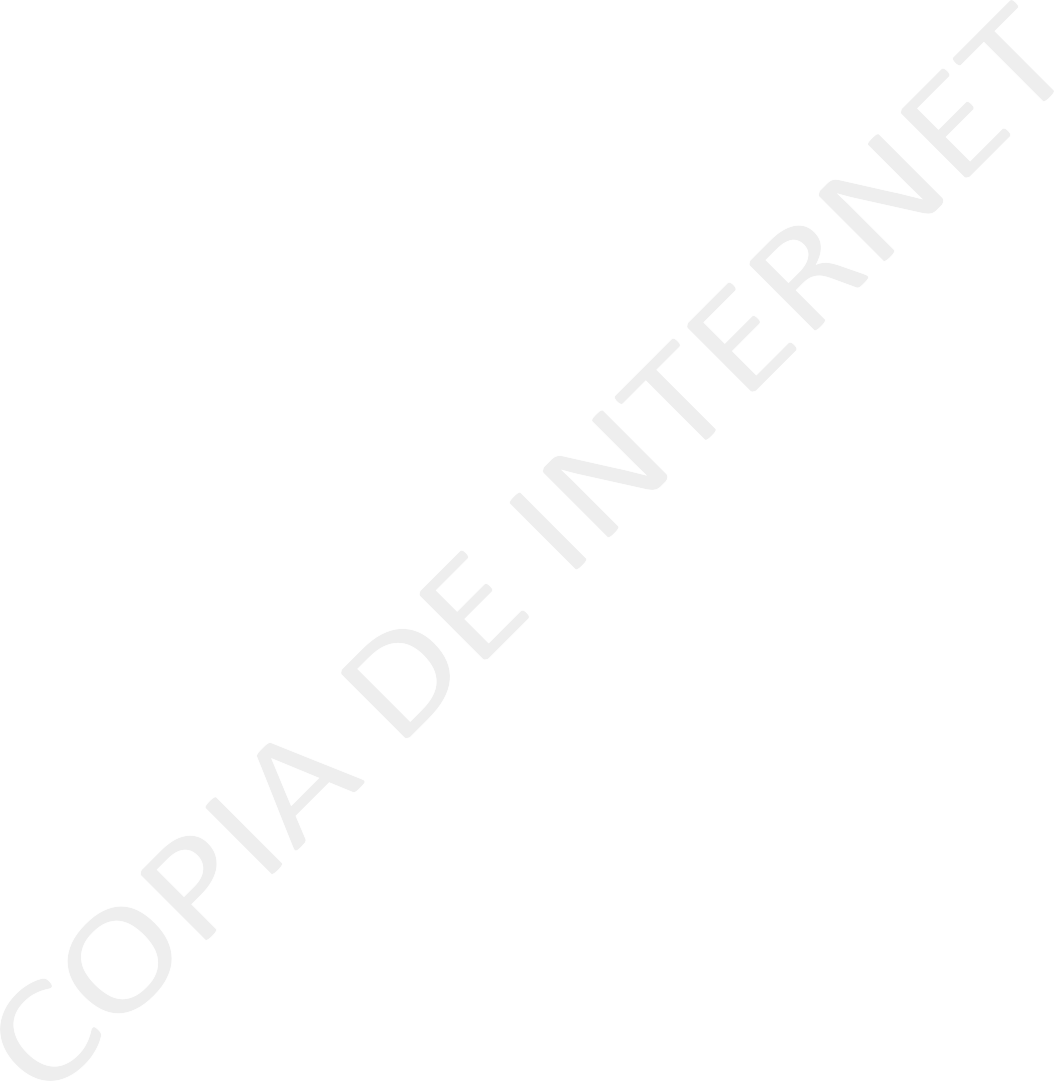 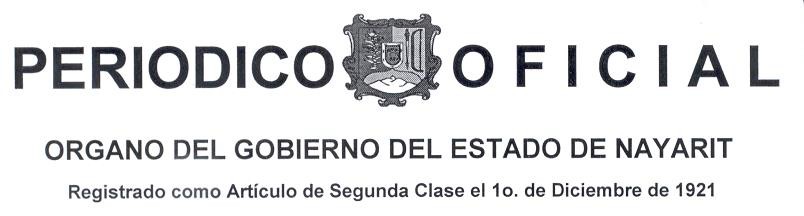 PRESUPUESTO DE EGRESOS PARA LA MUNICIPALIDAD DE TEPIC, NAYARIT PARA EL EJERCICIO FISCAL DEL AÑO 2019XLI AYUNTAMIENTO DEL MUNICIPIO DE TEPIC PRESENTEEn uso de las atribuciones que me otorgan los artículos 115 fracción IV de la  Constitución Política de los Estados Unidos Mexicanos; 115 de la Constitución Política del Estado Libre y Soberano de Nayarit; 197, 198, 199, 200, 201 de la Ley Municipal para el Estado de Nayarit; 1, 61 fracción II de la Ley General de Contabilidad Gubernamental; se presenta por mi conducto a su apreciable consideración el proyecto de Presupuesto de Egresos para la Municipalidad de Tepic, Nayarit para el ejercicio fiscal 2019, para lo cual me permito presentar la siguiente: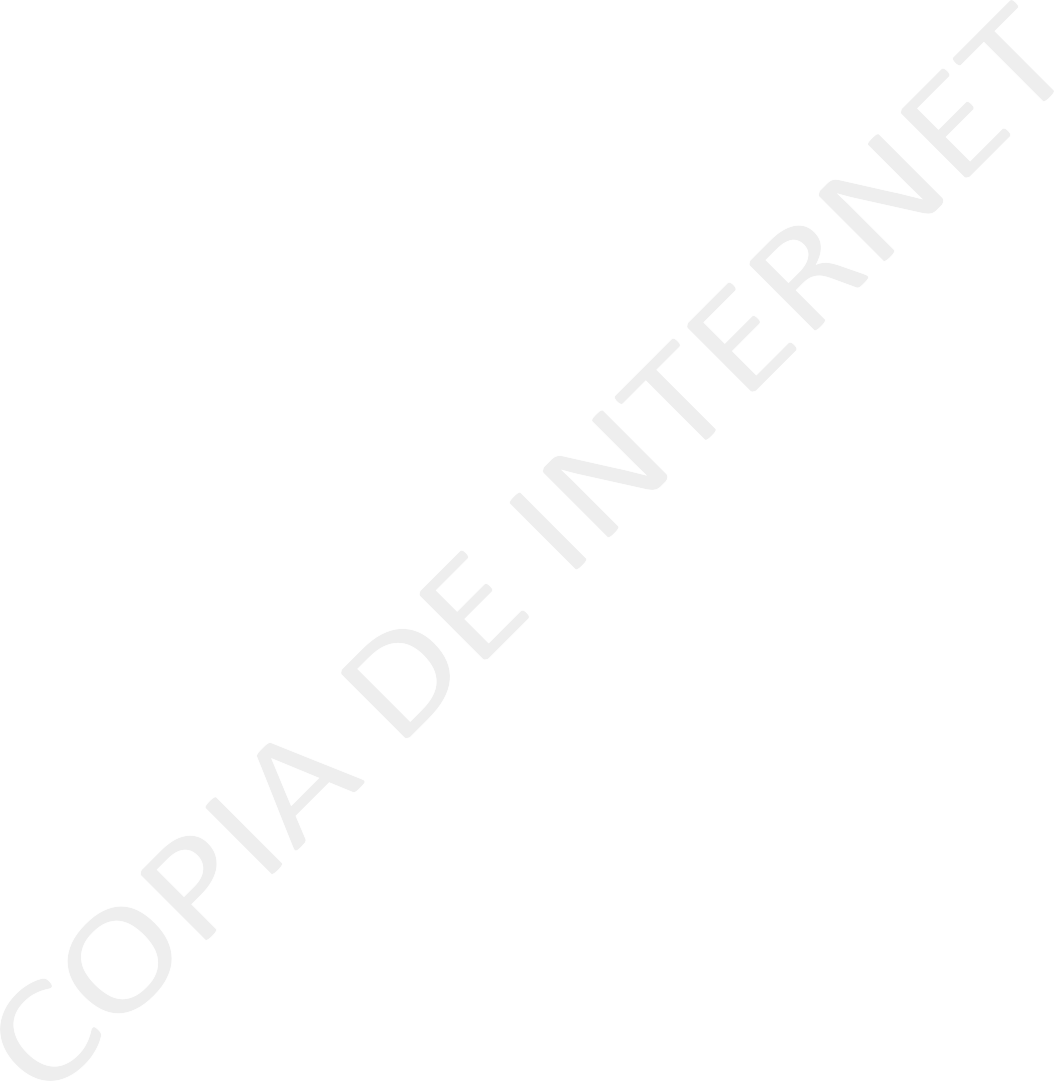 EXPOSICIÓN DE MOTIVOSEn cumplimiento a lo establecido en el artículo 115 de la Constitución Política del Estado Libre y Soberano de Nayarit en el que se establece que los presupuestos de egresos municipales serán aprobados por los Ayuntamientos atendiendo a sus ingresos disponibles, a las orientaciones, lineamientos y políticas establecidas en sus planes de desarrollo y en el Plan Estatal de Desarrollo, así como a los resultados de las evaluaciones al desempeño.La Tesorería Municipal ha recibido de las dependencias y entidades de la administración pública municipal, sus respectivos anteproyectos de presupuesto de egresos en los que se consideraron los programas a ejecutar y los objetivos a cumplir, mismos que sirvieron de base para la elaboración del presente proyecto de presupuesto de egresos para la municipalidad de Tepic, Nayarit para el ejercicio fiscal 2019.Los anteproyectos presentados por las dependencias y entidades fueron elaborados atendiendo a la estructura programática aprobada por la Tesorería, bajo las siguientes categorías:Función, subfunción, programa, subprograma, actividad institucional o finalidad,  proyecto, misión, objetivos, metas con base en indicadores de desempeño, unidad responsable, en congruencia con el Plan Municipal de Desarrollo.Los indicadores de desempeño corresponden a un índice, medida, cociente o fórmula que permite establecer un parámetro de medición de lo que se pretende lograr en el año 2019 expresado en términos de cobertura, eficiencia, impacto económico y social,  calidad y equidad.Así mismo el proyecto de Presupuesto de Egresos para la municipalidad de Tepic, para el ejercicio fiscal 2019 se elaboró conforme a las siguientes clasificaciones:Por objeto del gasto agrupa las previsiones de gasto conforme al clasificador por objeto del gasto emitido por el CONAC.Administrativa agrupa las previsiones de gasto conforme a los ejecutores de gasto.Funcional y programática agrupa a las previsiones de gasto con base en las actividades que por disposición legal le corresponden a los ejecutores de gasto y de acuerdo con los resultados que se proponen alcanzar, en términos de funciones, programas, proyectos, actividades, indicadores, objetivos y metas.Económica agrupa las previsiones de gasto en función de su naturaleza económica y objeto, bajo los siguientes capítulos: servicios personales, materiales y suministros, servicios generales, ayudas, subsidios y transferencias, bienes muebles e inmuebles, obras públicas, inversión financiera y otras erogaciones, y deuda pública.Geográfica agrupa las previsiones de gasto con base en su destino geográfico, en términos de regiones.En la elaboración del proyecto de presupuesto de egresos se utilizó un criterio prudente,  el municipio de Tepic presupuestó para su gasto un monto de $1,652,484,303.15 (Un mil seiscientos cincuenta y dos millones cuatrocientos ochenta y cuatro mil trescientos tres pesos 15/100 moneda nacional).PRESUPUESTO DE EGRESOS PARA LA MUNICIPALIDAD DE TEPIC, NAYARIT PARA EL EJERCICIO FISCAL DEL AÑO 2019TÍTULO PRIMERODE LAS ASIGNACIONES DEL PRESUPUESTO DE EGRESOS DEL MUNICIPIOCAPÍTULO IDisposiciones generalesARTÍCULO 1.- El ejercicio, control y evaluación del gasto público municipal para el ejercicio fiscal 2019, se realizará conforme a lo establecido en el artículo 115 de la Constitución Política de los Estados Unidos Mexicanos; los artículos 111, 115 y 133 de la Constitución Política del Estado de Nayarit; la Ley Municipal para el Estado de Nayarit y lo establecido en la Ley General de Contabilidad Gubernamental y las normas que emita el Consejo Nacional de Armonización Contable, y demás disposiciones establecidas en otros ordenamientos legales y en este Presupuesto de Egresos.ARTÍCULO 2.- La interpretación del presente presupuesto de egresos para efectos administrativos y exclusivamente en el ámbito de la competencia del Gobierno Municipal, corresponde a la Tesorería y Contraloría Municipal en el ámbito de sus respectivas competencias en el marco de lo que establece la Ley Municipal para el Estado de  Nayarit.ARTÍCULO 3.- Con la finalidad de garantizar el cumplimiento de las obligaciones contraídas por el Gobierno Municipal durante el presente ejercicio fiscal, se faculta al titular de la Tesorería Municipal para constituir las reservas financieras necesarias así como la apertura de los esquemas de inversiones pertinentes, ante las distintas instituciones financieras y sociedades de inversión, debidamente acreditadas ante la Secretaría de Hacienda y Crédito Público.ARTÍCULO 4.- La recaudación, guarda y distribución de los caudales públicos municipales se hará por conducto de la Tesorería Municipal en los términos del artículo 115 de la Ley Municipal para el Estado de Nayarit. En razón de lo anterior todas las dependencias y entidades de la administración pública municipal deberán concentrar y enterar cualquier cantidad que se recaude en los términos de la Ley de Ingresos para el presente ejercicio fiscal. El incumplimiento de esta disposición dará lugar al fincamiento  de las responsabilidades correspondientes en los términos de las leyes de la materia.Las adquisiciones con cargo al presupuesto de egresos deberán sujetarse al decreto anual vigente emitido por el H. Congreso del Estado. En lo que corresponde a los fondos fijos se sujetarán a los Lineamientos del fondo fijo que para tal efecto emita el titular de la Tesorería del H. Ayuntamiento de Tepic y se podrán cubrir mediante cheque nominativo,  o transferencia electrónica, documentándose con sus comprobantes respectivos, una vez que se compruebe su apego a las políticas, normas y procedimientos aplicables y a lo establecido en el presente presupuesto de egresos. El presidente Municipal está  facultado para otorgar los apoyos sociales y para tal efecto emitirá los lineamientos correspondientes en los que se indicará que dichos apoyos se comprobarán con un  recibo y para su justificación bastará la solicitud del beneficiario.Asimismo, la asignación y comprobación de los gastos de representación que en su caso se otorguen a los miembros del ayuntamiento se sujetará al Acuerdo que para tal efecto emita el H. Ayuntamiento y para su comprobación bastará con un recibo y su justificación lo constituye las atribuciones y obligaciones que la constitución federal, estatal y la Ley Municipal les otorga, así como con el informe mensual que deberá rendir el ejecutor del gasto.Queda bajo la estricta responsabilidad del titular de la Tesorería Municipal, la distribución de los gastos de ejecución y las cuotas de traslado que se recauden por el ejercicio del procedimiento administrativo de ejecución y por derechos en materia de registro civil, respectivamente; se autoriza al Tesorero Municipal emita los lineamientos para su distribución.CAPÍTULO IIDe las erogacionesARTÍCULO 5.- El proceso de programación- presupuesto para el ejercicio fiscal 2019 se realiza bajo el enfoque de gestión para resultados al incluir herramientas de planeación estratégica, la disposición para desarrollar indicadores de desempeño que permitan mejorar la toma de decisiones y la evaluación de los resultados. El gasto neto total previsto    en    el    presente    Presupuesto    de    Egresos,    importa    la    cantidad de:$1,652,484,303.15 (Un mil seiscientos cincuenta y dos millones cuatrocientos ochenta y cuatro mil trescientos tres pesos 15/100 moneda nacional) y corresponde al total de los ingresos estimados que han sido aprobados en la Ley de Ingresos para la Municipalidad para el mismo periodo.ARTÍCULO 6.- El gasto neto total se orientará a la obtención de los resultados  planteados en el Plan Municipal de Desarrollo 2017-2021 y se presenta bajo las clasificaciones administrativa, funcional, programática, económica, geográfica y por objeto del gasto, conforme a la siguiente distribución:CLASIFICADOR POR OBJETO DEL GASTO DEL PRESUPUESTO DE EGRESOS 2019 (CIFRAS EN PESOS)II.- CLASIFICACIÓN ADMINISTRATIVA DEL PRESUPUESTO DE EGRESOS 2019 (CIFRAS EN PESOS)Descripción	importeV.- GASTO POR CATEGORIA PROGRAMATICA DEL PRESUPUESTO DE EGRESOS 2019(CIFRAS EN PESOS)VI.- DISTRIBUCION GEOGRAFICA DEL PRESUPUESTO DE EGRESOS 2019 (CIFRAS EN PESOS)VII.- PROGRAMAS Y PROYECTOS INCLUIDOS EN EL PRESUPUESTO DE EGRESOSVIII.- ANALITICO DE PLAZASC00308   DIRECCION DE CATASTRO E IMPTO PREDIAL2        ENC.OPER.SIST.COMPUTO	15,306.57         30,613.14      367,357.656         ENC. DE DOC. CATASTRALES	15,306.57         91,839.41   1,102,072.952        PROFESIONAL	15,306.57         30,613.14      367,357.651        AUX. JURIDICO	10,312.26         10,312.26      123,747.141         ENC. DE CONTABILIDAD	10,312.26         10,312.26      123,747.141         ENC. DE ADMINISTRACION	10,312.26         10,312.26      123,747.144        CAPTURISTA CATASTRAL	10,312.26         41,249.05      494,988.587         ENC. DE DOC. OFICIALES	10,312.26         72,185.83      866,230.011         AYUD.OP.SIST. DE COMPUTO	10,312.26         10,312.26      123,747.142         ENC. DE ARCHIVO	10,312.26         20,624.52      247,494.297        VALUADOR CATASTRAL	10,312.26         72,185.83      866,230.011        CHOFER	9,476.45	9,476.45      113,717.391        VALUADOR	8,640.66	8,640.66      103,687.882        AUX. ADMINISTRATIVO	8,222.75         16,445.50      197,346.0029       AUXILIAR "B"	7,177.99       208,161.82   2,497,941.861        DIRECCION	9,568.00	9,568.00      114,816.002         JEFE DE DEPARTAMENTO	6,448.00         12,896.00      154,752.003        COORDINACIÓN	5,200.00         15,600.00      187,200.003         JEFE DE OFICINA	3,500.00         10,500.00      126,000.002         AUX. ADMNISTRATIVO D	3,010.00	6,020.00        72,240.001         AUX. ADMINISTRATIVO F	2,510.00	2,510.00        30,120.001         AUX. ADMINISTRATIVO E	2,250.00	2,250.00        27,000.002        ACTIVIDADES VARIAS	2,050.00	4,100.00        49,200.001         LAB.VARIAS A ( POR LAUDO)	1,662.46	1,662.46        19,949.52D00401   DIRECCION DE SEGURIDAD PUBLICA Y VIALIDAD1        PROFESIONAL	15,306.57         15,306.57      183,678.838        MEDICO LEGISTA	12,482.55         99,860.37   1,198,324.422        TRABAJADORAS SOCIAL	10,312.26         20,624.52      247,494.291        SECRETARIA	10,312.26         10,312.26      123,747.142         ENC. DE ADMINISTRACION	10,312.26         20,624.52      247,494.291        INSPECTOR	9,476.45	9,476.45      113,717.391         ENC. DE CUADRILLA	9,476.45	9,476.45      113,717.391         CAPTURISTA DE DATOS	8,640.66	8,640.66      103,687.881        CHOFER	8,222.75	8,222.75        98,673.001        OFICIAL ADMINISTRA	8,222.75	8,222.75        98,673.002        CONSERJE	7,177.99         14,355.99      172,271.853        PELUQUERO	7,177.99         21,533.98      258,407.787        AUXILIAR "B"	7,177.99         50,245.96      602,951.482        BARRENDERO	7,177.99         14,355.99      172,271.851        COMISARIO	11,024.00         11,024.00      132,288.00D00401   DIRECCION DE SERVICIOS ESPECIALES1        DIRECCION	9,568.00	9,568.00      114,816.001         JEFE DE DEPARTAMENTO	6,448.00	6,448.00        77,376.00108      POLICIA AUXILIAR	4,567.50       493,290.00   5,919,480.00D00401    JEFE DE DEPARTAMENTO DE PREVENCION DEL DELITO3        TRABAJADORA SOCIAL	8,409.66         25,228.98      302,747.761         JEFE DE DEPARTAMENTO	6,448.00	6,448.00        77,376.002         JEFE DE OFICINA	3,500.00	7,000.00        84,000.008         AUX. ADMINISTRATIVO D	3,010.00         24,080.00      288,960.006         AUX. ADMINISTRATIVO E	2,250.00         13,500.00      162,000.00D00401   JEFE DE DEPARTAMENTO DE ADMINISTRACION1         JUEZ CALIFICADOR Y LIBERACIONES	5,402.80	5,402.80        64,833.60 1         ASESOR "A" (POR LAUDO)	7,340.74	7,340.74        88,088.88 1         JEFE DE DEPARTAMENTO	6,448.00	6,448.00        77,376.00 3        COORDINACIÓN	5,200.00         15,600.00      187,200.001         JEFE DE OFICINA	3,500.00	3,500.00        42,000.001         AUX. ADMINISTRATIVO D (SUBSEMUN)        3,010.00	3,010.00        36,120.003         AUX. ADMINISTRATIVO E	2,250.00	6,750.00        81,000.00D00402   DIRECCION DE POLICIA VIAL1        SUB-OFICIAL	20,576.88         20,576.88      246,922.564        POLICIA PRIMERO	16,866.30         67,465.20      809,582.409        POLICIA SEGUNDO	13,824.82       124,423.38   1,493,080.5628       POLICIA TERCERO	11,331.82       317,290.96   3,807,491.521        DIRECCION	9,568.00	9,568.00      114,816.0081       POLICIA	9,288.38       752,358.78   9,028,305.36D00403    DIRECCION DE POLICIA PREVENTIVA3        SUB-OFICIAL	20,576.88         61,730.64      740,767.6810       POLICIA PRIMERO	16,866.30       168,663.00   2,023,956.0033       POLICIA SEGUNDO	13,824.82       456,219.06   5,474,628.721         POLICIA TERCERCO JUR	13,711.52         13,711.52      164,538.241         POLICIA TERCERO JUA	12,465.02         12,465.02      149,580.2497       POLICIA TERCERO	11,331.82    1,099,186.54 13,190,238.489        POLICIA UR	11,238.94       101,150.46   1,213,805.521        OFICIAL	10,400.00         10,400.00      124,800.004        POLICIA UA	10,217.22         40,868.88      490,426.56288      POLICIA	9,288.38    2,675,053.44 32,100,641.282         POLICIA ( POR LAUDO)	8,966.90         17,933.80      215,205.60E00501    DIRECCION GENERAL DE OBRAS PUBLICAS1         OPERADOR DE MAQUINA PESADA	10,312.26         10,312.26      123,747.121        CHOFER	9,476.45	9,476.45      113,717.401         AYUDANTE DE TOPOGRAFIA	7,177.99	7,177.99        86,135.881         ACTIVIDADES VARIAS 3	3,762.22	3,762.22        45,146.641        DIRECTOR GENERAL	11,670.05         11,670.05      140,040.601        COORDINADOR OPERATIVO	7,740.55	7,740.55        92,886.605        OPERATIVO 5	3,054.66         15,273.30      183,279.6011       OPERATIVO 4	3,002.71         33,029.81      396,357.722        OPERATIVO 3	2,950.76	5,901.52        70,818.2432       OPERATIVO 2	2,898.81         92,761.92   1,113,143.045         ACTIVIDADES VARIAS 4	2,846.86         14,234.30      170,811.602        ACTIVIDADES VARIAS	2,129.95	4,259.90        51,118.80Total de Presupuesto Ayuntamiento de Tepic : 1,359,012,939.53 Total de Presupuesto SIAPA Tepic :	293,471,363.62Total de Presupuesto Municipio de Tepic :  1,652,484,303.15IX.- APORTACIONES FEDERALES RAMO 33 FONDO III Y FONDO IVFONDO III (CIFRAS EN PESOS)ARTÍCULO 7.- Las asignaciones contenidas en este presupuesto de egresos, deberán ser contempladas para lo cual están destinadas; con el objeto de garantizar la adecuada y oportuna prestación de los distintos servicios públicos municipales a la ciudadanía, la persona titular de la Tesorería Municipal, podrá proponer al Ayuntamiento la creación de partidas; sin embargo se autoriza a que realice las transferencias entre las distintas partidas presupuestales autorizadas y ampliaciones dentro del mismo capítulo, así como transferencias entre los capítulos 2000, 3000, 4000 y 5000 cuando resulte necesario con el fin de evitar que se dejen de prestar los servicios públicos y las actividades prioritarias del municipio, debiendo informar al H. Ayuntamiento a través de la Comisión de Hacienda.ARTÍCULO 8.- Para el pago de las asignaciones contenidas en este presupuesto se  hará con la preferencia que establece el orden siguiente:I.- Servicios PersonalesII.- Materiales y Suministros III.- Servicios GeneralesIV.- Partidas plurianuales para el cumplimiento de contratos de Asociación Público Privada, programas o proyectos de inversión vinculados al Plan Municipal de Desarrollo o compromisos plurianuales de gastos derivados de contratos de obra pública, adquisiciones, arrendamientos y servicios.V.- Las demás partidas del PresupuestoARTÍCULO 9.- Las adquisiciones de bienes, arrendamiento, prestación de servicios y obras públicas que requieran las distintas dependencias y entidades municipales, se sujetaran a los parámetros que establezca el H. Congreso del Estado, a través del decreto anual que establece los montos a los cuales deberán sujetarse los  ayuntamientos en las excepciones a los procedimiento de la licitación pública aplicable para el ejercicio fiscal 2019, además se establece como condición para su contratación que personas físicas y morales estén al corriente de sus obligaciones fiscales con el municipio.ARTÍCULO 10.- Tratándose de adquisición de bienes sujetos a inventario que deban pasar a formar parte del patrimonio municipal se estará a lo siguiente:La factura será firmada por el titular de la dependencia beneficiada por la adquisición del bien. Se emitirá el recibo de resguardo correspondiente y se suscribirá por el empleado bajo el cual quedará el resguardo del citado bien. La factura deberá formar parte del expediente de resguardo que llevará el Departamento de Control de Activos por todos y cada uno de los bienes patrimoniales.Una copia de la factura certificada como copia fiel de la original se turnará al Síndico  para su integración al expediente respectivo, e inscripción en el libro de registro al que  se refiere la Ley Municipal, quien acusará recibo con firma y sello en la factura firmada por el titular de la dependencia.La factura firmada a que se refiere en el párrafo que antecede será el documento que soporte la póliza de que se trate y la orden de pago que se suscriba para hacer el pago al proveedor respectivo.En este tipo de adquisiciones, se tendrá el cuidado de solicitar al proveedor que facture los bienes inventariables en factura por separado de los consumibles.Tratándose de reparación de vehículos indispensables para la prestación de los servicios públicos que hubieren sido parte en hechos de tránsito, se autoriza el pago inmediato de las reparaciones de daños y/o perjuicios ocasionales por los servidores públicos que los tienen a su cargo, una vez integrada la documentación del pago se turnara a la contraloría municipal para la determinación de las responsabilidades que procedan.CAPÍTULO IIIDe los organismos descentralizados.ARTÍCULO 11.- Los organismos públicos descentralizados municipales se sujetarán a  los objetivos y prioridades del sistema del Plan Municipal de Desarrollo, realizar sus presupuestos de ingreso y egresos basados en la Ley General de Contabilidad Gubernamental y la Ley Municipal del Estado de Nayarit así como consolidar la cuenta pública con el Municipio.ARTÍCULO 12.- Los organismos públicos descentralizados, en el ejercicio de su presupuesto se apegarán a lo siguiente:Deberán informar a la Tesorería Municipal, a la Comisión de Hacienda y a la Contraloría Municipales sobre el comportamiento mensual detallado del presupuesto y trimestralmente el informe consolidado de gestión financiera dentro de los plazos establecidos en la Ley de Fiscalización y Rendición de Cuentas del Estado de Nayarit, bajo su estricta responsabilidad. El incumplimiento comprobado en la rendición de la cuenta, motivará, en su caso, la inmediata suspensión de las subsecuentes ministraciones de fondos que por el mismo concepto se hubieren autorizado, así como el reintegro de lo que se haya suministrado.Establecerán sus propias medidas de racionalidad, austeridad y disciplina presupuestaria, así como otras medidas equivalentes cuando menos a las señaladas en este Presupuesto y conforme a lo establecido en la ley. Serán los responsables de la ejecución correcta de su presupuesto, de los programas aprobados según su calendarización y de que se adopten las medidas necesarias para corregir las desviaciones que se presenten durante el ejercicio fiscal.Al solicitar sus ministraciones de recursos por concepto de subsidios deberán acreditar:I.- Ante la Tesorería Municipal que las ministraciones corresponden al calendario autorizado por su órgano de gobierno.II.-Que sus avances físico-financieros justifican plenamente el avance de sus programas y proyectos, lo cual será supervisado por la Contraloría Municipal.ARTÍCULO 13.- La Contraloría Municipal, deberá coordinarse con la Contraloría General del Estado y con la Auditoria Superior del Estado, a fin de fortalecer el sistema de control interno y también con la finalidad de evitar la duplicidad de acciones y recursos en el desarrollo de las auditorias que se realizan a las distintas dependencias y entidades municipales, con motivo del ejercicio de los recursos públicos convenidos con la Federación, el Estado y de origen municipal.TÍTULO SEGUNDODE LOS LINEAMIENTOS GENERALES PARA EL EJERCICIO FISCALCAPÍTULO IDisposiciones generalesARTÍCULO 14.- La vigencia del presupuesto es anual, en consecuencia el ejercicio fiscal inicia el 1º de Enero y termina el 31 de Diciembre.ARTÍCULO 15.- El ejercicio del presupuesto estará sujeto a los calendarios financieros autorizados por la Tesorería Municipal, quien con base en los factores de estacionalidad observados en la recaudación municipal y la calendarización de los recursos del Ramo 28 y 33, comunicada por la Secretaría de Administración y Finanzas del Gobierno del Estado, emitirá los criterios a los cuales deberán apegarse las dependencias y entidades para la elaboración de los mismos. Los casos de excepción deberán ser aprobados por  la Tesorería Municipal.ARTÍCULO 16.- Los titulares de las Dependencias y Entidades serán responsables del ejercicio de sus presupuestos aprobados y de que este se ajuste a los criterios de; eficiencia, eficacia, economía, transparencia y honradez así como a las  disposiciones que en materia de austeridad, racionalidad y disciplina presupuestaria emitan la  Tesorería y la Contraloría Municipal procurando en todo momento que estos se orienten al logro de los resultados estratégicos de su dependencia. En consecuencia a lo anterior serán responsables de reducir selectiva y eficientemente sus gastos operativos sin detrimento de la realización oportuna de sus programas de trabajo y de la adecuada prestación de los servicios públicos municipales a su cargo.ARTÍCULO 17.- La Tesorería Municipal será la responsable de revisar, analizar y evaluar trimestralmente el comportamiento del Gasto Público a fin de emitir las recomendaciones y medidas pertinentes que permitan que el ejercicio del presupuesto se apegue a lo establecido en la Ley General de Contabilidad Gubernamental y demás disposiciones aplicables.En consecuencia a lo anterior será la instancia facultada para realizar las reasignaciones y transferencias de partidas dentro del mismo capítulo, así como transferencias entre los capítulos 2000, 3000, 4000 y 5000 durante el ejercicio fiscal necesarias para la adecuada atención de las funciones y servicios públicos con el objeto de darle flexibilidad y operatividad al ejercicio del gasto público, condicionado a que el total de los incrementos se corresponda con el total de las disminuciones de las partidas afectadas, en tanto no  se rebase la asignación presupuestal total para el ejercicio del que se trate, pero deberá solicitar la autorización del H. Ayuntamiento para la creación de nuevas partidas. Del capítulo de servicios personales se podrán transferir recursos a otras partidas cuando se tenga la certeza de que se tuvieron economías en dicho capítulo del gasto.Queda restringido en esta autorización transferir recursos originalmente destinados a los capítulos de obra y servicios públicos, programas y convenios para el gasto corriente, ya que esta facultad será competencia exclusiva del H. Ayuntamiento, previa revisión de la Comisión de Hacienda y Cuenta Pública.ARTÍCULO 18.- Con la finalidad de privilegiar el gasto de inversión sobre el gasto corriente, se considerarán de ampliación automática los capítulos de obra, acciones y servicios públicos, programas y convenios del presupuesto siempre y cuando una  vez que hayan sido agotadas las asignaciones presupuestales se correspondan con ingresos adicionales a los esperados. También se consideran de ampliación automática los ingresos y egresos que tengan como fuente de recursos aportaciones federales o aquellos no presupuestados que transfiera la federación y el Estado al municipio por la celebración de convenios, durante el presente ejercicio fiscal.Al registrarse lo anterior, deberán aplicarse dichos recursos a las obras y acciones contenidas en la cartera de proyectos del Plan Municipal de Desarrollo debiendo dar debida cuenta de lo anterior al H. Ayuntamiento en los informes de gestión financiera y cuenta pública.Finalmente se autoriza a que las obras y/o acciones contempladas en los programas federales, estatales y municipales que no concluyeron en 2018, se ejerzan en 2019.ARTÍCULO 19.- El Plan Municipal de Desarrollo 2017-2021 incorpora programas y acciones específicas para el apoyo a los adultos mayores, las mujeres, las familias y en general los sectores sociales vulnerables para la preservación de los derechos sociales  y el desarrollo humano. En razón de lo anterior el Presidente Municipal en el ejercicio del presupuesto de egresos 2019 podrá otorgar apoyos económicos y en especie de forma inmediata a la población más vulnerable y/o marginada con el objeto de lograr el bienestar social.En cumplimiento a la Ley de Coordinación Fiscal y con base a la información generada por el Instituto Nacional de Estadística y Geografía y por el Consejo Nacional de Evaluación de la Política de Desarrollo Social publicada a la fecha, las localidades y colonias del Municipio de Tepic que se ubican como población en pobreza extrema y rezago social, son los siguientes:Atonalisco, Bellavista, Benito Juárez, Caleras de Cofrados, Camichin de Jauja, Cerro de Los Tigres, Cinco de Mayo, Colonia Catorce de Marzo, Colonia Seis de Enero, Colorado de La Mora, El Ahuacate, El Floreño, El Jicote, El Refugio, El Trapichillo, El Verde, Francisco I Madero, Jesús María Corte, La Bendición, La Cantera, La Corregidora, La Fortuna, La Yerba, Las Blancas, Lo de Alamedo, Salvador Allende, San Andrés, San Cayetano, San Luis de Lozada, Santiago de Pochotitan, Tepic y  Zapote de Picachos.Para efectos de información durante el ejercicio fiscal 2019, trimestralmente el Ayuntamiento publicará en su portal de internet los montos pagados por ayudas y subsidios de acuerdo al formato que para tal efecto se hubiere publicado en el Diario Oficial de la Federación.CAPÍTULO IIDe las disposiciones de austeridad, mejora y modernización de la gestión públicaARTÍCULO 20.- Las dependencias y entidades deberán promover la modernización de la gestión pública en la administración municipal por medio de acciones que mejoren la eficiencia y eficacia, reduzcan costos e incrementen la calidad de los  servicios públicos.Dichas acciones deberán orientarse a lograr la mejora continua en el mediano plazo que permitan, como mínimo, medir con base anual su progreso a través de indicadores.ARTÍCULO 21.- Los programas de comunicación social y las erogaciones que conforme a estos programas se requieran por parte de las dependencias, deberán ser autorizados por la Dirección  de Comunicación Social conforme a su presupuesto asignado.ARTÍCULO 22.- Se establecerá un programa semestral o anual que permita verificar la supervivencia de los jubilados y pensionados incluidos en la nómina correspondiente y  en el caso de estudiantes becados por el Gobierno Municipal, se verificará la continuidad de sus estudios así como su nivel de aprovechamiento, además de acreditar buena conducta, ambos requisitos habrán de ser acreditados por autoridad educativa debidamente registrada ante la Secretaría de Educación Pública.ARTÍCULO 23.- Las asignaciones autorizadas en este presupuesto, destinadas para el pago de multas, recargos, accesorios y actualizaciones complementarias en el pago de Aportaciones de Seguridad Social, impuestos y derechos estatales y federales, así como de intereses moratorios y comisiones bancarias por el servicio de la deuda pública, deberán ejercerse bajo criterios de racionalidad considerando los menores retrasos posibles en el pago y enteros en función de las presiones que sobre la hacienda pública municipal ejerzan circunstancias específicas y en términos generales la actual problemática económica y falta de liquidez.CAPÍTULO IIIDe los servicios personalesARTÍCULO 24.- Los recursos previstos en los presupuestos de las dependencias y entidades en materia de servicios personales incorporan la totalidad de las previsiones para sufragar las erogaciones correspondientes a las medidas salariales y económicas. El gasto de servicios personales se sujetará al balance de plazas que a continuación se describe:X.- BALANCE DE PLAZAS PARA EL EJERCICIO FISCAL DEL 2019ARTÍCULO 25.- El pago de servicios personales se hará por quincenas vencidas, y se efectuará directamente a la persona que presta sus servicios al Ayuntamiento, a través de acreditamiento en cuenta bancaria nominativa de débito o cheque . Para disfrutar de los sueldos y salarios autorizados en este presupuesto, es requisito prestar servicios, comisión o desempeñar el trabajo para el cual se obtuvo el nombramiento, oficio de comisión, nómina, lista de raya o contrato por tiempo y obra determinada.Solo se podrán desempeñar dos o más empleos, cargos o comisiones por los que se disfrute sueldo del Municipio, del Estado o cualquier otro ente público, cuando se  acredite la compatibilidad  entre ambas plazas.Cuando sean estrictamente necesarios los servicios de un servidor público  en  los  ramos de la educación, beneficencia o salubridad pública, dicho empleado podrá ocupar este tipo de funciones conservando todos sus derechos laborales en su plaza original y seguirá acumulando antigüedad por el tiempo que dure en su nuevo encargo, pero no percibirá retribución alguna por la plaza que desocupe temporalmente.Los titulares de las Dependencias y Organismos Públicos Descentralizados serán responsables de verificar esta situación laboral de los empleados a su cargo a efecto de evitar los pagos indebidos, debiendo notificar, en su caso, a la Contraloría Municipal para la generación de la baja en la nómina que corresponda, de lo contrario serán solidariamente responsables y se considerara una afectación a la Hacienda Pública del Municipio.ARTÍCULO 26.- Las remuneraciones de los miembros del Ayuntamiento así como de los servidores públicos de base y confianza para el ejercicio fiscal del 2019, de conformidad con el artículo 127 Constitucional, se asignarán de manera proporcional a su nivel de responsabilidad y el tope máximo tendrá como referencia la remuneración del Presidente Municipal. Dichas remuneraciones se integrarán con los siguientes elementos y topes máximos:XI.- DIETAS Y REMUNERACIONES MÁXIMAS QUE PODRÁN PERCIBIR LOS MIEMBROS DEL AYUNTAMIENTO, ASÍ COMO LOS SERVIDORES PÚBLICOS DE BASE Y CONFIANZA DURANTE EL EJERCICIO FISCAL 2019.(CIFRAS EN PESOS)Ningún servidor público podrá tener una remuneración igual o mayor que su superior jerárquico.ARTÍCULO 27.- Las remuneraciones de los servidores públicos de base sindical, se sujetarán a los tabuladores suscritos por las partes y contenidos en el convenio laboral vigente.El Presidente Municipal y el titular de la Tesorería Municipal, serán los responsables de realizar los actos necesarios y la negociación que sea procedente durante los procesos de revisión de las condiciones generales de trabajo, derivado del convenio colectivo laboral o de las revisiones de salario anuales para el personal sindicalizado y personal de confianza con base en la expectativa de ingresos y las disponibilidades presupuestales.ARTÍCULO 28.- El gobierno municipal por conducto de la Tesorería Municipal y de conformidad con los lineamientos que para tal efecto emita el Titular de la Tesorería, podrá otorgar préstamos a cuenta de sus percepciones a servidores públicos y trabajadores, así como a los jubilados y pensionados.Estos préstamos para fortalecer la capacidad adquisitiva del trabajador no causarán intereses, con plazos para ser cubiertos dentro del ejercicio fiscal debiendo quedar liquidados dentro del ejercicio en que fueron otorgados. El monto del préstamo quedara sujeto a la disponibilidad presupuestal y se deberá firmar por el solicitante un título de crédito denominado pagaré, que en caso de incumplimiento a la fecha de su vencimiento será exigible por los medios legales, cuando no sea posible a través de las deducciones de sus percepciones.CAPÍTULO IVDe las adquisiciones y obras públicasARTÍCULO 29.- Tratándose de obra pública o servicios relacionados con la misma, los procesos de licitación y adjudicación, se apegarán a lo establecido en la Ley de Obra Pública del Estado de Nayarit.ARTÍCULO 30.- El Comité de Adquisiciones, Enajenaciones, Arrendamientos y Contratación de Servicios del Ayuntamiento se integrarán en la forma y términos que establezca el reglamento respectivo.Este órgano colegiado podrá emitir las disposiciones administrativas relacionadas con su función y podrá emitir acuerdos específicos para la simplificación y operatividad de los procesos en los que le corresponde participar.Será obligación del Departamento de Adquisiciones y de la Secretaría de Obras Públicas publicar la información relativa al padrón de proveedores y contratistas respectivamente, así como de las adjudicaciones y contrataciones, en términos de la Ley de Transparencia y Acceso a la Información Pública del Estado de Nayarit.CAPÍTULO VDe las acciones para la armonización contable con el Estado y la FederaciónARTÍCULO 31.- Las erogaciones a que se refiere el presente presupuesto de egresos, se realizarán preferentemente por transferencia electrónica y serán registradas y contabilizadas en los términos de lo establecido en el Clasificador por Objeto del Gasto aprobado por el Consejo Nacional de Armonización Contable y sus actualizaciones, así como las disposiciones que al efecto emita el Consejo Estatal de Armonización Contable. Podrán establecerse cuentas especiales en función de la naturaleza y necesidad de información del municipio adicionales a las contenidas en el Plan de Cuentas en caso de ser indispensable.ARTÍCULO 32.- El registro contable se llevará con base acumulativa y la contabilización de las transacciones de gasto se hará conforme a la fecha de su realización, independientemente de su pago.ARTÍCULO 33.- A fin de dar cumplimiento a los registros de los momentos contables que señala la Ley de Contabilidad Gubernamental será responsabilidad de las Dependencias Municipales por conducto de su titular, reportar a la Tesorería Municipal a más tardar los primeros diez (10) días posteriores al mes de que se trate, toda la información relacionada con: Contrato o pedido por adquisición de bienes y/o servicios; Contrato de obra pública y servicios relacionados con la misma; Aportaciones a programas y convenios; y cualquier otro compromiso que afecte al presupuesto de egresos que permita contabilizar con oportunidad el gasto devengado mensualmente.ARTÍCULO 34.- Excepcionalmente, cuando por la naturaleza de las operaciones no sea posible el registro consecutivo de todos los momentos contables del presupuesto de gasto, se registrarán simultáneamente de acuerdo a lineamientos que emita el Consejo Nacional y/o Estatal de Armonización Contable.ARTÍCULO 35.- Durante el mes de diciembre del presente ejercicio fiscal, los titulares de las dependencias enviarán bajo su absoluta responsabilidad la información y documentación señalada en el artículo 33 a más tardar el 15 de diciembre, a fin de garantizar que todas las operaciones queden registradas dentro del ejercicio fiscal correspondiente, afectando las partidas presupuestales respectivas.TÍTULO TERCERODE LAS REGLAS DE OPERACIÓN PARA PROGRAMASCAPÍTULO IDe los criterios generales para programas convenidos con la Federación.ARTÍCULO 36.- Los programas convenidos con la federación representan una palanca importante para el desarrollo municipal, por lo que los titulares de las Dependencias y los Órganos descentralizados procurarán además de ejercerlos con apego a las reglas de operación emitidas por las entidades federales, con eficiencia y eficacia, economía, honradez y transparencia; promover también su aplicación oportuna dentro del ejercicio fiscal 2019.Para tal efecto deberán presentar durante la primera quincena del mes de octubre del 2019, a la Dirección de Desarrollo Social y Tesorería Municipal un informe detallado de los recursos convenidos, así como el estado que guarda el ejercicio de estos presupuestos incluyendo los planes, programas, bienes y servicios que hayan atendido y lo que se prevea atender por el resto del ejercicio precisando si estarán en posibilidad de cumplir con los tiempos establecidos para la ejecución del gasto.Para efectos de información, durante el ejercicio fiscal 2019, trimestralmente el H. Ayuntamiento a través de la Dirección de Desarrollo Social publicará en el portal de internet la información de los programas financiados con recursos concurrentes; Federación, Estado, Municipio de acuerdo a la norma respectiva.ARTÍCULO 37.- Los programas que contengan padrones de beneficiarios, deberán publicarse conforme a lo previsto en la Ley de Transparencia y Acceso a la Información Pública del Estado de Nayarit.TÍTULO CUARTODE LA DEUDA PÚBLICACAPITULO IDe la evolución de la deuda pública durante el ejercicioARTÍCULO 38.- En este presupuesto, se incluye una previsión para el pago y servicio de la deuda pública por la cantidad de $140,649,799.27(Ciento cuarenta  millones seiscientos cuarenta y nueve mil setecientos noventa y nueve pesos 27/100 M.N.) dentro de la asignación del Fondo IV de Aportaciones para el Fortalecimiento de los Municipios y de las Demarcaciones del Distrito Federal, proveniente del Ramo 33 del Presupuesto de Egresos de la Federación.Para efectos de lo anterior, a continuación se presenta la estimación de la situación de la deuda pública directa durante el ejercicio fiscal.DEUDA PÚBLICAARTÍCULO 39.- Con la finalidad de promover y estimular la inversión privada en proyectos de interés público, se faculta al Presidente Municipal, Síndico, y Secretario del Ayuntamiento para suscribir contratos relacionados con proyectos de inversión en infraestructura productiva de largo plazo y para la prestación de los distintos servicios públicos municipales en los términos de la Ley de Asociaciones Público Privadas del Estado de Nayarit, durante el presente ejercicio fiscal.ARTÍCULO 40.- Se faculta al Presidente Municipal, Síndico, Secretario del Ayuntamiento y al titular de la Tesorería Municipal para que a nombre del gobierno municipal, suscriba los pagarés de los préstamos quirografarios con las distintas Sociedades Nacionales de Crédito, Banca Múltiple Privada y Múltiple, Organismos del Sistema Financiero Nacional  y otras equivalentes, cuando se requiera solventar necesidades temporales de flujo de efectivo o cubrir compromisos contraídos por el gobierno municipal. Las cantidades de que disponga este ayuntamiento en el ejercicio de estas líneas de crédito, se sujetaran a las condiciones financieras de tasa, plazos y sanciones que para ello se fijen en los contratos de apertura de crédito que se formalicen.I.- En el ejercicio de esta autorización se le faculta para que si la institución acreditante lo requiere como garantía, otorgue mandato y/o carta de instrucción irrevocable a la Secretaría de Administración y Finanzas del Gobierno del Estado a fin de afectar en y a favor de dicha institución, las participaciones federales cuando la normativa así lo permita y que le correspondan al municipio, sin perjuicio de afectaciones anteriores como garantía, y en su caso como fuente de pago de las obligaciones contraídas, debiéndose inscribir esta afectación en el Registro Estatal de Deuda Pública y en el Registro Público Único de Financiamientos y Obligaciones de Entidades Federativas y Municipios, a  cargo de la Secretaría de Hacienda y Crédito Público.II.- Alternativamente como garantía simplificada, se podrá pactar en el contrato de crédito, la apertura de una cuenta bancaria en la institución acreditante con recursos municipales que la normativa permita a la autoridad municipal, y autorizar cargar en dicha cuenta y a su favor, el monto de cualquier adeudo vencido incluyendo sus accesorios financieros, que se presentaran durante la vigencia del contrato y ejercicio de la línea de crédito.III.- La contratación de estas líneas de crédito se sujetará a lo dispuesto en el artículo 30 de la Ley de Disciplina Financiera de las Entidades Federativas y los Municipios y se regirán por los siguientes términos:Podrán ser revolventes y su monto máximo no podrá exceder el 6% de los Ingresos totales aprobados en la Ley de Ingresos, sin incluir Financiamiento Neto durante el ejercicio fiscal correspondiente.El vencimiento máximo o liquidación deberá realizarse en un plazo menor o igual  a un año a partir de su contratación.Las Obligaciones a corto plazo queden totalmente pagadas a más tardar tres meses antes de que concluya el periodo de gobierno de la administración correspondiente, no pudiendo contratar nuevas Obligaciones a corto plazo durante esos últimos tres meses;La tesorería deberá registrar los pasivos correspondientes en la contabilidad municipal y consecuentemente dará cuenta de lo anterior en la presentación de  los informes de gestión financiera y cuenta pública que se presenten al H. Ayuntamiento y a la Auditoria Superior del Estado.IV.- Se autoriza al Presidente Municipal, Síndico, Secretario del Ayuntamiento y al titular de la Tesorería Municipal para que pacten con la institución financiera acreditante, todas las condiciones y modalidades convenientes o necesarias en los contratos y convenios en que consten las operaciones a que se refiere la presente autorización municipal y para que comparezcan a la firma de los mismos.ARTÍCULO 41.- Cuando así convenga a los fines del Ayuntamiento se faculta al Presidente Municipal, Sindico y al Secretario del Ayuntamiento para que, a nombre del Ayuntamiento Municipal, celebren contratos y/o convenios con empresas, personas físicas o morales que enajenen bienes o presten servicios relacionados con la Administración Pública Municipal, Administración y pago de Nóminas y Planeación Financiera, bajo las modalidades de adquisición que señala el presente presupuesto.CAPITULO IIErogaciones Plurianuales para Proyectos Municipales De  Asociación Público-PrivadaArtículo 42.- Las partidas presupuestales destinadas para el pago de obligaciones derivadas de Contratos de Asociación Público Privada y/o del Crédito Contingente Irrevocable y Revolvente inherente al mismo, tendrán el carácter de preferente sobre las partidas de gasto corriente incluidas en este presupuesto.TITULO QUINTODE EVALUACION DEL DESEMPEÑO Y LA VIGILANCIA EN EL EJERCICIO DEL GASTO PÚBLICOCAPÍTULO IDe la evaluación del desempeñoArtículo 43.- La puesta en vigor del Presupuesto Basado en Resultados (PbR), se realizará en base a Matrices de Indicadores (MIR) que evaluarán el ejercicio del gasto público del Gobierno Municipal y que se acompañan como Anexo 1 de este Presupuesto.Para este efecto las dependencias y entidades municipales responsables de los programas, deberán observar lo siguiente:I.   Formular, actualizar y mejorar las MIR con la metodología del Marco Lógico, por   cada uno de los Programas Presupuestales contenidos en este Presupuesto de Egresos.II.-     En las MIR estarán contenidos los objetivos, indicadores y metas de los mismos.III.- Para la mejora continua y actualización de las matrices, se deberán considerar los avances y resultados obtenidos del monitoreo que se haga respecto del cumplimiento de las metas de los programas, de las evaluaciones realizadas conforme al programa anual de evaluación, y de los criterios y recomendaciones emitidas para tal efecto por la Contraloría Municipal.IV.- Las dependencias y entidades elaborarán su Programa Operativo Anual e  informarán de los avances con una periodicidad trimestral a la Contraloría Municipal y ésta a su vez informará a la Sindicatura Municipal.V.- Las evaluaciones externas se implementarán de conformidad con los plazos establecidos en la Ley General de Contabilidad Gubernamental previa  programación presupuestal que se haga para cubrir el costo de las mismas.VI. Las dependencias y entidades deberán reportar el avance en el cumplimiento de las metas de los programas establecidas en las matrices de indicadores para resultados de cada programa, en los Informes Trimestrales de gestión financiera y Cuenta Pública que corresponda.ARTÍCULO 44.- La evaluación del desempeño se realizará por conducto de  la Contraloría Municipal, para ello verificará el grado de cumplimiento de objetivos y metas, con base en indicadores estratégicos y de gestión que permitan identificar la eficiencia, economía, eficacia y la calidad de la administración pública municipal así como  el impacto social del ejercicio del gasto público y, en su caso, las medidas pertinentes para alcanzar las metas y objetivos programados.CAPÍTULO IIDe la vigilancia, recomendaciones y sancionesARTÍCULO 45.- Corresponde a la Contraloría Municipal en el ejercicio de sus atribuciones, la vigilancia e inspección del cumplimiento de presupuesto.ARTÍCULO 46.- La Contraloría en el desarrollo de su función emitirá las sugerencias y recomendaciones a los titulares de las Dependencias y Organismos Descentralizados para prevenir, evitar, corregir y solventar las observaciones a las situaciones específicas determinadas, que permitan un correcto ejercicio del gasto público orientado a los resultados que se esperan de su función.En el ejercicio de su función, hará una revisión previa al envío de los informes de gestión financiera y cuenta pública municipal a la Auditoria Superior del Estado, relacionada con los contratos y convenios a los que se refiere la fracción II el artículo 73 de la Ley Municipal, verificando que estos se encuentren debidamente legalizados con las firmas correspondientes; de encontrar alguna inconsistencia, turnará reporte al Presidente de la Comisión de Hacienda y Cuenta Pública a quien se le faculta, si este no tuviera inconveniente alguno, para legalizar con su firma dichas obligaciones en aquellos casos que se haya omitido la firma a la que se hace referencia en la citada fracción, responsabilizándose de que los documentos se apeguen a la ley y las bases señaladas por el Ayuntamiento. Esta autorización tiene el propósito de no retrasar el envío de los informes de gestión financiera y cuenta pública y que toda la documentación soporte se encuentre debidamente autorizado en un ejercicio de cumplimiento oportuno en la rendición de cuentas.ARTÍCULO 47.- Quienes no atiendan las disposiciones contenidas en este Presupuesto serán sancionados en los términos de la Ley General de Responsabilidades.TRANSITORIOSPRIMERO. El presente presupuesto entrará en vigor el primero de enero del año 2019 y deroga todos los acuerdos anteriores y las disposiciones emitidas con base en él y aquellos se opongan a su cumplimiento.SEGUNDO. Queda suspendida la creación de nuevas plazas, a excepción de las que se encuentren pendientes de regularizar en los sectores prioritarios. Esta disposición aplica para aquellas plazas que se decreten vacantes por retiro voluntario o por cualquier otra causa, con la salvedad de las que sean plenamente justificadas y siempre y cuando sean viables presupuestalmente.DR. GUADALUPE FRANCISCO JAVIER CASTELLON FONSECA, PRESIDENTE MUNICIPAL.- Rúbrica.- M.A.G.E RAQUEL MOTA RODRIGUEZ, SINDICA MUNICIPAL.- Rúbrica.- MARIA DEL CARMEN AVALOS DELGADO, REGIDORA.- Rúbrica.- CARLOS BARRON MAYORQUIN, REGIDOR.- Rúbrica.- NADIA EDITH BERNAL JIMENEZ, REGIDORA.- Rúbrica.- ANEL ZARINA CABRALES PEREZ, REGIDORA.- Rúbrica.- LUCIO CARRILLO BAÑUELOS, REGIDOR.- Rúbrica.- GERMAN ENRIQUE MACEDO, REGIDOR.- BRENDA SAMANTHA NAVARRO ALANIZ, REGIDORA.- MARCOS ORTEGA RUIZ, REGIDOR.- ARISTEO PRECIADO MAYORGA, REGIDOR.- Rúbrica.- GLORIA NOEMI RAMIREZ BUCIO, REGIDORA.- Rúbrica.- MARIA DEL CARMEN REYES RAMOS, REGIDORA.- HAZAEL RIVERA BARAJAS, REGIDOR.-  Rúbrica.-  IRMA LETICIA SANDOVAL PAZOS, REGIDORA.- Rúbrica.- RODOLFO SANTILLAN HUERTA, REGIDOR.- Rúbrica.- NOELIA VALDEZ MARTINEZ, REGIDORA.- Rúbrica.- JOSE ANTONIO VALENZUELA BETANCOURT, REGIDOR.- Rúbrica.- C. RENE ALONSO HERRERA JIMÉNEZ, SECRETARIO DEL AYUNTAMIENTO.- Rúbrica.EJE 1- Bienestar SocialEJE 2 - Desarrollo EconómicoEJE 3 - Ordenamiento Ecológico y TerritorialEJE 4 - Protección y Seguridad CiudadanaEJE 5 - Innovación y Buen GobiernoEJE 5 - Innovación y Buen GobiernoDirector: Lic. Vicberto Romero MoraSección Tercera	Tomo CCIIIDirector: Lic. Vicberto Romero MoraSección Tercera	Tomo CCIIITepic, Nayarit; 29 de Diciembre de   2018Número: 139Tiraje:	030SUMARIOPRESUPUESTO DE EGRESOS PARA LA MUNICIPALIDAD DE TEPIC, NAYARIT; PARA EL EJERCICIO FISCAL 2019SUMARIOPRESUPUESTO DE EGRESOS PARA LA MUNICIPALIDAD DE TEPIC, NAYARIT; PARA EL EJERCICIO FISCAL 2019DESCRIPCIONIMPORTE10000  Servicios Personales815,896,390.5911000 REMUNERACIONES AL PERSONAL DE CARÁCTER PERMANENTE329,752,513.0313000  REMUNERACIONES ADICIONALES Y  ESPECIALES160,685,852.4415000 OTRAS PRESTACIONES SOCIALES Y ECONOMICAS224,401,982.5512000 REMUNERACIONES AL PERSONAL DE CARACTER TRANSITORIO46,598,085.0217000 PAGO DE ESTIMULOS A SERVIDORES PUBLICOS8,830,181.0214000  SEGURIDAD SOCIAL38,211,518.2116000 PREVISIONES7,416,258.3220000 Materiales y Suministros58,990,026.6621000 MATERIALES DE ADMINISTRACION, EMISION DE DOCUMENTOS Y ARTICULOS OFIC3,391,080.0022000 ALIMENTOS Y UTENSILIOS347,136.0023000 MATERIAS PRIMAS Y MATERIALES DE PRODUCCION Y COMERCIALIZACION142,092.0024000 MATERIALES Y ARTICULOS DE CONSTRUCCION Y DE REPARACION7,350,468.0025000 PRODUCTOS QUIMICOS, FARMACEUTICOS Y DE LABORATORIO297,720.0026000 COMBUSTIBLES, LUBRICANTES Y ADITIVOS42,153,733.4627000 VESTUARIO, BLANCOS, PRENDAS DE PROTECCION Y ARTICULOS DEPORTIVOS695,736.0028000 MATERIALES Y SUMINISTROS PARA SEGURIDAD43,056.0029000 HERRAMIENTAS, REFACCIONES Y ACCESORIOS MENORES4,569,005.2030000 Servicios Generales115,869,076.5631000  SERVICIOS BASICOS49,328,812.0032000 SERVICIOS DE ARRENDAMIENTO11,379,857.0033000 SERVICIOS PROFESIONALES, CIENTIFICOS, TECNICOS Y OTROS SERVICIOS12,201,612.0034000 SERVICIOS FINANCIEROS, BANCARIOS Y COMERCIALES3,917,502.0035000 SERVICIO DE INSTALACION, REPARACION, MANTENIMIENTO Y CONSERVACION949,167.0036000 SERVICIOS DE COMUNICACION SOCIAL Y PUBLICIDAD1,843,391.0037000 SERVICIOS DE TRASLADO Y VIATICOS611,105.0038000  SERVICIOS OFICIALES11,306,878.0039000 OTROS SERVICIOS GENERALES24,330,752.5640000 Transferencias, Asignaciones, Subsidios y Otras Ayudas176,826,435.9043000 SUBSIDIOS Y SUBVENCIONES35,000,000.0044000  AYUDAS SOCIALES6,764,737.7545000 PENSIONES Y JUBILACIONES135,061,698.1550000 Bienes Muebles, Inmuebles e Intangibles2,283,571.8351000 MOBILIARIO Y EQUIPO DE ADMINISTRACION1,376,947.0052000 MOBILIARIO Y EQUIPO EDUCACIONAL Y RECREATIVO298,260.0053000 EQUIPO E INSTRUMENTAL MEDICO Y DE LABORATORIO3,000.0054000 VEHICULOS Y EQUIPO DE TRANSPORTE347,954.0056000 MAQUINARIA, OTROS EQUIPOS Y HERRAMIENTAS161,808.0059000  ACTIVOS INTANGIBLES95,602.8360000 Inversión Pública62,960,211.0061000 OBRA PUBLICA EN BIENES DE DOMINIO PUBLICO62,960,211.0080000 Participaciones y Aportaciones5,000,000.0085000 CONVENIOS5,000,000.0090000 Deuda Pública121,187,226.9991000 AMORTIZACION DE LA DEUDA PUBLICA103,738,239.1692000 INTERESES DE LA DEUDA PUBLICA13,248,987.8399000 ADEUDOS DE EJERCICIOS FISCALES ANTERIORES (ADEFAS)4,200,000.00Total general1,359,012,939.53Toral de Presupuesto SIAPA Tepic :293,471,363.62Total del Presupuesto Municipio de Tepic :1,652,484,303.15DEPENDENCIASTOTALSINDICATURA3,268,995.16COMISIONES A CABILDO28,591,258.02OFICINA DE LA PRESIDENCIA21,235,780.82OFICINA EJECUTIVA DEL GABINETE3,115,310.76SECRETARIA DEL AYUNTAMIENTO43,554,138.11TESORERIA MUNICIPAL684,557,603.17DIRECCION GENERAL DE SEGURIDAD PUBLICA Y VIALIDAD53,391,337.12DIRECCION GENERAL DE OBRAS PUBLICAS MUNICIPALES112,256,200.21DIRECCION GENERAL DE DESARROLLO URBANO Y ECOLOGIA22,900,802.92DIRECCION GENERAL DE SERVICIOS PUBLICOS MUNICIPALES224,716,449.41DIRECCION GENERAL DE BIENESTAR SOCIAL93,696,569.95CONTRALORIA MUNICIPAL7,272,524.90COMISION DE DERECHOS HUMANOS2,106,287.39ORGANISMOS DESCENTRALIZADOS58,349,679.59FONDOS FEDERALES2.00Total del Presupuesto :1,359,012,939.53DESCRIPCIONIMPORTEGASTO CORRIENTE1,037,520,231.56GASTO DE CAPITAL65,243,782.83AMORTIZACION DE LA DEUDA Y DISMINUCION DE PASIVOS121,187,226.99PENSIONES Y JUBILACIONES135,061,698.15Total del Presupuesto :1,359,012,939.53DESCRIPCIONIMPORTEIMPORTE1100 LEGISLACION111,871,493.421111 LEGISLACION111,871,493.421200 JUSTICIA3,197,651.401241 DERECHOS HUMANOS3,197,651.401300 COORDINACION DE LA POLITICA DE GOBIERNO63,679,210.131311 PRESIDENCIA/GOBERNATURA3,115,310.761321 POLITICA INTERIOR14,795,252.351331 PRESERVACION Y CUIDADO DEL PATRIMONIO PUBLICO36,985,783.861351 ASUNTOS JURIDICOS8,782,863.161500 ASUNTOS FINANCIEROS DE LA POLITICA DE GOBIERNO595,238,475.131511 ASUNTOS FINANCIEROS595,238,475.131700 ASUNTOS DE ORDEN PUBLICO Y DE SEGURIDAD INTERIOR137,145,029.671711 POLICIA114,086,433.231721 PROTECCION CIVIL3,915,456.531731 OTROS ASUNTOS DE ORDEN PUBLICO Y SEGURIDAD19,143,139.911800 OTROS SERVICIO GENERALES44,063,962.501811 SERVICIOS REGISTRALES, ADMINISTRATIVOS Y PATRIMONIALE38,217,217.431831 SERVICIO DE COMUNICACIÓN Y MEDIOS5,846,745.072100 PROTECCION AMBIENTAL145,464,358.462111 ORDENACION DE DESECHOS117,130,388.472121 ADMINISTRACION DE AGUA22,665,675.602161 OTROS DE PROTECCION AMBIENTAL5,668,294.392200 VIVIENDA Y SERVICIOS A LA COMUNIDAD186,881,023.652211 URBANIZACION23,643,045.152221 DESARROLLO COMUNITARIO7,028,775.812231 ABASTECIMIENTO DE AGUA22,665,675.602241 ALUMBRADO PUBLICO16,391,150.102251 VIVIENDA2,014,726.722261 SERVICIOS COMUNALES110,870,975.062271 DESARROLLO REGIONAL4,266,675.212300 SALUD22,299,647.212321 PRESTACION DE SERVICIOS DE SALUD A LA PERSONA22,299,647.212400 RECREACION, CULTURA Y OTRAS MANIFESTACIONES SOCIALE28,054,966.702411 DEPORTE Y RECREACION8,675,382.062421 CULTURA19,379,584.642600 PROTECCION SOCIAL3,858,987.052661 APOYO SOCIAL PARA LA VIVIENDA3,858,987.052700 OTROS ASUNTOS SOCIALES4,569,307.672711 OTROS ASUNTOS SOCIALES4,569,307.673700 TURISMO8,729,139.783711 TURISMO8,729,139.783800 CIENCIA, TECNOLOGIA E INNOVACION3,959,686.763841 INNOVACION3,959,686.76Total del Presupuesto :1,359,012,939.53CONCEPTOIMPORTEPROGRAMABIENESTAR SOCIAL365,121,493.64DESARROLLO ECONOMICO26,461,366.33DESARROLLO ECOLOGICO Y TERRITORIAL22,900,803.92PROTECCION Y SEGURIDAD CIUDADANA139,251,317.06INNOVACION Y BUEN GOBIERNO805,277,958.58Total del Presupuesto :1,359,012,939.53DESCRIPCIONIMPORTEALCANCE MUNICIPAL URBANA308,587,327.871,050,425,611.66Total del Presupuesto :1,359,012,939.53PROYECTOSTOTALA00100 CABILDO	31,860,253.18Sindicatura	3,268,995.16Gobierno Municipal	28,591,258.02A00200 OFICINA DE LA PRESIDENCIA	21,235,780.82Acercamiento a la Ciudadanía	15,389,035.75Comunicación Social	5,846,745.07A00400 OFICINA EJECUTIVA DEL GABINETE	3,115,310.76Coordinación de Administración Pública	3,115,310.76B00200 SECRETARIA DEL AYUNTAMIENTO	43,554,138.11Secretaría del Ayuntamiento	10,170,028.48Dirección de Gobierno	4,625,223.87Registro Civil	16,060,566.07Protección a la Ciudadanía	3,915,456.53Atención de los Asuntos Jurídicos del Ayuntamiento	8,782,863.16C00300 TESORERIA MUNICIPAL	684,557,603.17Administración de la Hacienda Municipal	73,327,896.13Captación de Ingresos y el Registro Contable y Presupuestal de  los Ingresos	21,628,433.69Direccion de Programacion	6,588,771.95Administración de los Recursos Financieros y del Registro Contable  y Presupuestal	117,606,702.01Administración de los Recursos Materiales y Servicios Generales	48,014,476.42Administración de los Recursos Humanos	66,118,227.91Pensionados y Jubilados	31,960,612.93Interinos	29,857,667.03Administración de Sistemas y Uso de Tecnología			3,959,686.76 Administrar el Padrón de Inmobiliario y la Captación de los Impuestos Municipales y  Derechos Catastrale		22,156,651.36 FONDO IV	263,338,476.98D00400 DIRECCION GENERAL DE SEGURIDAD PUBLICA Y VIALIDAD	53,391,337.12Administrar la Seguridad Publica y Vial del Municipio	19,143,139.91Seguridad Vial	20,245,258.13Seguridad Pública Municipal	14,002,939.08E00500 DIRECCION GENERAL DE OBRAS PUBLICAS MUNICIPALES	112,256,200.21Administración de la Obra Pública Municipal	12,310,206.35Conservación y Mantenimiento de los Bienes Municipales	25,760,016.85Obra Pública Municipal	11,225,767.01FONDO III	62,960,210.00F00600 DIRECCION GENERAL DE DESARROLLO URBANO Y ECOLOGIA	22,900,802.92Administración del Desarrollo Urbano	10,203,732.72Desarrollo Urbano	7,028,775.81Medio Ambiente	5,668,294.39G00700 DIRECCION GENERAL DE SERVICIOS PUBLICOS MUNICIPALES	224,716,449.41Administrar los Servicios Públicos Municipales	2,283,701.88Mercados	9,789,597.12Panteones	5,041,282.86Rastro Municipal	16,356,082.70Alumbrado Público	15,509,707.16Aseo Público	117,130,388.47Parques y Jardines	58,605,689.22H00800 DIRECCION GENERAL DE BIENESTAR SOCIAL	93,696,569.95Administración de las Acciones de Bienes Social del Municipio	6,138,871.83INSTITUTO MUNICIPAL DE LA JUVENTUD	1,222,059.15INSTITUTO MUNICIPAL DE CULTURA FISICA Y DEPORTE	8,675,382.06INSTITUTO DE ARTE Y CULTURA	19,379,584.64INSTITUTO DE LA MUJER	4,569,307.67INSTITUTO MUNICIPAL DE VIVIENDA	3,858,987.05CONSEJO MUNICIPAL PARA PERSONAS CON DISCAPACIDAD	1,091,364.01Servicios de Salud Municipal	22,299,647.21Desarrollo Social	13,465,551.34Desarrollo Económico y Turismo	8,729,139.78Desarrollo Rural	4,266,675.21I00900 CONTRALORIA MUNICIPAL	7,272,524.90Contraloría, Desarrollo Administrativo	7,272,524.90J00100 COMISION DE DERECHOS HUMANOS	2,106,287.39Comisión de Derechos Humanos	2,106,287.39K00200 ORGANISMOS DESCENTRALIZADOS	58,349,679.59Comisionados al DIF	23,349,679.59Subsidios al DIF	22,000,000.00Subsidios al IMPLAN	12,000,000.00Subsidios a SIAPA	1,000,000.00K00300 Fondos Federales	2.00FORTASEG	1.00Fortalecimiento Financiero	1.00A00100 CABILDO	31,860,253.18Sindicatura	3,268,995.16Gobierno Municipal	28,591,258.02A00200 OFICINA DE LA PRESIDENCIA	21,235,780.82Acercamiento a la Ciudadanía	15,389,035.75Comunicación Social	5,846,745.07A00400 OFICINA EJECUTIVA DEL GABINETE	3,115,310.76Coordinación de Administración Pública	3,115,310.76B00200 SECRETARIA DEL AYUNTAMIENTO	43,554,138.11Secretaría del Ayuntamiento	10,170,028.48Dirección de Gobierno	4,625,223.87Registro Civil	16,060,566.07Protección a la Ciudadanía	3,915,456.53Atención de los Asuntos Jurídicos del Ayuntamiento	8,782,863.16C00300 TESORERIA MUNICIPAL	684,557,603.17Administración de la Hacienda Municipal	73,327,896.13Captación de Ingresos y el Registro Contable y Presupuestal de  los Ingresos	21,628,433.69Direccion de Programacion	6,588,771.95Administración de los Recursos Financieros y del Registro Contable  y Presupuestal	117,606,702.01Administración de los Recursos Materiales y Servicios Generales	48,014,476.42Administración de los Recursos Humanos	66,118,227.91Pensionados y Jubilados	31,960,612.93Interinos	29,857,667.03Administración de Sistemas y Uso de Tecnología			3,959,686.76 Administrar el Padrón de Inmobiliario y la Captación de los Impuestos Municipales y  Derechos Catastrale		22,156,651.36 FONDO IV	263,338,476.98D00400 DIRECCION GENERAL DE SEGURIDAD PUBLICA Y VIALIDAD	53,391,337.12Administrar la Seguridad Publica y Vial del Municipio	19,143,139.91Seguridad Vial	20,245,258.13Seguridad Pública Municipal	14,002,939.08E00500 DIRECCION GENERAL DE OBRAS PUBLICAS MUNICIPALES	112,256,200.21Administración de la Obra Pública Municipal	12,310,206.35Conservación y Mantenimiento de los Bienes Municipales	25,760,016.85Obra Pública Municipal	11,225,767.01FONDO III	62,960,210.00F00600 DIRECCION GENERAL DE DESARROLLO URBANO Y ECOLOGIA	22,900,802.92Administración del Desarrollo Urbano	10,203,732.72Desarrollo Urbano	7,028,775.81Medio Ambiente	5,668,294.39G00700 DIRECCION GENERAL DE SERVICIOS PUBLICOS MUNICIPALES	224,716,449.41Administrar los Servicios Públicos Municipales	2,283,701.88Mercados	9,789,597.12Panteones	5,041,282.86Rastro Municipal	16,356,082.70Alumbrado Público	15,509,707.16Aseo Público	117,130,388.47Parques y Jardines	58,605,689.22H00800 DIRECCION GENERAL DE BIENESTAR SOCIAL	93,696,569.95Administración de las Acciones de Bienes Social del Municipio	6,138,871.83INSTITUTO MUNICIPAL DE LA JUVENTUD	1,222,059.15INSTITUTO MUNICIPAL DE CULTURA FISICA Y DEPORTE	8,675,382.06INSTITUTO DE ARTE Y CULTURA	19,379,584.64INSTITUTO DE LA MUJER	4,569,307.67INSTITUTO MUNICIPAL DE VIVIENDA	3,858,987.05CONSEJO MUNICIPAL PARA PERSONAS CON DISCAPACIDAD	1,091,364.01Servicios de Salud Municipal	22,299,647.21Desarrollo Social	13,465,551.34Desarrollo Económico y Turismo	8,729,139.78Desarrollo Rural	4,266,675.21I00900 CONTRALORIA MUNICIPAL	7,272,524.90Contraloría, Desarrollo Administrativo	7,272,524.90J00100 COMISION DE DERECHOS HUMANOS	2,106,287.39Comisión de Derechos Humanos	2,106,287.39K00200 ORGANISMOS DESCENTRALIZADOS	58,349,679.59Comisionados al DIF	23,349,679.59Subsidios al DIF	22,000,000.00Subsidios al IMPLAN	12,000,000.00Subsidios a SIAPA	1,000,000.00K00300 Fondos Federales	2.00FORTASEG	1.00Fortalecimiento Financiero	1.00Total del Presupuesto :	1,359,012,939.53Total del Presupuesto :	1,359,012,939.53CAPITULOPUESTOSDENOMINACIONESIMPORTEIMPORTEIMPORTECONCEPTO PARTIDAPUESTOSDENOMINACIONESPARTIDACONCEPTOCAPITULO1000SERVICIO  PERSONALES815,896,390.591100REMUNERACIONES AL PERSONAL DE CARACTER PERMANENTE329,752,513.0311101DIETAS2,256,000.001SINDICO12,000.0012,000.00144,000.0016REGIDOR11,000.00176,000.002,112,000.0011301-2SUELDO AL PERSONAL ADMINISTRATIVO321,773,750.00A001012SINDICATURA  MUNICIPALPROFESIONAL15,306.5730,613.14367,357.681CHOFER9,476.459,476.45113,717.403JEFE DE DEPARTAMENTO6,448.0019,344.00232,128.002JEFE DE OFICINA3,500.007,000.0084,000.002AUX. ADMINISTRATIVO F2,510.005,020.0060,240.00A001022COMISIONES DE CABILDOPROFESIONAL15,306.5730,613.14367,357.681AYUD. OP. SIST. DE COMPUTO10,312.2610,312.26123,747.121TRABAJADORA SOCIAL10,312.2610,312.26123,747.126ENC. DE ADMINISTRACIÓN10,312.2661,873.56742,482.721ENC. DE ARCHIVO10,312.2610,312.26123,747.121ENC. DE CONTABILIDAD10,312.2610,312.26123,747.121ENCARGADO DE ALMACEN10,312.2610,312.26123,747.121SECRETARIA10,312.2610,312.26123,747.121CHOFER9,476.459,476.45113,717.402MECANOGRAFIA8,222.7516,445.50197,346.001AUXILIAR ADMINISTRATIVO8,222.758,222.7598,673.008AUXILIAR "B"7,177.9957,423.92689,087.041ASESOR "A"7,065.207,065.2084,782.401ASISTENTE C4,156.004,156.0049,872.001JEFE DE OFICINA3,500.003,500.0042,000.001AUXILIAR ADMINISTRATIVO "D"3,010.003,010.0036,120.005AUX. ADMINISTRATIVO F2,510.0012,550.00150,600.007A00202AUX. ADMNINISTRATIVO EDESPACHO DEL PRESIDENTE MUNICIPAL2,250.0015,750.00189,000.001A00202PRESIDENTE MUNICIPALOFICINA DE LA PRESIDENCIA14,560.0014,560.00174,720.002ENC. DE ADMINISTRACIÓN10,312.2620,624.52247,494.241ENC. DE DOC. OFICIALES10,312.2610,312.26123,747.121ENC. DE ARCHIVO10,312.2610,312.26123,747.122CHOFER9,476.4518,952.90227,434.802AUX. ADMINISTRATIVO8,222.7516,445.50197,346.003AUXILIAR "B"7,177.9921,533.97258,407.641DIRECCION GENERAL11,232.0011,232.00134,784.001COORDINADOR OPERATIVO7,450.007,450.0089,400.001JEFE DE DEPARTAMENTO6,448.006,448.0077,376.001COORDINACIÓN5,200.005,200.0062,400.002JEFE DE OFICINA3,500.007,000.0084,000.002AUX. ADMINISTRATIVO D3,010.006,020.0072,240.00A00202A00202DEPARTAMENTO DE ATENCION CIUDADANADEPARTAMENTO DE ATENCION CIUDADANA11VELADOR	8,640.66VELADOR	8,640.668,640.66103,687.92103,687.9222AUXILIAR B	7,177.99AUXILIAR B	7,177.9914,355.98172,271.76172,271.7611JEFE DE DEPARTAMENTO	6,448.00JEFE DE DEPARTAMENTO	6,448.006,448.0077,376.0077,376.0022JEFE DE OFICINA	3,500.00JEFE DE OFICINA	3,500.007,000.0084,000.0084,000.001515AUX. ADMINISTRATIVO D	3,010.00AUX. ADMINISTRATIVO D	3,010.0045,150.00541,800.00541,800.00A00202A00202DEPARTAMENTO DE LOGISTICADEPARTAMENTO DE LOGISTICA11JEFE DE DEPARTAMENTO	6,448.00JEFE DE DEPARTAMENTO	6,448.006,448.0077,376.0077,376.0011COORDINACIÓN	5,200.00COORDINACIÓN	5,200.005,200.0062,400.0062,400.0055AUX. ADMINISTRATIVO E	2,250.00AUX. ADMINISTRATIVO E	2,250.0011,250.00135,000.00135,000.001A002021A00202ASISTENTE DE JEFE DE DEPARTAMENT    2,100.00DEPARTAMENTO DE ACCION CIVICAASISTENTE DE JEFE DE DEPARTAMENT    2,100.00DEPARTAMENTO DE ACCION CIVICA2,100.0025,200.0025,200.0022ENC. DE ADMINISTRACIÓN	10,312.26ENC. DE ADMINISTRACIÓN	10,312.2620,624.52247,494.24247,494.2411ENC. DE ARCHIVO	10,312.26ENC. DE ARCHIVO	10,312.2610,312.26123,747.12123,747.1211AUX. ADMINISRATIVO	8,222.75AUX. ADMINISRATIVO	8,222.758,222.7598,673.0098,673.0033AUXILIAR "B"	7,177.99AUXILIAR "B"	7,177.9921,533.97258,407.64258,407.6411JEFE DE DEPARTAMENTO	6,448.00JEFE DE DEPARTAMENTO	6,448.006,448.0077,376.0077,376.003A003033A00303ACTIVIDADES VARIAS	2,050.00COMUNICACIÓN SOCIALACTIVIDADES VARIAS	2,050.00COMUNICACIÓN SOCIAL6,150.0073,800.0073,800.0011ENC. DE ADMINISTRACIÓN	10,312.26ENC. DE ADMINISTRACIÓN	10,312.2610,312.26123,747.12123,747.1211CHOFER	9,476.45CHOFER	9,476.459,476.45113,717.40113,717.4022AUX. ADMINISTRATIVO	8,222.75AUX. ADMINISTRATIVO	8,222.7516,445.50197,346.00197,346.0011AUXILIAR B	7,177.99AUXILIAR B	7,177.997,177.9986,135.8886,135.8811DIRECCION	9,568.00DIRECCION	9,568.009,568.00114,816.00114,816.0011JEFE DE DEPARTAMENTO	6,448.00JEFE DE DEPARTAMENTO	6,448.006,448.0077,376.0077,376.0011COORDINACIÓN	5,200.00COORDINACIÓN	5,200.005,200.0062,400.0062,400.0022ENLACE	3,900.00ENLACE	3,900.007,800.0093,600.0093,600.0022JEFE DE OFICINA	3,500.00JEFE DE OFICINA	3,500.007,000.0084,000.0084,000.0077AUX. ADMINISTRATIVO D	3,010.00AUX. ADMINISTRATIVO D	3,010.0021,070.00252,840.00252,840.0099AUX. ADMINISTRATIVO E	2,250.00AUX. ADMINISTRATIVO E	2,250.0020,250.00243,000.00243,000.00CAPITULOPUESTOSDENOMINACIONESIMPORTEIMPORTEIMPORTECONCEPTO PARTIDAPUESTOSDENOMINACIONESPARTIDACONCEPTOCAPITULOA00405OFICINA EJECUTIVA DEL GABINETE1DIRECCION GENERAL	11,232.0011,232.00134,784.001COORDINADOR DE ASESORES	10,800.0010,800.00129,600.001ASESOR "B"	7,124.847,124.8485,498.083JEFE DE DEPARTAMENTO	6,448.0019,344.00232,128.001COORDINADOR	5,200.005,200.0062,400.008ASESOR	4,300.0034,400.00412,800.002JEFE DE OFICINA	3,500.007,000.0084,000.001ASISTENTE DE JEFE DE DEPARTAMENT  2,100.002,100.0025,200.00B00201SECRETARIA DE AYUNTAMIENTO1ENC. DE CABILDO	15,306.5715,306.57183,678.843ENC. DE ESTADISTICA	10,312.2630,936.78371,241.361ENC. DE RECLUTAM	10,312.2610,312.26123,747.121ENC. DE DOC. OFICIALES	10,312.2610,312.26123,747.121AYUD. OPER. SIST. DE COMPUTO	10,312.2610,312.26123,747.121ENC. DE ARCHIVO	10,312.2610,312.26123,747.121CHOFER	9,476.459,476.45113,717.401CAPTURISTA DE DATOS	8,640.668,640.66103,687.921AUX. ADMINISTRATIVO	8,222.758,222.7598,673.003AUXILIAR "B"	7,177.9921,533.97258,407.641SECRETARIO DEL AYUNTAMIENTO	11,232.0011,232.00134,784.001COORDINADOR OPERATIVO	7,450.007,450.0089,400.001COORDINACION	5,200.005,200.0062,400.001AUX. ADMINISTRATIVO F	2,510.002,510.0030,120.001ASISTENTE DE JEFE DE DEPARTAMENT  2,100.002,100.0025,200.002LAB. VARIAS A (LAUDO)	1,662.463,324.9239,899.04B00201DEPARTAMENTO DE FUNDO MUNICIPAL4PROFESIONALES	15,306.5761,226.28734,715.361SECRETARIA	10,312.2610,312.26123,747.121JEFE DE DEPARTAMENTO	6,448.006,448.0077,376.00B00201DIRECCION DE GOBIERNO1CHOFER	9,476.459,476.45113,717.401DIRECCION	9,568.009,568.00114,816.001JEFE DE DEPARTAMENTO	6,448.006,448.0077,376.002AUX. ADMINISTRATIVO E	2,250.004,500.0054,000.001ASISTENTE DE DIRECCION	2,200.002,200.0026,400.00B00201DEPARTAMENTO DE COMITES DE ACCION CIUDADANA1ENC. DE ARCHIVO	10,312.6610,312.66123,751.925TRABAJADORA SOCIAL	10,312.2651,561.30618,735.602ENC. DE ADMINISTRACION	10,312.2620,624.52247,494.241AYUD.OP.SIST. DE COMPUTO	10,312.2610,312.26123,747.122CHOFER	9,476.4518,952.90227,434.802MECANOGRAFA	8,222.7516,445.50197,346.001BARRENDERO	7,177.997,177.9986,135.881JARDINERO	7,177.997,177.9986,135.884AUXILIAR "B"	7,177.9928,711.96344,543.521JEFE DE DEPARTAMENTO	6,448.006,448.0077,376.001COORDINADOR "A" (LAUDO)	5,829.425,829.4269,953.043COORDINACION	5,200.0015,600.00187,200.002JEFE DE OFICINA	3,500.007,000.0084,000.001AUX. ADMINISTRATIVO D	3,010.003,010.0036,120.005DELEGADO MUNICIPAL	3,010.0015,050.00180,600.0016AUX. ADMINISTRATIVO F	2,510.0040,160.00481,920.008ASISTENTE DE JEFE DE DEPARTAMENT  2,100.0016,800.00201,600.00B00203DIRECCION DE REGISTRO CIVIL1ENC.OPER.SIST.COMPUTO	15,306.5715,306.57183,678.843PROFESIONAL	15,306.5745,919.71551,036.523OF. REG. CIVIL "A"	15,306.5745,919.71551,036.521ENCARGADA DE INVERSION PUBLICA(R-  15,306.5715,306.57183,678.841ENC. DE ESTADISTICA	10,312.2610,312.26123,747.121TRABAJADORA SOCIAL	10,312.2610,312.26123,747.121SECRETARIA	10,312.2610,312.26123,747.121ENC. DE ADMINISTRACION	10,312.2610,312.26123,747.122OFICIAL DE REG. CIVIL	10,312.2620,624.52247,494.241ENC. DE DEFUNCIONES	10,312.2610,312.26123,747.1216ENC. DE DOC. OFICIALES	10,312.26164,996.161,979,953.921AYUD.OP.SIST. DE COMPUTO	10,312.2610,312.26123,747.121ENC. DE ARCHIVO	10,312.2610,312.26123,747.122CHOFER	9,476.4518,952.90227,434.802CAPTURISTA DE DATOS	8,640.6617,281.32207,375.844AUX. ADMINISTRATIVO	8,222.7532,891.00394,692.002BARRENDERO	7,177.9914,355.98172,271.762CONSERJE	7,177.9914,355.98172,271.763AUXILIAR "B"	7,177.9921,533.97258,407.641DIRECCION	9,568.009,568.00114,816.002JEFE DE OFICINA	3,500.007,000.0084,000.002AUX. ADMINISTRATIVO D	3,010.006,020.0072,240.001AUX. TÉCNICO "A" (POR LAUDO)	2,971.542,971.5435,658.484AUX. ADMINISTRATIVO F	2,510.0010,040.00120,480.007AUX. ADMINISTRATIVO E	2,250.0015,750.00189,000.00CAPITULOPUESTOSDENOMINACIONESIMPORTEIMPORTEIMPORTECONCEPTO PARTIDAPUESTOSDENOMINACIONESPARTIDACONCEPTOCAPITULOB00204DIRECCION DE PROTECCION CIVIL1SECRETARIA10,312.2610,312.26123,747.121AUXILIAR "B"7,177.997,177.9986,135.881DIRECCION9,568.009,568.00114,816.002COORDINACIÓN5,200.0010,400.00124,800.003JEFE DE OFICINA3,500.0010,500.00126,000.004AUXILIAR ADMINISTRATIVO D3,010.0012,040.00144,480.004AUXILIAR ADMINISTRATIVO F2,510.0010,040.00120,480.0010BOMBERO2,250.0022,500.00270,000.003PARAMÉDICO2,250.006,750.0081,000.001B00205ACTIVIDADES VARIASCONSEJERIA JURIDICA2,050.002,050.0024,600.007PROFESIONAL15,306.57107,145.991,285,751.882ENC. DE ADMINISTRACION10,312.2620,624.52247,494.241AUX. JURIDICO10,312.2610,312.26123,747.121CHOFER9,476.459,476.45113,717.401AGENTE ADMINISTRATIVO9,476.459,476.45113,717.406AUXILIAR "B"7,177.9943,067.94516,815.281DIRECCION GENERAL11,232.0011,232.00134,784.003DIRECCIÓN9,568.0028,704.00344,448.001JEFE DE DEPARTAMENTO6,448.006,448.0077,376.002COORDINACIÓN5,200.0010,400.00124,800.001ASISTENTE C  (LAUDO)4,675.504,675.5056,106.003JEFE DE OFICINA3,500.0010,500.00126,000.001AUX. ADMINISTRATICO D3,010.003,010.0036,120.001AUX. ADMINISTRATIVO F2,510.002,510.0030,120.001AUX. ADMINISTRATIVO E2,250.002,250.0027,000.001C00301ACTIVIDADES VARIASTESORERIA MUNICIPAL2,050.002,050.0024,600.001PROFESIONAL15,306.5715,306.57183,678.842ENC. DE ADMINISTRACION10,312.2620,624.52247,494.241CHOFER9,476.459,476.45113,717.401CONSERJE7,177.997,177.9986,135.881TESORERO MUNICIPAL11,232.0011,232.00134,784.001COORDINADOR OPERATIVO7,450.007,450.0089,400.001LAUDO6,448.006,448.0077,376.001C00302COORDINACIÓNDIRECCION DE INGRESOS5,200.005,200.0062,400.004PROFESIONAL15,306.5761,226.28734,715.361ENC. DE CONTABILIDAD10,312.2610,312.26123,747.121CAJERA GENERAL10,312.2610,312.26123,747.121SECRETARIA10,312.2610,312.26123,747.121CHOFER9,476.459,476.45113,717.403AUXILIAR "B"7,177.9921,533.97258,407.641DIRECCION9,568.009,568.00114,816.001COORDINACIÓN5,200.005,200.0062,400.001ENLACE3,900.003,900.0046,800.001AUX. ADMVO. A (LAUDO)2,612.442,612.4431,349.281ACTIVIDADES VARIAS2,050.002,050.0024,600.001C00302LABORES VARIAS B (LAUDO)DEPARTAMENTO DE COBRO DE MULTAS E1,543.72IMPUESTOS1,543.7218,524.641ENC. DE MULTAS FEDERALES15,306.5715,306.57183,678.841PROFESIONAL15,306.5715,306.57183,678.841ENC. DE DOC. OFICIALES10,312.2610,312.26123,747.121ENC. DE CONTABILIDAD10,312.2610,312.26123,747.121ENC. DE ADMINISTRACION10,312.2610,312.26123,747.122CHOFER9,476.4518,952.90227,434.801AUX. ADMINISTRATIVO8,222.758,222.7598,673.001NOTIFICADOR8,222.758,222.7598,673.005AUXILIAR "B"7,177.9935,889.95430,679.401JEFE DE DEPARTAMENTO6,448.006,448.0077,376.001JEFE DE OFICINA3,500.003,500.0042,000.001AUX. ADMINISTRATIVO F2,510.002,510.0030,120.001AUX. ADMINISTRATIVO E2,250.002,250.0027,000.001ASISTENTE DE JEFE DE DEPARTAMENTO2,100.002,100.0025,200.00C00302    DEPARTAMENTO DE LICENCIAS DE FUNCIONAMIENTOC00302    DEPARTAMENTO DE LICENCIAS DE FUNCIONAMIENTOC00302    DEPARTAMENTO DE LICENCIAS DE FUNCIONAMIENTOC00302    DEPARTAMENTO DE LICENCIAS DE FUNCIONAMIENTOC00302    DEPARTAMENTO DE LICENCIAS DE FUNCIONAMIENTO1PROFESIONAL15,306.5715,306.57183,678.841MECANICO10,312.2610,312.26123,747.122ENC. DE ADMINISTRACION10,312.2620,624.52247,494.241AYUD.OP.SIST. DE COMPUTO10,312.2610,312.26123,747.122ENC. DE ARCHIVO10,312.2620,624.52247,494.242CHOFER9,476.4518,952.90227,434.804INSPECTORES9,476.4537,905.80454,869.601CAPTURISTA DE DATOS8,640.668,640.66103,687.921MECANOGRAFA8,222.758,222.7598,673.001AUXILIAR ADMINISTRATIVO8,222.758,222.7598,673.0013AUXILIAR "B"7,177.9993,313.871,119,766.441AUXILIAR ADMINISTRATIVO7,914.107,914.1094,969.201COORDINADOR OPERATIVO7,450.007,450.0089,400.002COORDINACIÓN5,200.0010,400.00124,800.001ASISTENTE C (LAUDO)4,318.084,318.0851,816.966FISCALES (3 DE LAUDO)4,203.6425,221.84302,662.081AUX. ADMVO. A2,612.442,612.4431,349.281AUX. ADMVO. C (LAUDO)2,285.802,285.8027,429.605FISCALES A2,250.0011,250.00135,000.00CAPITULOPUESTOSDENOMINACIONESIMPORTEIMPORTEIMPORTECONCEPTO PARTIDAPUESTOSDENOMINACIONESPARTIDACONCEPTOCAPITULOC00303DIRECCION DE PROGRAMACION1DIRECTOR	9,568.00	9,568.00114,816.001JEFE DE DEPARTAMENTO	6,448.00	6,448.0077,376.002JEFE DE OFICINA	3,500.00	7,000.0084,000.00C00304DIRECCION DE EGRESOS1PROFESIONAL	15,306.57	15,306.57183,678.841DIRECCION	9,568.00	9,568.00114,816.001C00304COORDINACION	5,200.00	5,200.00DEPARTAMENTO DE CONTABILIDAD  GUBERNAMENTAL62,400.006PROFESIONAL	15,306.57	91,839.421,102,073.043ENC. D'ORD. D'PAGO	10,312.26	30,936.78371,241.361ENC.ADMON.ING/EGRESO	10,312.26	10,312.26123,747.121ENCARGADO DE CONTABILIDAD	10,312.26	10,312.26123,747.121ENC. DE ADMINISTRACION	10,312.26	10,312.26123,747.121AGENTE ADMINISTRATIVO	9,476.45	9,476.45113,717.401AUXILIAR B	7,177.99	7,177.9986,135.881JEFE DE DEPARTAMENTO	6,448.00	6,448.0077,376.002JEFE DE OFICINA	3,500.00	7,000.0084,000.001C00304AUX. ADMINISTRATIVO D	3,010.00	3,010.00DEPARTAMENTO DE CONTROL  PRESUPUESTAL36,120.002PROFESIONAL	15,306.57	30,613.14367,357.681ENC.OPER.SIST.COMPUTO	15,306.57	15,306.57183,678.841AYUD.OP.SIST. DE COMPUTO	10,312.26	10,312.26123,747.121C00304JEFE DE DEPARTAMENTO	6,448.00	6,448.00DEPARTAMENTO DE INVERSION  PUBLICA77,376.001ENC. DE INVERSION PUBLICA (RAMO-33)   15,306.57	15,306.57183,678.841PROFESIONAL	15,306.57	15,306.57183,678.842ENC. DE CONTABILIDAD	10,312.26	20,624.52247,494.241TRABAJADORA SOCIAL	10,312.26	10,312.26123,747.122AUXILIAR "B"	7,177.99	14,355.98172,271.761JARDINERO	7,177.99	7,177.9986,135.881C00305JEFE DE DEPARTAMENTO	6,448.00	6,448.00DIRECCION DE ADMINISTRACION77,376.001ENC. DE ESTADISTICA	10,312.26	10,312.26123,747.121ENC. DE ADMINISTRACION	10,312.26	10,312.26123,747.121AGENTE ADMINISTRATIVO	9,476.45	9,476.45113,717.401AUX. ADMINISTRATIVO	8,222.75	8,222.7598,673.001AUXILIAR "B"	7,177.99	7,177.9986,135.881DIRECCION	9,568.00	9,568.00114,816.001COORDINADOR	5,200.00	5,200.0062,400.002JEFE DE OFICINA	3,500.00	7,000.0084,000.003SUPERVISORES	3,010.00	9,030.00108,360.001AUX. ADMINISTRATIVO D	3,010.00	3,010.0036,120.002AUX. ADMINISTRATIVO E	2,250.00	4,500.0054,000.002C00305ACTIVIDADES  VARIAS	2,050.00	4,100.00DEPARTAMENTO DE ADQUISICIONES49,200.004PROFESIONAL	15,306.57	61,226.28734,715.361ENC. DE ESTADISTICA	10,312.26	10,312.26123,747.122ENC. D'ORD. D'PAGO	10,312.26	20,624.52247,494.242ENC. DE ADMINISTRACIÓN	10,312.26	20,624.52247,494.241AGENTE ADMINISTRATIVO	9,476.45	9,476.45113,717.401AUX. ADMINISTRATIVO	8,222.75	8,222.7598,673.001MECANOGRAFA	8,222.75	8,222.7598,673.002AUXILIAR B	7,177.99	14,355.98172,271.761JEFE DE DEPARTAMENTO	6,448.00	6,448.0077,376.001COORDINACIÓN	5,200.00	5,200.0062,400.002JEFE DE OFICINA	3,500.00	7,000.0084,000.001AUX. ADMVO. "A" ( POR LAUDO)	2,612.44	2,612.4431,349.283C00305AUX. ADMINISTRATIVO E	2,250.00	6,750.00DEPARTAMENTO DE SERVICIOS  GENERALES81,000.001ENC. DE CONTABILIDAD	10,312.26	10,312.26123,747.123ELECTRICISTA	10,312.26	30,936.78371,241.361ENC. DE ALMACEN	10,312.26	10,312.26123,747.121OP. DE MAQUINARIA PESADA	10,312.26	10,312.26123,747.122ENC. DE ARCHIVO	10,312.26	20,624.52247,494.242ENC. DE CUADRILLA	9,476.45	18,952.90227,434.801ENC. T. DE ROTULACIÓN	9,476.45	9,476.45113,717.403AUX. ADMINISTRATIVO	8,222.75	24,668.25296,019.0018CONSERJE	7,177.99	129,203.821,550,445.842CAJONERO	7,177.99	14,355.98172,271.767AUXILIAR "B"	7,177.99	50,245.93602,951.1617BARRENDERO	7,177.99	122,025.831,464,309.961AYU. DE ALBAÑIL	7,177.99	7,177.9986,135.881JARDINERO	7,177.99	7,177.9986,135.881AUXILIAR DE MERCADO	7,177.99	7,177.9986,135.881JEFE DE DEPARTAMENTO	6,448.00	6,448.0077,376.001SUERVISOR A  ( POR LAUDO )	5,397.60	5,397.6064,771.201COORDINACION	5,200.00	5,200.0062,400.001ENLACE	3,900.00	3,900.0046,800.003JEFE DE OFICINA	3,500.00	10,500.00126,000.002ADMINISTRATIVO C ( POR LAUDO)	3,324.92	6,649.8479,798.081AUX. TECNICO C  ( POR LAUDO)	2,849.94	2,849.9434,199.2861BRIGADISTA	2,840.00	173,240.002,078,880.001ACTIVIDADES VARIAS 3	2,690.00	2,690.0032,280.003AUX. ADMINISTRATIVO E	2,250.00	6,750.0081,000.001ASISTENTE DE JEFE DE DEPARTAMENT      2,100.00	2,100.0025,200.0021ACTIVIDADES VARIAS	2,050.00	43,050.00516,600.001LAB. VARIAS A  ( POR LAUDO )	1,662.46	1,662.4619,949.52CAPITULOPUESTOSDENOMINACIONESIMPORTEIMPORTEIMPORTECONCEPTO PARTIDAPUESTOSDENOMINACIONESPARTIDACONCEPTOCAPITULOC00305DEPARTAMENTO DE MANTENIMIENTO VEHICULAR1ENC.OPER. SIST.COMPUTO	15,306.5715,306.57183,678.8317MECANICOS	10,312.26175,308.452,103,701.451ENC. DE ORDEN DE PAGO	10,312.2610,312.26123,747.141ENC. DE ALMACEN	10,312.2610,312.26123,747.143SOLDADOR	10,312.2630,936.79371,241.431ELÉCTRICO AUTOMOTRIZ	10,312.2610,312.26123,747.141ENC. DE ARCHIVO	10,312.2610,312.26123,747.141ENC. DE TALLER	9,476.459,476.45113,717.391AGENTE ADMINISTRATIVO	9,476.459,476.45113,717.391AUX. DE ALMACENISTA	8,640.668,640.66103,687.882AUX. ADMINISTRATIVO	8,222.7516,445.50197,346.004MECÁNICO "B"	8,222.7532,891.00394,692.001LUBRICADOR	7,595.887,595.8891,150.561CAJONERO	7,177.997,177.9986,135.931AUXILIAR "B"	7,177.997,177.9986,135.931CONSERJE	7,177.997,177.9986,135.931JEFE DE DEPARTAMENTO	6,448.006,448.0077,376.001ADMINISTRATIVO "A" ( POR LAUDO )	3,562.423,562.4242,749.044JEFE DE OFICINA	3,500.0014,000.00168,000.004AUX. ADMINISTRATIVO F	2,510.0010,040.00120,480.001AUX. ADMINISTRATIVO E	2,250.002,250.0027,000.004ACTIVIDADES VARIAS	2,050.008,200.0098,400.00C00305DEPARTAMENTO DE CONTROL DE ACTIVOS4PROFESIONAL	15,306.5761,226.28734,715.301ENC. DE ADMINISTRACIÓN	10,312.2610,312.26123,747.141BARRENDERO	7,177.997,177.9986,135.932AUXILIAR B	7,177.9914,355.99172,271.851JEFE DE DEPARTAMENTO	6,448.006,448.0077,376.001JEFE DE OFICINA	3,500.003,500.0042,000.00C00306DIRECCION DE RECURSOS HUMANOS3PROFESIONAL	15,306.5745,919.71551,036.482OPERADOR DE NOMINA	15,306.5730,613.14367,357.6514ENC. DE ADMINISTRACION	10,312.26144,371.671,732,460.023ENC. DE ARCHIVO	10,312.2630,936.79371,241.431ENC. DE FONACOT	10,312.2610,312.26123,747.141ENC. DE ESTADÍSTICA	10,312.2610,312.26123,747.141AGENTE ADMINISTRATIVO	9,476.459,476.45113,717.393CHOFER	9,476.4528,429.35341,152.161ENC. DEL I.M.M.S.	8,222.758,222.7598,673.001DIRECCION	9,568.009,568.00114,816.002JEFE DE DEPARTAMENTO	6,448.0012,896.00154,752.001COORDINACION DE NOMINA	5,200.005,200.0062,400.001COORDINACION JURIDICA	5,200.005,200.0062,400.002JEFE DE OFICINA ( AREA DIRECCION )	3,500.007,000.0084,000.001JEFE DE OFICINA ( AREA SEGUROS )	3,500.003,500.0042,000.004AUX. ADMINISTRATIVO D	3,010.0012,040.00144,480.001AUX. ADMINISTRATIVO F	2,510.002,510.0030,120.001AUX. ADMINISTRATIVO E	2,250.002,250.0027,000.001LAB. GENERALES "C" ( POR LAUDO)	1,899.961,899.9622,799.52C00306INTERINOS3CAPTURISTA DE DATOS	8,640.6625,921.97311,063.631AUXILIAR DE CONTABILIDAD	8,640.668,640.66103,687.881ENC. DEL I.M.M.S.	8,222.758,222.7598,673.002AUXILIAR ADMINISTRATIVO	8,222.7516,445.50197,346.001AYUD.DE ALBAÑIL	7,178.627,178.6286,143.413AUXILIAR DE ALBAÑIL	7,177.9921,533.98258,407.7843AUXILIAR "B"	7,177.99308,653.743,703,844.8228CAJONERO	7,177.99200,983.832,411,805.9326JARDINERO	7,177.99186,627.842,239,534.081AYUDANTE DE ELECTRICISTA	7,177.997,177.9986,135.932MOZO	7,177.9914,355.99172,271.855CONSERJE	7,177.9935,889.97430,679.638ASEADOR	7,177.9957,423.95689,087.4117BARRENDERO	7,177.99122,025.901,464,310.74C00307DIRECCION DE INNOVACION GUBERNAMENTAL2PROFESIONAL	15,306.5730,613.14367,357.651AYUD.OP.SIST. DE COMPUTO	10,312.2610,312.26123,747.142AUXILIAR "B"	7,177.9914,355.99172,271.851DIRECCION	9,568.009,568.00114,816.001COORDINADOR OPERATIVO	7,450.007,450.0089,400.001JEFE DE DEPARTAMENTO	6,448.006,448.0077,376.005JEFE DE OFICINA	3,500.0017,500.00210,000.001ASISTENTE DE DIRECCIÓN	2,200.002,200.0026,400.004COORDINACIÓN	5,200.0020,800.00249,600.008AUX. ADMINISTRATIVO D	3,010.0024,080.00288,960.003AUX. ADMINISTRATIVO E	2,250.006,750.0081,000.00CAPITULOPUESTOSDENOMINACIONESIMPORTEIMPORTEIMPORTECONCEPTO PARTIDAPUESTOSDENOMINACIONESPARTIDACONCEPTOCAPITULOCAPITULOPUESTOSDENOMINACIONESIMPORTEIMPORTEIMPORTECONCEPTO PARTIDAPUESTOSDENOMINACIONESPARTIDACONCEPTOCAPITULOE00501DEPARTAMENTO  ADMINISTRATIVO1MECANICO	10,312.2610,312.26123,747.124SECRETARIA	10,312.2641,249.04494,988.481ENC. DE ADMINISTRACION	10,312.2610,312.26123,747.121OPERADOR DE MAQUINA PESADA	9,925.179,925.17119,102.041ARCHIVISTA	9,476.459,476.45113,717.403AGENTE ADMINISTRATIVO	9,476.4528,429.35341,152.201CHOFER	9,476.459,476.45113,717.401VELADOR	8,640.668,640.66103,687.921DIBUJANTE	8,316.328,316.3299,795.842AUX. ADMINISTRATIVO	8,222.7516,445.50197,346.002CONSERJE	7,177.9914,355.98172,271.764AUXILIAR "B"	7,177.9928,711.96344,543.521JEFE DE DEPARTAMENTO	6,448.006,448.0077,376.002COORDINACION	5,200.0010,400.00124,800.001JEFE DE OFICINA	3,500.003,500.0042,000.001E00502AUX. ADMINISTRATIVO D	3,010.00DIRECCION DE CONSERVACION Y MANTENIMIENTO3,010.0036,120.003PROFESIONAL	15,306.5745,919.71551,036.521ELECTRICISTA	10,312.2610,312.26123,747.1224OPER. DE MAQ. PESADA	10,312.26247,494.242,969,930.882ENC. DE ALMACEN	10,312.2620,624.52247,494.241AYUD.OP.SIST.DE COMPUTO	10,312.2610,312.26123,747.121TRABAJADORA SOCIAL	9,925.179,925.17119,102.044CHOFER	9,476.4537,905.80454,869.602ENC. DE CUADRILLA	9,476.4518,952.90227,434.809OFICIAL D'ALBAÑIL	8,640.6677,765.94933,191.282AYUD. DE DESASOLVE	8,640.6617,281.32207,375.842TOPOGRAFO	8,640.6617,281.32207,375.841AYUDANTE DE ALBAÑIL	7,914.107,914.1094,969.201SOBRESTANTE	7,595.887,595.8891,150.563AYUD. DE TOPOGRAFIA	7,177.9921,533.97258,407.641AYUD. DE ELECTRICISTA	7,177.997,177.9986,135.8823AYUDANTE DE ALBAÑIL	7,177.99165,093.771,981,125.241DIRECTOR	9,568.009,568.00114,816.002JEFE DE DEPARTAMENTO	6,448.0012,896.00154,752.001JEFE DE OFICINA	3,500.003,500.0042,000.0022E00503ACTIVIDADES VARIAS	2,050.00DIRECCION DE CONSTRUCCION45,100.00541,200.001ENC.OPER.SIST.COMPUTO	15,306.5715,306.57183,678.842PROFESIONAL	15,306.5730,613.14367,357.684CHOFER	9,476.4537,905.80454,869.601ENC. DE TALLER	9,476.459,476.45113,717.401INSPECTOR	9,476.459,476.45113,717.401MECANICO "B"	8,222.758,222.7598,673.001AUXILIARES	7,595.887,595.8891,150.561AYUDANTE DE ALBAÑIL	7,177.997,177.9986,135.884AUXILIAR "B"	7,177.9928,711.96344,543.521DIRECTOR	9,568.009,568.00114,816.002JEFATURA DE DEPARTAMENTO	6,448.0012,896.00154,752.001COORDINADOR A ( POR LAUDO )	5,829.425,829.4269,953.044COORDINACIÓN	5,200.0020,800.00249,600.001PROMOTOR C	4,274.904,274.9051,298.804AUX. ADMINISTRATIVO D	3,010.0012,040.00144,480.008SUPERVISORES	3,010.0024,080.00288,960.001AUXILIAR TEC. C (POR LAUDO)	2,849.942,849.9434,199.282AUX. ADMINISTRATIVO E	2,250.004,500.0054,000.001F00601ASISTENTE DE DIRECTOR	2,200.00DIRECCION DE DESARROLLO URBANO Y ECOLOGIA2,200.0026,400.001PROFESIONAL	15,306.5715,306.57183,678.843ENC. DE ADMINISTRACION	10,312.2630,936.78371,241.361TRABAJADORA SOCIAL	10,312.2610,312.26123,747.121ENC. DE DOC. OFICIALES	10,312.2610,312.26123,747.122CHOFER	9,476.4518,952.90227,434.801INSPECTOR	9,476.459,476.45113,717.401ENC. DE CUADRILLA	9,476.459,476.45113,717.403CAPTURISTA DE DATOS	8,640.6625,921.98311,063.761DIBUJANTE	8,640.668,640.66103,687.922AUXILIAR ADMINISTRATIVO	8,222.7516,445.50197,346.002CONSERJES	7,177.9914,355.98172,271.761MOZO	7,177.997,177.9986,135.881AYUDANTE ELECTRICISTA	7,177.997,177.9986,135.881AYUDANTE DE ALBAÑIL	7,177.997,177.9986,135.887AUXILIAR B	7,177.9950,245.93602,951.162BARRENDERO	7,177.9914,355.98172,271.761DIRECTOR GENERAL	11,232.0011,232.00134,784.001COORDINADOR OPERATIVO	7,450.007,450.0089,400.001ENLACE	3,900.003,900.0046,800.001JEFE DE OFICINA	3,500.003,500.0042,000.001AUX. ADMINISTRATIVO D	3,010.003,010.0036,120.002OPERATIVO 3	2,840.005,680.0068,160.003ACTIVIDADES VARIAS 4	2,740.008,220.0098,640.004ACTIVIDADES VARIAS 1	2,540.0010,160.00121,920.001ACTIVIDADES VARIAS	2,050.002,050.0024,600.00CAPITULOPUESTOSDENOMINACIONESIMPORTEIMPORTEIMPORTECONCEPTO PARTIDAPUESTOSDENOMINACIONESPARTIDACONCEPTOCAPITULOF00601COORDINACION DE ADMINISTRACION1ENC. DE ADMINISTRACION10,312.2610,312.26123,747.122AUXILIAR "B"7,177.9914,355.98172,271.761COORDINADOR5,200.005,200.0062,400.001F00602AUX. ADMINISTRATIVO EDIRECCION DE DESARROLLO URBANO2,250.002,250.0027,000.001PROFESIONAL15,306.5715,306.57183,678.841TRABAJADORA SOCIAL10,312.2610,312.26123,747.121ENC.T. DE ROTULACIÓN9,476.459,476.45113,717.403INSPECTORES9,476.4528,429.35341,152.201MECANOGRAFA8,222.758,222.7598,673.002AUXILIAR "B"7,177.9914,355.98172,271.761DIRECTOR9,568.009,568.00114,816.001JEFE DE DEPARTAMENTO6,448.006,448.0077,376.005JEFE DE OFICINA3,500.0017,500.00210,000.001AUX. TECNICO A3,087.443,087.4437,049.281TECNICO OPER. A4,037.404,037.4048,448.804PÉRITOS3,035.0012,140.00145,680.001AUX. ADMINISTRATIVO E2,250.002,250.0027,000.001AUX. ADMINISTRATIVO E2,337.762,337.7628,053.121AUXILIAR ADMINISTRATIVO7,914.107,914.1094,969.201COORDINACIÓN5,200.005,200.0062,400.00F00602   COORDINACION DE CONTROL Y SEGUIMIENTOF00602   COORDINACION DE CONTROL Y SEGUIMIENTOF00602   COORDINACION DE CONTROL Y SEGUIMIENTOF00602   COORDINACION DE CONTROL Y SEGUIMIENTOF00602   COORDINACION DE CONTROL Y SEGUIMIENTO1ENCARGADA DE ARCHIVO10,312.2610,312.26123,747.121INSPECTOR9,476.459,476.45113,717.401MECANOGRAFA8,222.758,222.7598,673.002AUXILIAR "B"7,177.9914,355.98172,271.761CAJONERO7,177.997,177.9986,135.881AUXILIAR NOMENCLATURA7,177.997,177.9986,135.881COORDINACIÓN5,200.005,200.0062,400.002JEFE DE OFICINA3,500.007,000.0084,000.002AUX. ADMINISTRATIVO D3,010.006,020.0072,240.00F00603  DIRECCION DE ECOLOGIA Y PROTECCION AL MEDIO AMBIENTEF00603  DIRECCION DE ECOLOGIA Y PROTECCION AL MEDIO AMBIENTEF00603  DIRECCION DE ECOLOGIA Y PROTECCION AL MEDIO AMBIENTEF00603  DIRECCION DE ECOLOGIA Y PROTECCION AL MEDIO AMBIENTEF00603  DIRECCION DE ECOLOGIA Y PROTECCION AL MEDIO AMBIENTE4PROFESIONAL15,306.5761,226.28734,715.366AUXILIAR "B"7,177.9943,067.94516,815.281DIRECTOR9,568.009,568.00114,816.002JEFE DE DEPARTAMENTO6,448.0012,896.00154,752.001COORDINACION5,200.005,200.0062,400.001FISCAL   ( POR LAUDO)4,203.644,203.6450,443.681ASISTENTE "C"  ( POR LAUDO )4,156.004,156.0049,872.003ADMINISTRATIVO A3,562.4210,687.26128,247.123JEFE DE OFICINA3,500.0010,500.00126,000.005INSPECTORES  AMBIENTALES3,010.0015,050.00180,600.001AUX. TECNICO B  ( POR LAUDO )2,968.702,968.7035,624.401AUX. ADMVO. C ( POR LAUDO )2,374.942,374.9428,499.285AUX. ADMINISTRATIVO E2,250.0011,250.00135,000.002ACTIVIDADES VARIAS2,050.004,100.0049,200.00G00701  DIRECCION GENERAL DE SERVICIOS PUBLICOS MUNICIPALESG00701  DIRECCION GENERAL DE SERVICIOS PUBLICOS MUNICIPALESG00701  DIRECCION GENERAL DE SERVICIOS PUBLICOS MUNICIPALESG00701  DIRECCION GENERAL DE SERVICIOS PUBLICOS MUNICIPALESG00701  DIRECCION GENERAL DE SERVICIOS PUBLICOS MUNICIPALES1DIRECTOR GENERAL11,232.0011,232.00134,784.001COORDINADOR OPERATIVO7,450.007,450.0089,400.001JEFE DE DEPARTAMENTO6,448.006,448.0077,376.001COORDINACION5,200.005,200.0062,400.005JEFE DE OFICINA3,500.0017,500.00210,000.001AUXILIAR ADMINISTRATIVO D3,010.003,010.0036,120.001SUPERVISORES3,010.003,010.0036,120.001OPERATIVO 32,840.002,840.0034,080.001OPERATIVO 22,790.002,790.0033,480.001ACTIVIDADES VARIAS 32,690.002,690.0032,280.0010OPERATIVO2,590.0025,900.00310,800.002ACTIVIDADES VARIAS 12,540.005,080.0060,960.001ACTIVIDADES VARIAS 22,540.002,540.0030,480.004ACTIVIDADES VARIAS2,050.008,200.0098,400.00G00701  DEPARTAMENTO DE SERVICIOS DE MERCADOS PUBLICOSG00701  DEPARTAMENTO DE SERVICIOS DE MERCADOS PUBLICOSG00701  DEPARTAMENTO DE SERVICIOS DE MERCADOS PUBLICOSG00701  DEPARTAMENTO DE SERVICIOS DE MERCADOS PUBLICOSG00701  DEPARTAMENTO DE SERVICIOS DE MERCADOS PUBLICOS1PROFESIONAL15,306.5715,306.57183,678.841ELECTRICISTA10,312.2610,312.26123,747.122ENC. DE ADMINISTRACION10,312.2620,624.52247,494.241ENC. DE ARCHIVO10,312.2610,312.26123,747.122CHOFER9,476.4518,952.90227,434.801FONTANERO8,641.288,641.28103,695.3611VELADOR8,640.6695,047.261,140,567.1217BARRENDERO7,177.99122,025.831,464,309.962AUXILIAR "B"7,177.9914,355.98172,271.761JEFE DE DEPARTAMENTO6,448.006,448.0077,376.001FISCAL4,203.644,203.6450,443.682JEFE DE OFICINA3,500.007,000.0084,000.004ACTIVIDADES VARIAS2,050.008,200.0098,400.001G00701LAB. GENERALES B (LAUDO)DEPARTAMENTO DE PANTEONES2,018.722,018.7224,224.641ENC. DE ALMACEN10,312.2610,312.26123,747.121ENC. DE ARCHIVO10,312.2610,312.26123,747.121AUX. D'CONTABILIDAD8,640.668,640.66103,687.921AUX. DE ALMACENISTA8,640.668,640.66103,687.921AUX. DE INSPECTOR8,640.668,640.66103,687.921AUXILIAR ADMINISTRATIVO8,222.758,222.7598,673.007MOZO7,177.9950,245.93602,951.162AUXILIAR "B"7,177.9914,355.98172,271.761JEFE DE DEPARTAMENTO6,448.006,448.0077,376.002JEFE DE OFICINA3,500.007,000.0084,000.002AUX. ADMINISTRATIVO D3,010.006,020.0072,240.001AUX. ADMINISTRATIVO E2,250.002,250.0027,000.001ASISTENTE DE DIRECCION2,200.002,200.0026,400.001ASISTENTE DE JEFE DE DEPARTAMENTO2,100.002,100.0025,200.00CAPITULOPUESTOSDENOMINACIONESIMPORTEIMPORTEIMPORTECONCEPTO PARTIDAPUESTOSDENOMINACIONESPARTIDACONCEPTOCAPITULOG00701DEPARTAMENTO DE RASTRO MUNICIPAL1PROFESIONAL15,306.5715,306.57183,678.841ENC. DE ESTADISTICA10,312.2610,312.26123,747.121ENC.DE  MANTENIMIENTO10,312.2610,312.26123,747.123CHOFER9,476.4528,429.35341,152.201AUX.  D'CONTABILIDAD8,640.668,640.66103,687.924CARGADOR8,222.7532,891.00394,692.001AYUDANTE DE MAQ. PESADA8,222.758,222.7598,673.001ENC.D'CUARTO  FRIO7,595.887,595.8891,150.5624MATANCEROS7,595.88182,301.122,187,613.441GUARDA RASTRO7,177.997,177.9986,135.881SELLADOR7,177.997,177.9986,135.8819ASEADOR7,177.99136,381.811,636,581.721JARDINERO7,177.997,177.9986,135.884AUXILIAR "B"7,177.9928,711.96344,543.521JEFE DE DEPARTAMENTO6,448.006,448.0077,376.002JEFE DE OFICINA3,500.007,000.0084,000.001AUXILIAR ADMINISTRATIVO D3,010.003,010.0036,120.001AUXILIAR ADMINISTRATIVO E2,250.002,250.0027,000.001ASISTENTE DE JEFE DE DEPARTAMENTO2,100.002,100.0025,200.00G00701DEPARTAMENTO  DE  ALUMBRADO PUBLICO2ENC. DE CONTABILIDAD10,312.2620,624.52247,494.241ENC. DE ALMACEN10,312.2610,312.26123,747.122ENC. DE ADMINISTRACION10,312.2620,624.52247,494.2411ELECTRICISTAS10,312.26113,434.861,361,218.323OP DE MAQUINA PESADA10,312.2630,936.78371,241.366CHOFER9,476.4556,858.70682,304.405AYUD. DE ELECTRICISTA7,177.9935,889.95430,679.403AUXILIARES "B"7,177.9921,533.97258,407.641BARRENDERO7,177.997,177.9986,135.881JEFE DE DEPARTAMENTO6,448.006,448.0077,376.002COORDINACION5,200.0010,400.00124,800.003JEFE DE OFICINA3,500.0010,500.00126,000.001OPERATIVO 42,890.002,890.0034,680.001ACTIVIDADES VARIAS 32,690.002,690.0032,280.007ACTIVIDADES  VARIAS2,050.0014,350.00172,200.00G00702DIRECCION DE ASEO PUBLICO4TRABAJO SOCIAL10,312.2641,249.04494,988.481ENC. DE CONTABILIDAD10,312.2610,312.26123,747.122MECANICO10,312.2620,624.52247,494.2462OPER. DE MAQ. PESADA10,312.26639,360.127,672,321.441SECRETARIA10,312.2610,312.26123,747.122ENC. DE ADMINISTRACION10,312.2620,624.52247,494.242AYUD.OP.SIST. DE COMPUTO10,312.2620,624.52247,494.2415CHOFER9,476.45142,146.751,705,761.002ENC. DE CUADRILLA9,476.4518,952.90227,434.801ARCHIVISTA9,476.459,476.45113,717.401VELADOR8,640.668,640.66103,687.927AUX.  ADMINISTRATIVO8,222.7557,559.25690,711.001CARGADOR8,222.758,222.7598,673.001MECANICO "B"8,222.758,222.7598,673.001AUXILIARES7,595.887,595.8891,150.56136CAJONEROS7,177.99976,206.6411,714,479.6864BARRENDEROS7,177.99459,391.365,512,696.321CONSERJE7,177.997,177.9986,135.881JARDINERO7,177.997,177.9986,135.889AUXILIAR "B"7,177.9964,601.91775,222.921AYUDANTE DE ALBAÑIL7,177.997,177.9986,135.881DIRECTOR9,568.009,568.00114,816.002JEFE DE DEPARTAMENTO6,448.0012,896.00154,752.002COORDINACIÓN5,200.0010,400.00124,800.004JEFE DE OFICINA3,500.0014,000.00168,000.001AUX. TECNICO "A"3,087.443,087.4437,049.283SUPERVISORES3,010.009,030.00108,360.002OPERATIVO 62,990.005,980.0071,760.002OPERATIVO 52,940.005,880.0070,560.002OPERATIVO 42,890.005,780.0069,360.001OPERATIVO 12,890.002,890.0034,680.007OPERATIVO 32,840.0019,880.00238,560.002OPERATIVO 22,790.005,580.0066,960.002ACTIVIDADES VARIAS 42,740.005,480.0065,760.0064OPERATIVO2,590.00165,760.001,989,120.001AUX. ADMINISTRATIVO F2,510.002,510.0030,120.002AUX. ADMVO "C" (LAUDO)2,374.944,749.8856,998.562AUX. ADMINISTRATIVO E2,250.004,500.0054,000.001ASISTENTE DE DIRECCIÓN2,200.002,200.0026,400.0011ACTIVIDADES  VARIAS2,050.0022,550.00270,600.001LAB. VARIAS "B" (LAUDO)1,543.721,543.7218,524.64CAPITULOPUESTOSDENOMINACIONESIMPORTEIMPORTEIMPORTECONCEPTO PARTIDAPUESTOSDENOMINACIONESPARTIDACONCEPTOCAPITULOG00703DIRECCION DE PARQUES Y JARDINES6PROFESIONAL15,306.5791,839.421,102,073.0411OPER. DE MAQ. PESADA10,312.26113,434.861,361,218.322SOLDADOR10,312.2620,624.52247,494.242SECRETARIA10,312.2620,624.52247,494.241MECANICO10,312.2610,312.26123,747.121ENCARGADO DE MANTENIMIENTO10,312.2610,312.26123,747.122ENC. DE ADMINISTRACION10,312.2620,624.52247,494.247INGERTADOR  REPRODUCTOR10,312.2672,185.82866,229.841ELECTRICISTA10,312.2610,312.26123,747.122ENCARGADO DE CONTABILIDAD10,312.2620,624.52247,494.244OPER.D'MOTOSIERRA9,476.4537,905.80454,869.6011PODADOR ESTETICO9,476.45104,240.951,250,891.403ENC. DE CUADRILLA9,476.4528,429.35341,152.201ENC. DE FONTANERIA9,476.459,476.45113,717.4014CHOFER9,476.45132,670.301,592,043.602ENC. DE FUENTES8,640.6617,281.32207,375.842AUX. DE ALMACENISTA8,640.6617,281.32207,375.841FONTANERO8,640.668,640.66103,687.921CAPTURISTA DE DATOS8,640.668,640.66103,687.921VELADOR8,640.668,640.66103,687.921OFICIAL DE ALBAÑIL8,640.668,640.66103,687.9214JARDINERO ESTETICO8,222.75115,118.501,381,422.003ENC.DE BOMBA8,222.7524,668.25296,019.001MECANICO B8,222.758,222.7598,673.002PODADOR7,595.8815,191.76182,301.122ENC. DE JARDINERIA7,595.8815,191.76182,301.1285JARDINERO7,177.99610,129.157,321,549.801AUX.D'MOTOSIERRA7,177.997,177.9986,135.881AUX. DE FUENTES7,177.997,177.9986,135.881AYUD. DE ALBAÑIL7,177.997,177.9986,135.887AUXILIAR "B"7,177.9950,245.93602,951.162JARDINERO  DECORADOR7,177.9914,355.98172,271.761CONSERJE7,177.997,177.9986,135.881DIRECTOR9,568.009,568.00114,816.002JEFE DE DEPARTAMENTO6,448.0012,896.00154,752.001COORDINACIÓN5,200.005,200.0062,400.005JEFE DE OFICINA3,500.0017,500.00210,000.004OPERATIVO 32,840.0011,360.00136,320.001OPERATIVO 22,790.002,790.0033,480.003ACTIVIDADES VARIAS 42,740.008,220.0098,640.001ACTIVIDADES VARIAS 22,640.002,640.0031,680.001AUX. ADMVO. "A" (LAUDO)2,612.442,612.4431,349.281ACTIVIDADES VARIAS 12,540.002,540.0030,480.001ASISTENTE DE JEFE DE DEPARTAMENTO2,100.002,100.0025,200.006ACTIVIDADES VARIAS2,050.0012,300.00147,600.002LAB. VARIAS B (LAUDO)1,543.723,087.4437,049.28H00801DIRECCION GENERAL DE BIENESTAR SOCIALDIRECCION GENERAL DE BIENESTAR SOCIAL1ENC. DE ADMINISTRACION	10,312.26ENC. DE ADMINISTRACION	10,312.2610,312.26123,747.121AYUD. OP. SIST. DE COMPUTO	10,312.26AYUD. OP. SIST. DE COMPUTO	10,312.2610,312.26123,747.121CHOFER	9,476.45CHOFER	9,476.459,476.45113,717.401CONSERJE	7,177.99CONSERJE	7,177.997,177.9986,135.882AUXILIAR "B"	7,177.99AUXILIAR "B"	7,177.9914,355.98172,271.761DIRECCION GENERAL	11,232.00DIRECCION GENERAL	11,232.0011,232.00134,784.001COORDINADOR OPERATIVO	7,450.00COORDINADOR OPERATIVO	7,450.007,450.0089,400.001JEFE DPTO. "A"	6,441.80JEFE DPTO. "A"	6,441.806,441.8077,301.601JEFE DE OFICINA	3,500.00JEFE DE OFICINA	3,500.003,500.0042,000.001AUX. ADMINISTRATIVO F	2,510.00AUX. ADMINISTRATIVO F	2,510.002,510.0030,120.001AUX.ADMINISTRATIVO E	2,250.00AUX.ADMINISTRATIVO E	2,250.002,250.0027,000.001H00801ACTIVIDADES VARIAS	2,050.00DEPARTAMENTO DE ADMINISTRACIONACTIVIDADES VARIAS	2,050.00DEPARTAMENTO DE ADMINISTRACION2,050.0024,600.001JEFE DE DEPARTAMENTO	6,448.00JEFE DE DEPARTAMENTO	6,448.006,448.0077,376.002JEFE DE OFICINA	3,500.00JEFE DE OFICINA	3,500.007,000.0084,000.002AUX. ADMINISTRATIVO D	3,010.00AUX. ADMINISTRATIVO D	3,010.006,020.0072,240.001H00801ASISTENTE DE JEFE DE DEPARTAMENTO	2,100.00INSTITUTO DE LA JUVENTUDASISTENTE DE JEFE DE DEPARTAMENTO	2,100.00INSTITUTO DE LA JUVENTUD2,100.0025,200.001ENC. DOC OFICIALES	10,312.26ENC. DOC OFICIALES	10,312.2610,312.26123,747.121AUXILIAR "B"	7,177.99AUXILIAR "B"	7,177.997,177.9986,135.881DIRECTOR DE INSTITUTO	8,500.00DIRECTOR DE INSTITUTO	8,500.008,500.00102,000.002JEFE DE OFICINA	3,500.00JEFE DE OFICINA	3,500.007,000.0084,000.003AUX. ADMINISTRATIVO D	3,010.00AUX. ADMINISTRATIVO D	3,010.009,030.00108,360.001H00801ASISTENTE DE DIRECCIÓN	2,200.00INSTITUTO MUNICIPAL DE CULTURA FISICA Y DEPORTEASISTENTE DE DIRECCIÓN	2,200.00INSTITUTO MUNICIPAL DE CULTURA FISICA Y DEPORTE2,200.0026,400.005PROFESIONAL	15,306.57PROFESIONAL	15,306.5776,532.85918,394.201AGENTE ADMINISTRATIVO	9,476.45AGENTE ADMINISTRATIVO	9,476.459,476.45113,717.403COORDINADOR DEPORTIVO	8,640.66COORDINADOR DEPORTIVO	8,640.6625,921.98311,063.763CAPTURISTA DE DATOS	8,453.64CAPTURISTA DE DATOS	8,453.6425,360.92304,331.043AUX. ADMINISTRATIVO	8,222.75AUX. ADMINISTRATIVO	8,222.7524,668.25296,019.001OFICIAL ADMINISTRA	8,222.75OFICIAL ADMINISTRA	8,222.758,222.7598,673.001MATANCEROS	7,595.88MATANCEROS	7,595.887,595.8891,150.561BARRENDERO	7,177.99BARRENDERO	7,177.997,177.9986,135.881CONSERJE	7,177.99CONSERJE	7,177.997,177.9986,135.884JARDINERO	7,177.99JARDINERO	7,177.9928,711.96344,543.525AUXILIAR "B"	7,177.99AUXILIAR "B"	7,177.9935,889.95430,679.401DIRECTOR DE INSTITUTO	8,500.00DIRECTOR DE INSTITUTO	8,500.008,500.00102,000.002JEFE DE OFICINA	3,500.00JEFE DE OFICINA	3,500.007,000.0084,000.004AUX. ADMINISTRATIVO D	3,010.00AUX. ADMINISTRATIVO D	3,010.0012,040.00144,480.002AUX. ADMINISTRATIVO F	2,510.00AUX. ADMINISTRATIVO F	2,510.005,020.0060,240.001AUX. ADMINISTRATIVO E	2,250.00AUX. ADMINISTRATIVO E	2,250.002,250.0027,000.002ACTIVIDADES VARIAS	2,050.00ACTIVIDADES VARIAS	2,050.004,100.0049,200.00CAPITULOPUESTOSDENOMINACIONESIMPORTEIMPORTEIMPORTECONCEPTO PARTIDAPUESTOSDENOMINACIONESPARTIDACONCEPTOCAPITULOH00801INSTITUTO DE ARTE Y CULTURA5PROFESIONAL15,306.5776,532.85918,394.202TRABAJADORA SOCIAL10,312.2620,624.52247,494.241SOLDADOR10,312.2610,312.26123,747.121AYUD.OP.SIST. DE COMPUTO10,312.2610,312.26123,747.121CHOFER9,476.459,476.45113,717.401ENC.T.DE ROTULACION9,476.459,476.45113,717.4032OFICIAL DE BIBLIOTECAS9,476.45303,246.403,638,956.801VELADOR8,640.668,640.66103,687.921CAPTURISTA DE DATOS8,640.668,640.66103,687.922AUX. ADMINISTRATIVO8,222.7516,445.50197,346.002MUSICO8,222.7516,445.50197,346.001ENC. INVEST. HISTORICA8,222.758,222.7598,673.001VISITADOR AUXILIAR8,222.758,222.7598,673.001JARDINERO7,177.997,177.9986,135.881CAJONERO7,177.997,177.9986,135.887AUXILIAR "B"7,177.9950,245.93602,951.161DIRECTOR DE INSTITUTO8,500.008,500.00102,000.001TECNICO OPER A4,037.404,037.4048,448.805JEFE DE OFICINA3,500.0017,500.00210,000.001ADMINISTRATIVO B (LAUDO)3,443.683,443.6841,324.163AUX. ADMINISTRATIVO D3,010.009,030.00108,360.004AUX. ADMINISTRATIVO F2,510.0010,040.00120,480.002AUX. ADMINISTRATIVO E2,250.004,500.0054,000.002LABORES VARIAS(ARTE Y CULTURA)2,250.004,500.0054,000.001H00801ASISTENTE DE DIRECCIÓNINSTITUTO DE LA MUJER2,200.002,200.0026,400.001CAJERA GENERAL10,312.2610,312.26123,747.122ENC. DE ADMINISTRACIÓN10,312.2620,624.52247,494.242CAPTURISTA DE DATOS8,640.6617,281.32207,375.841MECANOGRAFA8,222.758,222.7598,673.001TAQUIMECANOGRAFA8,222.758,222.7598,673.002AUXILIAR ADMINISTRATIVO8,222.7516,445.50197,346.001BARRENDERO7,177.997,177.9986,135.881CONSERJE7,177.997,177.9986,135.885AUXILIAR "B"7,177.9935,889.95430,679.401PROMOTOR C3,577.983,577.9842,935.761DIRECTOR DE INSTITUTO8,500.008,500.00102,000.003JEFE DE OFICINA3,500.0010,500.00126,000.003AUX. ADMINISTRATIVO D3,010.009,030.00108,360.001H00801AUX.ADMINISTRATIVO C (LAUDO)INSTITUTO MUNICIPAL DE LA VIVIENDA2,374.942,374.9428,499.281ENC.OPER.SIST.COMPUTO15,306.5715,306.57183,678.841ENC. DE CONTABILIDAD10,312.2610,312.26123,747.121TRABAJADORA SOCIAL10,312.2610,312.26123,747.122ENC. DE ADMINISTRACIÓN10,312.2620,624.52247,494.241ENC. DE ARCHIVO10,312.2610,312.26123,747.121AGENTE ADMINISTRATIVO9,476.459,476.45113,717.401AUX. ADMINISTRATIVO8,222.758,222.7598,673.001CONSERJE7,177.997,177.9986,135.881AUXILIAR "B"7,177.997,177.9986,135.881DIRECTOR DE INSTITUTO8,500.008,500.00102,000.001COORDINADOR5,200.005,200.0062,400.001ASISTENTE "B"4,426.044,426.0453,112.483JEFE DE OFICINA3,500.0010,500.00126,000.001AUX. ADMINISTRATIVO F2,510.002,510.0030,120.001AUX. ADMINISTRATIVO E2,250.002,250.0027,000.00H00801CONSEJO MPAL PARA PERSONAS DISCAPACITADASCONSEJO MPAL PARA PERSONAS DISCAPACITADAS1PROFESIONAL	15,306.57PROFESIONAL	15,306.5715,306.57183,678.841CHOFER	9,476.45CHOFER	9,476.459,476.45113,717.401AUXILIAR "B"	7,177.99AUXILIAR "B"	7,177.997,177.9986,135.881COORDINADOR	5,200.00COORDINADOR	5,200.005,200.0062,400.001H00802AUX. ADMINISTRATIVO E	2,250.00DIRECCION DE SANIDAD MUNICIPALAUX. ADMINISTRATIVO E	2,250.00DIRECCION DE SANIDAD MUNICIPAL2,250.0027,000.0014PROFESIONAL	15,306.57PROFESIONAL	15,306.57214,291.982,571,503.763TRABAJADORA SOCIAL	10,312.26TRABAJADORA SOCIAL	10,312.2630,936.78371,241.362ENC. DE ADMINISTRACION	10,312.26ENC. DE ADMINISTRACION	10,312.2620,624.52247,494.241ENC. DE ESTADISTICA	10,312.26ENC. DE ESTADISTICA	10,312.2610,312.26123,747.121AUX. DE ODONTOLOGIA	10,312.26AUX. DE ODONTOLOGIA	10,312.2610,312.26123,747.121SECRETARIA	10,312.26SECRETARIA	10,312.2610,312.26123,747.121ENC. DE ARCHIVO	10,312.26ENC. DE ARCHIVO	10,312.2610,312.26123,747.121ENC. DE CONTABILIDAD	10,312.26ENC. DE CONTABILIDAD	10,312.2610,312.26123,747.121OPERADOR DE MAQUINA PESADA	10,312.26OPERADOR DE MAQUINA PESADA	10,312.2610,312.26123,747.124CHOFER	9,476.45CHOFER	9,476.4537,905.80454,869.6011AGENTE ADMINISTRATIVO	9,476.45AGENTE ADMINISTRATIVO	9,476.45104,240.951,250,891.402ENFERMERA	9,476.45ENFERMERA	9,476.4518,952.90227,434.801OFICIAL D'ALBAÑIL	8,640.66OFICIAL D'ALBAÑIL	8,640.668,640.66103,687.924AUX. ADMINISTRATIVO	8,222.75AUX. ADMINISTRATIVO	8,222.7532,891.00394,692.002BARRENDERO	7,177.99BARRENDERO	7,177.9914,355.98172,271.7615AUXILIAR "B"	7,177.99AUXILIAR "B"	7,177.99107,669.851,292,038.201AYUD. D'SOLDADOR	7,177.99AYUD. D'SOLDADOR	7,177.997,177.9986,135.882JARDINERO	7,177.99JARDINERO	7,177.9914,355.98172,271.761CONSERJE	7,177.99CONSERJE	7,177.997,177.9986,135.881PROMOTOR C	21,819.00PROMOTOR C	21,819.0021,819.00261,828.001DIRECTOR	9,568.00DIRECTOR	9,568.009,568.00114,816.002JEFE DE DEPARTAMENTO	6,448.00JEFE DE DEPARTAMENTO	6,448.0012,896.00154,752.003COORDINACIÓN	5,200.00COORDINACIÓN	5,200.0015,600.00187,200.001TECNICO OPER. A (LAUDO)	4,037.40TECNICO OPER. A (LAUDO)	4,037.404,037.4048,448.802ADMINISTRATIVO A (LAUDO)	3,562.42ADMINISTRATIVO A (LAUDO)	3,562.427,124.8485,498.083JEFE DE OFICINA	3,500.00JEFE DE OFICINA	3,500.0010,500.00126,000.00CAPITULOPUESTOSDENOMINACIONESIMPORTEIMPORTEIMPORTECONCEPTO PARTIDAPUESTOSDENOMINACIONESPARTIDACONCEPTOCAPITULO1ADMINISTRATIVO B LAUDO)	3,443.683,443.6841,324.161ADMINISTRATIVO "C"	3,324.923,324.9239,899.043AUX. ADMINISTRATIVO D	3,010.009,030.00108,360.001AUX. TÉCNICO B	2,968.702,968.7035,624.404AUX. ADMVO. C	2,374.949,499.76113,997.121AUX. ADMVO. C	2,285.802,285.8027,429.601AUX. DE SANIDAD	2,250.002,250.0027,000.002LABORES VARIAS (ARTE Y CULTURA)	2,250.004,500.0054,000.002AUX. ADMINISTRATIVO E	2,250.004,500.0054,000.001H00803ACTIVIDADES VARIAS	2,050.00DIRECCION DE DESARROLLO SOCIAL2,050.0024,600.001PROMOTOR DE BIBLIOTECARIA	15,306.5715,306.57183,678.842PROFESIONAL	15,306.5730,613.14367,357.6810TRABAJADORA SOCIAL	10,312.26103,122.601,237,471.203SECRETARIA	10,312.2630,936.78371,241.364ENC. DE ADMINISTRACION	10,312.2641,249.04494,988.482AYUD.OP.SIST. DE COMPUTO	10,312.2620,624.52247,494.242ENCARGADO DE ARCHIVO	10,312.2620,624.52247,494.241OFICIAL DE BIBLIOTECAS	9,476.459,476.45113,717.401CHOFER	9,476.459,476.45113,717.401CAPTURISTA DE DATOS	8,640.668,640.66103,687.921AUX. CONTABILIDAD	8,640.668,640.66103,687.921AUX. ADMINISTRATIVO	8,222.758,222.7598,673.001AUXILIARES	7,595.887,595.8891,150.568AUXILIAR "B"	7,177.9957,423.92689,087.041JARDINERO	7,177.997,177.9986,135.881AYUD. DE ALBAÑIL	7,177.997,177.9986,135.881DIRECTOR	9,568.009,568.00114,816.002JEFE DE DEPARTAMENTO	6,448.0012,896.00154,752.001COORDINACIÓN	5,200.005,200.0062,400.004JEFE DE OFICINA	3,500.0014,000.00168,000.0010H00803AUX. ADMINISTRATIVO E	2,250.00COORDINACION DE CONCERTACION SOCIAL22,500.00270,000.001PROFESIONAL	15,306.5715,306.57183,678.841AUXILIARES	7,595.887,595.8891,150.561AUXILIAR B	7,177.997,177.9986,135.881COORDINADOR	5,200.005,200.0062,400.001ASISTENTE C	4,000.004,000.0048,000.004H00804AUX. ADMINISTRATIVO D	3,010.00DIRECCION DE DESARROLLO ECONOMICO Y TURISMO12,040.00144,480.003PROFESIONAL	15,306.5745,919.71551,036.523ENC. DE ADMINISTRACION	10,312.2630,936.78371,241.361CHOFER	9,476.459,476.45113,717.401AUXILIAR B	7,177.997,177.9986,135.881DIRECTOR	9,568.009,568.00114,816.001JEFE DE DEPARTAMENTO " A "	7,500.007,500.0090,000.004JEFE DE OFICINA	3,500.0014,000.00168,000.002AUX. ADMINISTRATIVO D	3,010.006,020.0072,240.001FISCALES A	2,250.002,250.0027,000.002H00804ACTIVIDADES VARIAS	2,050.00DEPARTAMENTO DE FOMENTO ECONOMICO4,100.0049,200.001ENC. DE CONTABILIDAD	10,312.2610,312.26123,747.121TRABAJADORA SOCIAL	10,312.2610,312.26123,747.122AUXILIAR "B"	7,177.9914,355.98172,271.761JEFE DE DEPARTAMENTO	6,448.006,448.0077,376.002JEFE DE OFICINA	3,500.007,000.0084,000.002H00804AUX. ADMINISTRATIVO D	3,010.00DEPARTAMENTO DE TURISMO6,020.0072,240.002PROFESIONAL	15,306.5730,613.14367,357.681OPER. DE MAQ. PESADA	10,312.2610,312.26123,747.121ENC. DE ADMINISTRACION	10,312.2610,312.26123,747.121OFICIAL ADMINISTRA	8,222.758,222.7598,673.001AUXILIARES	7,595.887,595.8891,150.564AUXILIAR "B"	7,177.9928,711.96344,543.521JEFE DE DEPARTAMENTO	6,448.006,448.0077,376.001COORDINACIÓN	5,200.005,200.0062,400.001JEFE DE OFICINA	3,500.003,500.0042,000.0010AUX. ADMINISTRATIVO E	2,250.0022,500.00270,000.001H00805ASISTENTE DE JEFE DE DEPARTAMENTO	2,100.00DIRECCION DE DESARROLLO RURAL2,100.0025,200.001PROFESIONAL	15,306.5715,306.57183,678.841ENC. DE ESTADISTICA	10,312.2610,312.26123,747.122SECRETARIA	10,312.2620,624.52247,494.241OFICIAL DE ALBAÑIL	8,640.668,640.66103,687.922AUX. ADMINISTRATIVO	8,222.7516,445.50197,346.001CAJONERO	7,177.997,177.9986,135.884AUXILIAR "B"	7,177.9928,711.96344,543.521DIRECTOR	9,568.009,568.00114,816.002JEFE DE DEPARTAMENTO	6,448.0012,896.00154,752.003JEFE DE OFICINA	3,500.0010,500.00126,000.007AUX. ADMINISTRATIVO E	2,250.0015,750.00189,000.001I00901ASISTENTE DE DIRECCIÓN	2,200.00CONTRALORIA  MUNICIPAL2,200.0026,400.005PROFESIONAL	15,306.5776,532.85918,394.201ENC. DE CONTABILIDAD	10,312.2610,312.26123,747.121ENC. DE ADMINISTRACION	10,312.2610,312.26123,747.121ENC. DE ARCHIVO	10,312.2610,312.26123,747.121CHOFER	9,476.459,476.45113,717.401AUXILIAR "B"	7,177.997,177.9986,135.881CONTRALOR MUNICIPAL	11,232.0011,232.00134,784.002DIRECCION	9,568.0019,136.00229,632.00CAPITULOPUESTOSDENOMINACIONESIMPORTEIMPORTEIMPORTECONCEPTO PARTIDAPUESTOSDENOMINACIONESPARTIDACONCEPTOCAPITULO1COORDINADOR OPERATIVO	7,450.00	7,450.00	89,400.004JEFE DE DEPARTAMENTO	6,448.00	25,792.00	309,504.006CORDINACIÓN	5,200.00	31,200.00	374,400.002JEFE DE OFICINA	3,500.00	7,000.00	84,000.006AUDITORES	3,035.00	18,210.00	218,520.002AUXILIAR ADMINISTRATIVO D	3,010.00	6,020.00	72,240.003SUPERVISORES	3,010.00	9,030.00	108,360.003AUXILIAR ADMINISTRATIVO E	2,250.00	6,750.00	81,000.001J00101ASISTENTE DE JEFE DE DEPARTAMENTO	2,100.00	2,100.00	25,200.00COMISION MUNICIPAL DE DERECHOS HUMANOS1PROFESIONAL	15,306.57	15,306.57	183,678.841ENC. DE ESTADÍSTICA	10,312.26	10,312.26	123,747.121AUXILIAR DE CONTABILIDAD	8,640.66	8,640.66	103,687.921VISITADOR AUXILIAR	8,222.75	8,222.75	98,673.001AUXILIAR "B"	7,177.99	7,177.99	86,135.881JEFE DE DEPARTAMENTO	6,448.00	6,448.00	77,376.002COORDINACION	5,200.00	10,400.00	124,800.002AUX. ADMINISTRATIVO E	2,250.00	4,500.00	54,000.001ASISTENTE DE JEFE DE DEPARTAMENTO	2,100.00	2,100.00	25,200.001K00202ACTIVIDADES VARIAS	2,050.00	2,050.00	24,600.00ORGANISMOS DESCENTRALIZADOS DIF12PROFESIONAL	15,306.57	183,678.84   2,204,146.085TRABAJADORA SOCIAL	10,312.26	51,561.30	618,735.603OPER. DE MAQ. PESADA	10,312.26	30,936.78	371,241.362SECRETARIA	10,312.26	20,624.52	247,494.243ENC. DE ADMINISTRACION	10,312.26	30,936.78	371,241.366CHOFER	9,476.45	56,858.70	682,304.403ENFERMERA	9,476.45	28,429.35	341,152.201AGENTE ADMINISTRATIVO	9,476.45	9,476.45	113,717.401AUX. D'CONTABILIDAD	8,640.66	8,640.66	103,687.925CAPTURISTA DE DATOS	8,640.66	43,203.30	518,439.602MECANOGRAFA	8,222.75	16,445.50	197,346.003AUX. ADMINISTRATIVO	8,222.75	24,668.25	296,019.001JARDINERO ESTETICO	8,222.75	8,222.75	98,673.001MATANCEROS	7,595.88	7,595.88	91,150.569CONSERJE	7,177.99	64,601.91	775,222.922AYUD. DE TALLER	7,177.99	14,355.98	172,271.7613AUXILIAR "B"	7,177.99	93,313.87   1,119,766.441MAESTROS	3,019.48	3,019.48	36,233.761INSTRUCTOR	2,606.71	2,606.71	31,280.5215INSTRUCTOR	1,684.30	25,264.50	303,174.001INSTRUCTOR	1,516.13	1,516.13	18,193.5611306AJUSTE DE CALENDARIO	5,722,763.031200REMUNERACIONES AL PERSONAL DE CARACTER TRANSITORIO46,598,085.021210HONORARIOS ASIMILABLES A SALARIOS	2,617,230.001220SUELDO BASE AL PERSONAL EVENTUAL	43,980,855.021300REMUNERACIONES ADICIONALES Y ESPECIALES160,685,852.441310PRIMAS POR AÑOS DE SERVICOS EFECTIVOS PRESTADOS	13,090,342.511320PRIMAS DE VACACIONES, DOMINICAL Y GRATIFICACION DE FIN DE AÑO	73,374,319.011330HORAS EXTRAORDINARIAS	16,737,065.341340COMPENSACIONES	57,484,125.581400SEGURIDAD SOCIAL38,211,518.201410APORTACIONES DE SEGURIDAD SOCIAL	33,731,018.201420APORTACIONES A FONDOS DE VIVIENDA	3,862,500.001440APORTACIONES PARA SEGUROS	618,000.001500OTRAS PRESTACIONES SOCIALES Y ECONOMICAS224,401,982.561510CUOTAS PARA EL FONDO DE AHORRO Y FONDO DE TRABAJO	20,028,033.011520INDEMNIZACIONES	6,928,810.001540PRESTACIONES CONTRACTUALES	178,560,997.431590OTRAS PRESTACIONES SOCIALES Y ECONOMICAS	18,884,142.121600PREVISIONES7,416,258.321610PREVISIONES DE CARÁCTER LABORAL, ECONOMICA Y DE SEGURIDAD SOCIAL	7,416,258.321700PAGO DE ESTIMULOS A SERVIDORES PUBLICOS8,830,181.021710ESTIMULOS	8,830,181.022000MATERIALES Y SUMINISTROS58,990,026.662100MATERIALES DE ADMINISTRACION, EMISION DE DOCUMENTOS Y ARTICULOS OFICIALES3,391,080.002110MATERIALES, UTILES Y EQUIPOS MENORES DE OFICINA	2,072,352.002120MATERIALES Y UTILES DE IMPRESIÓN Y REPRODUCCION	116,172.002130MATERIA ESTADISTICO Y GEOGRAFICO	8,904.002140MATERIALES, UTILES Y EQUIPOS MENORES DE TECNOLOGIA DE LA INFORMACION Y COMUNICACIÓN	622,776.002150MATERIAL IMPRESO E INFORMACION DIGITAL	117,744.002160MATERIAL DE LIMPIEZA	408,540.002170MATERIALES Y UTILES DE ENSEÑANZA	6,012.002180MATERIALES PARA EL REGISTRO E IDENTIFICACION DE BIENES Y PERSONAS	38,580.002200ALIMENTOS Y UTENSILIOS347,136.002210PRODUCTOS ALIMENTICIOS PARA PERSONAS	282,084.002220PRODUCTOS ALIMENTICIOS PARA ANIMALES	1,572.002230UTENSILIOS PARA EL SERVICIO DE ALIMENTACION	63,480.002300MATERIAS PRIMAS Y MATERIALES DE PRODUCCION142,092.002360023700PRODUCTOS METÁLICOS Y A BASE DE MINERALES NO METÁLICOS ADQUIRIDOSCOMO MATERIA PRIMA	24,516.00PRODUCTOS DE CUERO, PIEL, PLÁSTICO Y HULE ADQUIRIDOS COMO MATERIA PRIMA	108,048.0023800MERCANCÍAS ADQUIRIDAS PARA SU COMERCIALIZACIÓN	6,216.0023900OTROS PRODUCTOS ADQUIRIDOS COMO MATERIA PRIMA	3,312.002400MATERIALES Y ARTICULOS DE CONSTRUCCION Y DE REPARACION7,350,468.002410PRODUCTOS MINERALES NO METALICOS	423,384.002420CEMENTO Y PRODUCTOS DE CEMENTO	4,656,432.002430CAL, YESO Y PRODUCTOS DE YESO	30,720.002440MADERA Y PRODUCTOS DE MADERA	11,232.002450VIDRIO Y PRODUCTIS DE VIDRIO	11,604.002460MATERIAL ELECTRICO Y ELECTRONICO	935,916.002470ARTICULOS METALICOS PARA LA CONSTRUCCION	756,540.002480MATERIALES COMPLEMENTARIOS	138,324.002490OTROS MATERIALES Y ARTICULOS DE CONSTRUCCION Y REPARACION	386,316.00CAPITULOPUESTOSDENOMINACIONESIMPORTEIMPORTEIMPORTECONCEPTO PARTIDAPUESTOSDENOMINACIONESPARTIDACONCEPTOCAPITULO2500PRODUCTOS QUIMICOS, FARMACEUTICOS Y DE  LABORATORIO297,720.002510PRODUCTOS  QUIMICOS, BASICOS14,640.002520FERTILIZANTES, PESTICIDAS Y OTROS  AGROQUIMICOS74,868.002530MEDICINAS Y PRODUCTOS  FARMACEUTICOS34,872.002540MATERIALES, ACCESORIOS Y SUMINISTROS  MEDICOS32,580.002550MATERIALES, ACCESORIOS Y SUMINISTROS DE  LABORATORIO228.002560FIBRAS SINTETICAS,HULES, PLASTICOS Y  DERIVADOS83,268.002690OTROS  PRODUCTOS QUIMICOS57,264.002600COMBUSTIBLES, LUBRICANTES Y  ADITIVOS42,153,733.462610COMBUSTIBLES, LUBRICANTES Y  ADITIVOS42,153,733.462700VESTUARIO, BLANCOS, PRENDAS DE PROTECCION Y ARTICULOS   DEPORTIVOS695,736.002710VESTUARIO, BLANCOS, PRENDAS DE PROTECCION Y ARTICULOS   DEPORTIVOS306,420.002720PRENDAS DE SEGURIDAD Y PROTECCION  PERSONAL327,636.002730ARTICULOS DEPORTIVOS56,220.002740PRODUTOS TEXTILES5,460.002800MATERIALES Y SUMINISTROS PARA SEGURIDAD43,056.002820MATERIALES DE SEGURIDAD  PUBLICA13,452.002830PRENDAS DE PROTECCION PARA SEGURIDAD PUBLICA Y  NACIONAL29,604.002900HERRAMIENTAS, REFACCIONES Y ACCESORIOS  MENORES4,569,005.202910HERRAMIENTAS MENORES484,080.002920REFACCIONES Y ACCESORIOS MENORES DE  EDIFICIOS22,176.002930REFACCIONES Y ACCESORIOS MENORES DE MOBILIARIO Y EQUIPO  DE41,376.002940REFACCIONES Y ACCESORIOS MENORES DE EQUIPO DE COMPUTO Y TECNOLOGIAS DE LA COMUNICACIÓN151,596.002960REFACCIONES Y ACCESORIOS MENORES DE EQUIPO DE   TRANSPORTE3,588,077.202980REFACCIONES Y ACCESORIOS MENORES DE MAQUINARIA Y OTROS   EQUIPOS210,480.002990REFACCIONES Y ACCESORIOS MENORES OTROS BIENES  MUEBLES71,220.003000SERVICIOS GENERALES3100SERVICIOS BASICOS49,328,812.003110ENERGIA ELECTRICA48,000,000.003130AGUA1.003140TELEFONIA TRADICIONAL634,800.003170SERVICIOS DE ACCESO DE INTERNET, REDES Y PROCESAMIENTO DE   INFORMACION659,809.003180SERVICIOS POSTALES Y  TELEGRAFICOS17,042.003190SERVICIOS INTEGRALES Y OTROS  SERVICIOS17,160.003200SERVICIOS DE ARRENDAMIENTO11,379,857.003220ARRENDAMIENTO  DE EDIFICIOS1,247,000.003230ARRENDAMIENTO DE MOBILIARIO Y EQUIPO DE ADMINISTRACION, EDUCACIONAL   YRECREATIVO566,757.003250ARRENDAMIENTO DE EQUIPO DE  TRANSPORTE172,984.003260ARRENDAMIENTO DE MAQUINARIA, OTROS EQUIPOS Y   HERRAMIENTAS9,000,000.003270ARRENDAMIENTO DE ACTIVOS  INTANGIBLES1.003290OTROS ARRENDAMIENTOS393,115.003300SERVICIOS PROFESIONALES, CIENTIFICOS, TECNICOS Y OTROS   SERVICIOS12,201,612.003310SERVICIOS LEGALES, DE CONTABILIDAD, AUDITORIA Y  RELACIONADOS8,831,868.003320SERVICIOS DE DISEÑO, ARQUITECTURA, INGENIERÍA Y ACTIVIDADES   RELACIONADAS500.003330SERVICIOS DE CONSULTORIA ADMINISTRATIVA, PROCESOS, TECNICA Y EN TECNOLOGIAS  DE COMUNICACIÓN211,601.003340SERVICIOS DE CAPACITACION62,000.003350SERVICIOS DE INVESTIGACION CIENTIFICA Y  DESARROLLO6,000.003360SERVICIOS DE APOYO ADMINISTRATIVO, TRADUCCION, FOTOCOPIADO E   IMPRESIÓN2,730,704.003390SERVICIOS PROFESIONALES, CIENTIFICOS Y TECNICOS  INTEGRALES358,939.003400SERVICIOS FINANCIEROS, BANCARIOS Y  COMERCIALES3,917,502.003410SERVICIOS FINANCIEROS Y  BANCARIOS3,780,001.003470FLETES Y MANIOBRAS17,501.003490SERVICIOS FINANCIEROS, BANCARIOS Y COMERCIALES  INTEGRALES120,000.003500SERVICIOS DE INSTALACION, REPARACION, MANTENIMIENTO Y  CONSERVACION949,167.003510CONSERVACION Y MANTENIMIENTO MENOR DE  INMUEBLES5,650.00352035303540INSTALACION, REPARACION Y MANTENIMIENTO DE MOBILIARIO Y EQUIPO DE ADMINISTRACIONINSTALACION, REPARACION Y MANTENIMIENTO DE EQUIPO DE COMPUTO   YTECNOLOGIA DE LA  INFORMACIONINSTALACIÓN, REPARACIÓN Y MANTENIMIENTO DE EQUIPO E INSTRUMENTAL MÉDICO Y DE LABORATORIO21,700.0010,215.0016,000.003550REPARACION Y MANTENIMIENTO DE EQUIPO DE  TRANSPORTE885,600.003570INSTALACION, REPARACION Y MANTENIMIENTO DE MAQUINARIA, OTROS EQUIPOS   YHERRAMIENTAS10,000.003580SERVICIOS DE LIMPIEZA Y MANEJO DE  DESECHOS1.003590SERVICIOS DE JARDINERIA Y  FUMIGACION1.003600SERVICIOS DE COMUNICACION SOCIAL Y  PUBLICIDAD1,843,391.003610DIFUSIÓN POR RADIO, TELEVISIÓN Y OTROS MEDIOS DE MENSAJES   SOBREPROGRAMAS Y ACTIVIDADES  GUBERNAMENTALES1,803,388.003630SERVICIOS DE CREATIVIDAD, PREPRODUCCIÓN Y PRODUCCIÓN DE   PUBLICIDAD,EXCEPTO INTERNET1.003650SERVICIOS DE LA INDUSTRIA FILMICA, DEL SONIDO Y DEL  VIDEO1.003660SERVICIO DE CREACIÓN Y DIFUSIÓN DE CONTENIDO EXCLUSIVAMENTE A TRAVÉS DE INTERNET40,001.003700SERVICIOS DE TRASLADO Y VIATICOS611,105.003710PASAJES AÉREOS162,167.003720PASAJES TERRESTRES74,635.003730PASAJES MARITIMOS, LACUSTRES Y  FLUVIALES12,100.003740AUTOTRANSPORTE14,000.003750VIÁTICOS EN EL PAÍS245,123.003760VIÁTICOS EN EL EXTRANJERO28,100.003780SERVICIOS INTEGRALES NACIONALES PARA SERVIDORES PÚBLICOS EN EL DESEMPEÑO DE COMISIONES Y FUNCIONES  OFICIALES1.003790OTROS SERVICIOS DE TRASLADO Y  HOSPEDAJE74,979.00CAPITULOPUESTOSDENOMINACIONESIMPORTEIMPORTEIMPORTECONCEPTO PARTIDAPUESTOSDENOMINACIONESPARTIDACONCEPTOCAPITULO3800SERVICIOS OFICIALES11,306,878.003810GASTOS DE CEREMONIAL208,000.003820GASTOS DE ORDEN SOCIAL Y CULTURAL849,266.003830CONGRESOS Y CONVENCIONES49,612.003850GASTOS DE REPRESENTACIÓN10,200,000.003900OTROS SERVICIOS GENERALES24,330,752.563910SERVICIOS FUNERARIOS Y DE CEMENTERIOS96,000.003920OTROS IMPUESTOS Y DERECHOS17,621,514.973930IMPUESTOS Y DERECHOS DE IMPORTACION12,000.003940SENTENCIAS POR RESOLUCIONES POR AUTORIDAD COMPETENTE6,000,000.003950PENAS, MULTAS, ACCESORIOS Y ACTUALIZACIONES96,000.003960OTROS GASTOS POR RESPONSABILIDADES148,700.003990OTROS SERVICIOS GENERALES356,537.594000TRANSFERENCIAS, ASIGNACIONES, SUBSIDIOS Y OTRAS AYUDAS176,826,435.904300SUBSIDIOS Y CONVENSIONES35,000,000.004390OTROS SUBSIDIOS35,000,000.004400AYUDAS SOCIALES6,764,737.754410AYUDAS SOCIALES A PERSONAS5,204,736.754420BECAS Y OTRAS AYUDAS PARA PROGRAMAS1,260,000.004450AYUDAS SOCIALES A INSTITUCIONES SIN FINES DE LUCRO300,000.004460AYUDAS SOCIALES A COOPERATIVAS1.004500PENSIONES Y JUBILACIONES135,061,698.1545100PENSIONES31,960,612.9345200JUBILACIONES103,101,085.225000BIENES MUEBLES, INMUEBLES E INTANGIBLES2,283,571.835100MOBILIARIO Y EQUIPO DE ADMINISTRACION1,376,947.005110MUEBLES DE OFICINA Y ESTANTERIA484,089.005120MUEBLES, EXCEPTO DE OFICINA Y ESTANTERIA26,100.005130BIENES ARTISTICOS, CULTURALES Y CIENTIFICOS2,000.005150EQUIPO DE COMPUTO Y DE TECNOLOGIAS DE LA INFORMACION615,073.005190OTROS MOBILIARIOS Y EQUIPOS DE ADMINISTRACION249,685.005200MOBILIARIO Y EQUIPO EDUCACIONAL Y RECREATIVO298,260.005210EQUIPOS Y APARATOS AUDIOVISUALES74,000.005230CAMARAS FOTOGRAFICAS Y DE VIDEO220,260.005290OTRO MOBILIARIO Y EQUIPO EDUCACIONAL Y RECREATIVO4,000.005300EQUIPO E INSTRUMENTAL MEDICO Y DE LABORATORIO3,000.005310EQUIPO MEDICO Y DE LABORATORIO3,000.005400VEHICULOS Y EQUIPO DE TRANSPORTE347,954.005410VEHÍCULOS Y EQUIPO TERRESTRE320,942.005420CARROCERÍAS Y REMOLQUES12.005490OTROS EQUIPOS DE TRANSPORTE27,000.005600MAQUINARIA, OTROS EQUIPOS Y HERRAMIENTAS161,808.005620MAQUINARIA Y EQUIPO INDUSTRIAL1,300.005640SISTEMAS DE AIRE ACONDICIONADO, CALEFACCION Y DE REFRIGERACIONINDUSTRIAL Y COMERCIAL10,000.005650EQUIPO DE COMUNICACIÓN Y TELECOMUNICACION52,108.005670HERRAMIENTAS Y MAQUINAS-HERRAMIENTA94,400.005690OTROS EQUIPOS4,000.005900ACTIVOS  INTANGIBLES95,602.835910SOFTWARE30,361.005920PATENTES1.005930MARCAS1.005970LICENCIAS INFORMATICAS E INTELECTUALES25,237.005990OTROS ACTIVOS INTANGIBLES40,002.836000INVERSION PUBLICA62,960,211.006100OBRA PUBLICA EN BIENES DE DOMINIO PUBLICO62,960,211.006110EDIFICACION HABITACIONAL2,014,726.726120EDIFICACION NO HABITACIONAL1.006130CONSTRUCCION DE OBRAS PARA EL ABASTECIMIENTO DE AGUA, PETROLEO, GAS, ELECTRICIDAD Y TELECOMUNICACIONES49,612,645.486140DIVISION DE TERRENOS Y CONSTRUCCION DE OBRAS DE URBANIZACION9,444,031.506150CONSTRUCCION DE VIAS DE LA COMUNICACIÓN1,888,806.308000PARTICIPACIONES Y APORTACIONES5,000,000.008500CONVENIOS5,000,000.008510CONVENIOS DE REASIGNACION5,000,000.009000DEUDA PUBLICA121,187,226.999100AMORTIZACION DE LA DEUDA PUBLICA103,738,239.169110AMORTIZACION DE LA DEUDA INTERNA CON INSTITUCIONES DE CREDITO103,738,239.169200INTERESES DE LA DEUDA PUBLICA13,248,987.839210INTERESES DE LA DEUDA INTERNA CON INSTITUCIONES DE CREDTIO13,248,987.839900ADEUDOS DE EJERCICIOS FISCALES ANTERIORES (ADEFAS)4,200,000.009910ADEFAS4,200,000.00FUENTE DE FINANCIAMIENTOPROGRAMAMODALIDADDISTRIBUCION POR RUBRODISTRIBUCION POR RUBROFUENTE DE FINANCIAMIENTOPROGRAMAMODALIDAD%REALFONDO IIIALCANTARILLADO Y DRENAJECONVENIDO36.00$	22,665,675.60FONDO IIIALCANTARILLADO Y DRENAJEDIRECTO36.00$	22,665,675.60FONDO IIIURBANIZACIÓNCONVENIDO15.00$	9,444,031.50FONDO IIIURBANIZACIÓNDIRECTO15.00$	9,444,031.50FONDO IIIAGUA POTABLECONVENIDO36.00$	22,665,675.60FONDO IIIAGUA POTABLEDIRECTO36.00$	22,665,675.60FONDO IIIALUMBRADO Y ELECTRIFICACIÓNCONVENIDO1.40$	881,442.94FONDO IIIALUMBRADO Y ELECTRIFICACIÓNDIRECTO1.40$	881,442.94FONDO IIICAMINOS RURALESCONVENIDO3.00$	1,888,806.30FONDO IIICAMINOS RURALESDIRECTO3.00$	1,888,806.30FONDO IIIVIVIENDACONVENIDO3.20$	2,014,726.72FONDO IIIVIVIENDADIRECTO3.20$	2,014,726.72FONDO IIIINFRA. PROD. RURALINFRA. PROD. RURAL0.40$	251,840.84FONDO IIIGASTOS  INDIRECTOSGASTOS  INDIRECTOS3.00$	1,888,806.30FONDO IIIPRODIM (HASTA 2%)PRODIM (HASTA 2%)2.00$	1,259,204.20FONDO IIITOTALTOTAL100.00$	62,960,210.00FUENTE DE FINANCIAMIENTODESCRIPCIONIMPORTEFONDO IVREMUNERACIONES AL PERSONAL DE SEGURIDAD PÚBLICA68,338,235.02FONDO IVCOMBUSTIBLES, LUBRICANTES Y ADITIVOS9,500,000.00FONDO IVARTICULOS  MENORES AUTOMOTRICES500,000.00FONDO IVPRODUCTOS MENORES DE HULE PARA EQUIPO DE TRANSPORTE1,000,000.00FONDO IVENERGÍA ELÉCTRICA44,000,000.00FONDO IVREPARACION Y MANTENIMIENTO DE EQUIPO DE TRANSPORTE500,000.00FONDO IVPAGO DE DERECHOS Y APROVECHAMIENTOS POR CONCEPTO DE AGUA17,513,014.97FONDO IVCONVENIOS5,000,000.00FONDO IVAMORTIZACIÓN DE DEUDA PÚBLICA116,987,226.99FONDO IVBANCO BANOBRAS CRÉDITO A LARGO PLAZO6,786,312.55FONDO IVBANCO BANORTE CRÉDITO A CORTO PLAZO104,200,914.44FONDO IVBANCO BANORTE CRÉDITO A LARGO PLAZO6,000,000.00FONDO IVTOTAL :263,338,476.98CLAVEDEPENDENCIASBASECONFIANZALISTA DE RAYATOTAL1DESPACHO DEL PRESIDENTE01012SINDICATURA MUNICIPAL470113COMISIONES DE CABILDO26321111694OFICINA EJECUTIVA DEL GABINETE0180185OFICINA DE PRESIDENCIA21384636COMUNICACIÓN SOCIAL5230287SECRETARIA DEL AYUNTAMIENTO10711072248TESORERIA MUNICIPAL3132359464210DIRECCION GENERAL DE SEGURIDAD PUBLICA Y VIALIDAD34714074811DIRECCION GENERAL DE OBRAS PUBLICAS1221154127812DIRECCION GENERAL DE DESARROLLO URBANO Y ECOLOGIA59656719113DIRECCION GENERAL DE SERVICIOS PUBLICOS MUNICIPALES6612114691814DIRECCION GENERAL DE BIENESTAR SOCIAL613304918INSTITUTO MUNICIPAL DE LA JUVENTUD270919INSTITUTO MUNICIPAL DE CULTURA FISICA Y DEPORTE2812125220INSTITUTO DE ARTE Y CULTURA602068621INSTITUTO DE LA MUJER17883322INSTITUTO MUNICIPAL DE LA VIVIENDA10801823CONSEJO MUNICIPAL PARA PERSONAS DISCAPACITADAS320524DIRECCION DE SANIDAD MUNICIPAL683019915DIRECCION DE DESARROLLO SOCIAL432437016DIRECCION DE DESARROLLO ECONOMICO Y TURISMO223025417DIRECCION DE DESARROLLO RURAL12140269CONTRALORIA MUNICIPAL103124325JUBILADOS Y PENSIONADOS54281062326INTERINOS1410014127COMISIONES MUNICIPAL DE DERECHOS HUMANOS5701228ORGANISMOS DESCENTRALIZADOS DIF900090TOTAL :241118564344701DESCRIPCIONSUELDO BASE MENSUALSUELDO BASE MENSUALCOMPESACIONESPPSDIETA MENSUALTOTAL DE PERCEPCIONESDESCRIPCIONSUELDO BASE MENSUALSUELDO BASE MENSUALDESDEHASTAPPSDIETA MENSUALDESDEHASTAPRESIDENTE  MUNICIPAL14,560.0014,560.001.0017,035.2040,288.8071,884.0071,884.00SINDICO12,000.0012,000.001.0019,750.0024,410.0012,000.0056,160.0056,160.00REGIDOR11,000.0011,000.001.0018,299.0022,821.0011,000.0052,120.0052,120.00SECRETARIO DEL AYUNTAMIENTO11,232.0011,232.001.0010,560.0025,180.0036,413.0046,972.00TESORERO MUNICIPAL11,232.0011,232.001.0010,560.0025,180.0036,413.0046,972.00CONTRALOR MUNICIPAL11,232.0011,232.001.0010,560.0025,180.0036,413.0046,972.00DIRECCION GENERAL11,232.0011,232.001.009,000.0021,540.0032,773.0041,772.00ENLACE3,900.003,900.001.002,925.007,365.0011,266.0014,190.00COORDINADOR DE ASESORES10,800.0010,800.001.008,850.0021,190.0031,991.0040,840.00DELEGADO MUNICIPAL3,010.003,010.001.001,806.004,754.007,765.009,570.00DIRECCION9,568.009,568.001.007,176.0017,284.0026,853.0034,028.00DIRECCION DE INSTITUTO8,500.008,500.001.006,375.0015,415.0023,916.0030,290.00SUBDIRECCION8,000.008,000.001.006,200.0015,000.0023,001.0029,200.00JEFE DE DEPARTAMENTO6,448.006,448.001.004,836.0011,824.0018,273.0023,108.00JEFE DE DEPARTAMENTO " A"6,441.806,441.801.0010,754.34-6,442.8017,196.14JEFE DE DEPARTAMENTO " A" (LAUDO)7,500.007,500.001.00--7,500.007,500.00COORDINADOR  OPERATIVO7,450.007,450.001.005,587.5013,577.5021,028.5026,615.00COORDINACION5,200.005,200.001.003,900.009,640.0014,841.0018,740.00COORDINADOR "A"5,829.425,829.421.0016,353.10-5,830.4222,182.52ASESOR4,300.004,300.001.003,225.008,065.0012,366.0015,590.00ASESOR " A "7,340.747,340.741.003,225.008,065.0015,406.7418,360.74ASESOR " A "7,340.747,340.741.001,000.008,065.0015,406.7416,405.74ASESOR " B " (LAUDO)3,701.353,701.351.001,000.00-3,702.354,701.35JEFE DE OFICINA3,500.003,500.001.002,100.005,440.008,941.0011,040.00AUDITORES3,035.003,035.001.001,821.004,789.007,825.009,645.00JUEZ CALIFICADOR Y LIBERACIONES5,200.005,200.001.003,900.009,640.0014,841.0018,740.00PERITOS3,035.003,035.001.006,070.004,789.007,825.0013,894.00DESCRIPCIONSUELDO BASE MENSUALSUELDO BASE MENSUALCOMPENSACIONESCOMPENSACIONESPPSDIETA MENSUALTOTAL DE PERCEPCIONESTOTAL DE PERCEPCIONESDESCRIPCIONSUELDO BASE MENSUALSUELDO BASE MENSUALDESDEHASTAPPSDIETA MENSUALDESDEHASTAASISTENTE " C "4,318.084,318.081.008,000.00540.004,859.0812,858.08AUXILIAR TECNICO " A "3,087.443,087.441.0012,140.00-3,088.4415,227.44AUXILIAR TECNICO " B"1,542.241,542.241.001,500.00-1,543.242,542.24AUXILIAR TECNICO " C " (LAUDO)1,480.541,480.541.001,000.00-1,481.542,480.54AUXILIAR " B"6,908.566,908.561.0016,000.00-6,909.5622,908.56ADMINISTRATIVO " C" (LAUDO)1,727.301,727.301.001,000.00-1,728.302,727.30AUXILIAR ADMINISTRATIVO A (LAUDO)1,435.431,435.431.001,000.00-1,436.432,435.43AUXILIAR ADMINISTRATIVO C ( LAUDO)1,233.781,233.781.001,689.00-1,234.782,922.78AUXILIAR ADMINISTRATIVO D3,010.003,010.001.005,806.004,754.007,765.0013,570.00AUXILIAR ADMINISTRATIVO E2,250.002,250.001.001,012.502,902.505,153.506,165.00AUXILIAR ADMINISTRATIVO E2,250.002,250.001.003,375.00-2,251.005,625.00AUXILIAR ADMINISTRATIVO F2,510.002,510.001.005,020.004,054.006,565.0011,584.00INSPECTORES AMBIENTALES3,010.003,010.001.001,806.004,754.007,765.009,570.00SUPERVISORES3,010.003,010.001.001,806.004,754.007,765.009,570.00SUPERVISOR " A " ( LAUDO)2,804.052,804.051.001,050.00-2,805.053,854.05FISCAL2,183.792,183.791.00750.00-2,184.792,933.79FISCALES " A " (LAUDO)2,250.002,250.001.001,012.502,902.505,153.506,165.00BOMBERO2,250.002,250.001.001,012.502,902.505,153.506,165.00PARAMEDICO2,250.002,250.001.001,012.502,902.505,153.506,165.00BRIGADISTA2,840.002,840.001.001,245.003,445.006,286.007,530.00OPERATIVO2,590.002,590.001.00397.021,466.384,057.384,453.40OPERATIVO 12,890.002,890.001.001,363.123,720.606,611.607,973.72OPERATIVO 22,790.002,790.001.001,087.723,078.005,869.006,955.72OPERATIVO 32,840.002,840.001.001,245.003,445.006,286.007,530.00OPERATIVO 42,890.002,890.001.001,363.123,720.606,611.607,973.72OPERATIVO 52,940.002,940.001.001,594.264,259.947,200.948,794.20OPERATIVO 62,990.002,990.001.001,751.524,626.887,617.889,368.40ACTIVIDADES VARIAS2,050.002,050.001.00600.001,940.003,991.004,590.00ACTIVIDADES VARIAS 12,540.002,540.001.00378.341,422.783,963.784,341.12ACTIVIDADES VARIAS 22,640.002,640.001.00600.001,940.004,581.005,180.00ACTIVIDADES VARIAS 32,690.002,690.001.00838.842,497.305,188.306,026.14ACTIVIDADES VARIAS 42,740.002,740.001.00966.602,795.405,536.406,502.00MAESTROS2,906.142,906.141.00200.00-2,907.143,106.14AUXILIAR DE SANIDAD2,250.002,250.001.001,012.502,902.505,153.506,165.00ASISTENTE DE DIRECCION2,200.002,200.001.00990.002,850.005,051.006,040.00ASISTENTE " B" ( LAUDO)2,299.332,299.331.001,100.00-2,300.333,399.33ASISTENTE DE JEFE DE DEPARTAMENTO2,100.002,100.001.00945.002,745.004,846.005,790.00PROMOTOR " C" ( LAUDO)2,220.812,220.811.00874.00-2,221.813,094.81PROMOTOR " C" ( LAUDO)1,788.991,788.991.001,405.00-1,789.993,193.99PROMOTOR " C" ( LAUDO)11,334.9711,334.971.002,192.67-11,335.9713,527.64TECNICO OPERADOR " A" (LAUDO)2,097.432,097.431.001,549.45-2,098.433,646.88TECNICO OPERADOR " A" (LAUDO)2,097.432,097.43---2,097.432,097.43TECNICO OPERADOR " A" (LAUDO)2,097.432,097.431.003,356.94-2,098.435,454.37LABORES VARIAS " A "( LAUDO)863.65863.651.001,000.00-864.651,863.65LABORES VARIAS " B " (LAUDO)801.96801.961.00300.00-802.961,101.96LABORES GENERALES "B" (LAUDO)1,127.091,127.091.00874.001,128.092,001.09LABORES GENERALES "C" (LAUDO)1,069.341,069.341.00874.00-1,070.341,943.34LABORES VARIAS ( ARTE Y CULTURA)2,250.002,250.001.001,012.502,902.505,153.506,165.00INSTRUCTOR2,508.862,508.861.001,000.00-2,509.863,508.86INSTRUCTOR1,621.081,621.081.00300.00-1,622.081,921.08INSTRUCTOR1,459.221,459.221.00300.00-1,460.221,759.22SEGURIDAD PUBLICA Y VIALIDADCOMISARIO11,024.0011,024.001.0011,400.0027,140.0038,165.0049,564.00OFICIAL10,400.0010,400.001.007,800.0018,740.0029,141.0036,940.00SUBOFICIAL20,576.8820,576.881.00-540.0021,117.8821,116.88SEGUDO OFICIAL-------SEGUNDO OFICIAL PENSIONADO9,701.149,701.14---9,701.149,701.14TERCER OFICIAL JUBILADO8,776.448,776.441.00724.00-8,777.449,500.44TERCER OFICIAL PENSIONADO8,776.448,776.441.00724.00-8,777.449,500.44POLICIA PRIMERO16,866.3016,866.30--540.0017,406.3017,406.30POLICIA SEGUNDO13,824.8213,824.821.00600.00540.0014,365.8214,964.82POLICIA SEGUNDO/JUBILADO13,824.8213,824.82--540.0014,364.8214,364.82POLICIA TERCERO  JUR13,711.5213,711.52--540.0014,251.5214,251.52POLICIA TERCERO JUA12,465.0212,465.02--540.0013,005.0213,005.02POLICIA TERCERO11,331.8211,331.821.00600.00540.0011,872.8212,471.82POLICIA TERCERO/JUBILADO11,331.8211,331.821.00600.00540.0011,872.8212,471.82POLICIA TERCERO/PENSIONADO11,146.0611,146.06--540.0011,686.0611,686.06POLICIA TERCERO JUBILADO10,098.0610,098.06---10,098.0610,098.06POLICIA TERCERO PENSIONADO10,098.0610,098.06---10,098.0610,098.06POLICIA UR11,238.9411,238.94--540.0011,778.9411,778.94POLICIA UA10,217.2210,217.22--540.0010,757.2210,757.22POLICIA9,288.389,288.38--540.009,828.389,828.38POLICIA JUBILADO9,288.389,288.38--540.009,828.389,828.38POLICIA PENSIONADO9,288.389,288.38--540.009,828.389,828.38POLICIA JUBILADO8,630.328,630.32---8,630.328,630.32POLICIA PENSIONADO8,630.328,632.32---8,630.328,630.32POLICIA AUXILIAR4,567.504,567.501.008,530.50540.005,108.5013,638.00AGENTE JUBILADO8,622.668,622.66---8,622.668,622.66AGENTE PENSIONADO8,622.668,622.66---8,622.668,622.66AGENTE PENSIONADO9,288.389,288.38---9,288.389,288.38PROMOTOR " C"21,819.0021,819.001.004,448.00-21,820.0026,267.00TRABAJO SOCIAL8,409.668,409.66--540.008,949.668,949.66DESCRIPCIONSUELDO BASE MENSUALSUELDO BASE MENSUALCOMPENSACIONESCOMPENSACIONESPPSDIETA MENSUALTOTAL DE PERCEPCIONESTOTAL DE PERCEPCIONESDESCRIPCIONSUELDO BASE MENSUALSUELDO BASE MENSUALDESDEHASTAPPSDIETA MENSUALDESDEHASTANIVEL 7PROFESIONAL15,306.5715,306.571.0020,600.00-15,306.5735,907.57JUBILADO15,306.5715,306.571.0021,605.00-15,306.5736,912.57PENSIONADO15,306.5715,306.571.0015,716.00-15,306.5731,023.57NIVEL 6AYUDANTE DE OP.DE SIST.DE COMPUTO10,312.2610,312.261.007,000.00-10,312.2716,925.18ENCARGADO DE ARCHIVO10,312.2610,312.261.0014,900.00-10,312.2724,825.18ENCARGADO DE CONTABILIDAD10,312.2610,312.261.0010,500.00-10,312.2720,425.18ENCARC.DE CONTROL PRES.E INV.PUB.15,306.5715,306.571.006,523.92-15,307.5721,255.94ENCARG.DE ESTADISTICA10,312.2610,312.261.0014,532.00-10,313.2624,457.18ENCARGADO DE RECLUTAMIENTO10,312.2610,312.26---10,313.269,925.18AUXILIAR DE ODONTOLOGIA10,312.2610,312.261.003,733.92-10,313.2613,659.10ENCARGADO DE ADMINISTRACION10,312.2610,312.261.0015,943.92-10,313.2625,869.10ENCARGADO DE DOCUMENTOS OFIC.10,312.2610,312.261.009,545.34-10,313.2619,470.52OFICIAL DEL REGISTRO CIVIL15,306.5715,306.571.001,565.34-15,307.5716,297.36TRABAJADORA SOCIAL10,312.2610,312.261.0026,893.00-10,313.2636,818.18ENCARGADO DE ALMACEN10,312.2610,312.261.003,000.00-10,313.2612,925.18ENC.DE ADMON DE INGRESOS Y EGRESO10,312.2610,312.26---10,313.269,925.18AUXILIAR JURIDICO10,312.2610,312.261.008,750.00-10,313.2618,675.18ENCARGADO DE ORDENES DE PAGO10,312.2610,312.261.004,500.00-10,313.2614,425.18ELECTRICISTA10,312.2610,312.261.002,600.00-10,313.2612,525.18MECANICO10,312.2610,312.261.007,391.00-10,313.2617,316.18SOLDADOR.10,312.2610,312.261.006,650.00-10,313.2616,575.18SECRETARIA10,312.2610,312.261.005,250.00-10,313.2615,175.18ELECTRICO AUTOMOTRIZ10,312.2610,312.261.00600.00-10,313.2610,525.18INJERTADOR PRODUCTIVO10,312.2610,312.261.002,500.00-10,313.2612,425.18OPERADOR DE MAQUINARIA PESADA10,312.2610,312.261.001,500.00-10,313.2611,425.18VALUADOR CATASTRAL10,312.2610,312.261.002,400.00-10,313.2612,325.18CAPTURISTA CATASTRAL10,312.2610,312.261.007,650.00-10,313.2617,575.18JUBILADO10,312.2610,312.261.0012,802.30-10,313.2622,727.48PENSIONADO10,312.2610,312.261.002,500.00-10,313.2612,425.18NIVEL 5CHOFER9,476.459,476.451.0020,052.00-9,477.4529,172.74ENCARGADO DE CUADRILLA DE BACHEO9,476.459,476.451.008,063.00-9,477.4517,183.74ENC.DE TALLER DE ROTULACION9,476.459,476.451.001,612.76-9,477.4510,733.50ENCARGADO DE TALLER9,476.459,476.451.002,391.00-9,477.4511,511.74ENFERMERA9,476.459,476.451.001,000.00-9,477.4510,120.74CAJERA10,312.2610,312.261.001,000.00-10,313.2610,925.18ENCARGADO DE FONTANERIA9,476.459,476.451.00700.00-9,477.459,820.74INSPECTOR9,476.459,476.451.004,900.00-9,477.4514,020.74OFICIAL DE BIBLIOTECAS9,476.459,476.45---9,477.456,517.17AGENTE ADMINISTRATIVO9,476.459,476.451.006,000.00-9,477.4515,120.74ARCHIVISTA9,476.459,476.451.00768.00-9,477.459,888.74JUBILADO9,476.459,476.451.0015,500.00-9,477.4524,620.74PENSIONADO9,476.459,476.451.002,917.76-9,477.4512,038.50NIVEL 4ENCARGADO DE FUENTES8,640.668,640.66---8,640.668,316.32CAPTURISTA DE DATOS8,640.668,640.661.003,000.00-8,641.6611,316.32FONTANERO8,640.668,640.661.001,200.00-8,641.669,516.32DIBUJANTE8,640.668,640.66---8,640.668,316.32AUXILIAR DE CONTABILIDAD8,640.668,640.661.001,800.00-8,641.6610,116.32OFICIAL DE ALBAÑILERIA8,640.668,640.661.003,000.00-8,641.6611,316.32AUXILIAR DE ALMACEN8,640.668,640.66---8,640.668,316.32VALUADOR8,640.668,640.66---8,640.668,316.32AUXILIAR DE INSPECTOR8,640.668,640.661.00600.00-8,641.668,916.32COORDINADOR DEPORTIVO8,640.668,640.661.004,000.00-8,641.6612,316.32TOPOGRAFO8,640.668,640.66---8,640.668,316.32AYUDANTE DE DESASOLVE8,640.668,640.661.00912.00-8,641.669,228.32JUBILADO8,640.668,640.661.006,658.36-8,641.6614,974.68PENSIONADO8,640.668,640.661.00268.00-8,641.668,584.32VELADOR8,640.668,640.661.001,100.00-8,641.669,416.32NIVEL 3AUXILIAR ADMINISTRATIVO8,222.758,222.751.0012,000.00-7,916.1019,914.10CARGADOR8,222.758,222.751.00921.00-7,916.108,835.10MECANOGRAFA8,222.758,222.751.003,000.00-7,916.1010,914.10OPERADO DE MOTOSIERRA8,222.758,222.751.001,000.00-7,916.108,914.10VISITADOR AUXILIAR8,222.758,222.751.00106.00-7,916.108,020.10TAQUIMECANOGRAFA8,222.758,222.75---8,222.757,914.10ENCARGADO DE BOMBA8,222.758,222.751.00700.00-7,916.108,614.10JARDINERO ESTETICO8,222.758,222.751.002,200.00-7,916.1010,114.10NOTIFICADOR8,222.758,222.751.0010,500.00-7,916.1018,414.10OFICIAL ADMINISTRATIVO8,222.758,222.751.0019,250.00-7,916.1027,164.10ENCARGADO DE INVERSION HISTORICA8,222.758,222.751.00714.00-7,916.108,628.10ENCARGADO DEL IMSS8,222.758,222.751.0014,114.00-7,916.1022,028.10AYUDANTE DE MAQUINARIA PESADA8,222.758,222.751.00475.00-7,916.108,389.10MECANICO "B"8,222.758,222.751.00500.00-7,916.108,414.10JUBILADO8,222.758,222.751.008,414.00-7,916.1016,328.10PENSIONADO8,222.758,222.751.00714.00-7,916.108,628.10DESCRIPCIONSUELDO BASE MENSUALSUELDO BASE MENSUALCOMPENSACIONESCOMPENSACIONESPPSDIETA MENSUALTOTAL DE PERCEPCIONESTOTAL DE PERCEPCIONESDESCRIPCIONSUELDO BASE MENSUALSUELDO BASE MENSUALDESDEHASTAPPSDIETA MENSUALDESDEHASTANIVEL 2AUXILIAR DE MOTOSIERRA7,177.997,177.99---7,177.996,908.56ENCARGADO DE JARDINERIA7,595.887,595.881.00600.00-7,178.997,910.76ENCARGADO DE CUARTO FRIO7,595.887,595.881.00250.00-7,178.997,560.76PODADOR7,595.887,595.88---7,177.997,310.76SOBRESTANTE7,595.887,595.88---7,177.997,310.76JUBILADO7,595.887,595.881.001,921.00-7,178.999,231.76PENSIONADO7,595.887,595.88---7,177.997,310.76NIVEL 1ASEADOR7,177.997,177.991.001,900.00-7,178.998,808.56AUXILIAR DE FUENTES7,177.997,177.99---7,177.996,908.56AUXILIAR DE MERCADOS7,177.997,177.99---7,177.996,908.56AUXILIAR DE NOMENCLATURA7,177.997,177.99---7,177.996,908.56AYUDANTE DE ALBAÑIL7,177.997,177.991.001,800.30-7,178.998,708.86AYUDANTE DE ELECTRICISTA7,177.997,177.99---7,177.996,908.56AUXILIAR DE TALLER7,177.997,177.991.00800.00-7,178.997,708.56AYUDANTE DE TOPOGRAFO7,177.997,177.991.00375.00-7,178.997,283.56BARRENDERO7,177.997,177.991.0010,500.00-7,178.9917,408.56CAJONERO7,177.997,177.991.00500.00-7,178.997,408.56CONSRERJE7,177.997,177.991.005,250.00-7,178.9912,158.56GUARDARRASTRO7,177.997,177.991.00390.00-7,178.997,298.56JARDINERO7,177.997,177.991.002,000.00-7,178.998,908.56MOZO7,177.997,177.991.00600.00-7,178.997,508.56MATANCERO7,595.887,595.881.001,800.00-7,596.889,110.76SELLADOR7,177.997,177.991.001,800.00-7,178.998,708.56JUBILADO7,177.997,177.991.001,665.00-7,178.998,573.56PENSIONADO3,138.883,138.88---3,138.883,138.88INSTITUCION FINANCIERA/ CONCEPTOSALDO DE DEUDA ESTIMADA AL 31/12/2018AMORTIZACIONCALENDARIZADA EN EL EJERCICIO 2019SALDO DE LADEUDA ESTIMADA AL 31/12/2019AMORTIZACION DE DEUDA PUBLICABANCO BANOBRAS215,767,926.6015,884,755.32199,883,171.28BANCO BANORTE97,000,000.0097,000,000.000.00INTERESES DE LA DEUDA PUBLICABANCO BANOBRAS24,654,909.45BANCO INTERACCIONES3,110,134.50TOTAL :312,767,926.60140,649,799.27199,883,171.28PROGRAMALÍNEA DE ACCIÓNOBJETIVONOMBRE DEL INDICADORMÉTODO DE CÁLCULOLÍNEA BASE%META 2019 %Programa II Alumbrando PúblicoAlcanzar la cobertura total de electrificación en colonias y localidades  ruralesProporcionar servicios eficientes en materia de alumbrado público a la población del municipio de Tepic.Eficiencia en el Servicio de Alumbrado Público(Número total de solicitudes atendidas/Número total de solicitudes) * 10060100Programa II Alumbrando PúblicoAlcanzar la cobertura total de electrificación en colonias y localidades  ruralesLograr que todas las colonias y localidades cuenten con un servicio de alumbrado público eficienteEficiencia en el Funcionamiento de Luminarias(Número de total de luminarias en funcionamiento/ Número total de luminarias) * 1006580Programa V Alcantarillado  PluvialProponer un convenio en el que se exija que todas aquellas obras de mejoramiento vial de la ciudad y el municipio cumplan con las normas relativas a la utilización de materiales con alta capacidad de absorción del agua pluvial, así como, en el caso de pavimentos asfálticos e hidráulicos, comprometer la instalación del alcantarillado pluvial correspondiente, independientemente de la entidad constructoraMantener el funcionamiento hidráulico en condiciones óptimas así como conservar el buen estado físico de la infraestructura pluvial bajo jurisdicción municipal.Indice de Eficacia en el Mantenimiento y Desazolve de Rejillas de la Infraestructura Pluvial(No. de rejillas y canales en óptimas condiciones/No. total de rejillas y canales existentes bajo jurisdicción municipal)* 1006080Programa V Alcantarillado  PluvialModificar de manera interdisciplinaria el número de rutas más pertinente de acuerdo a los recorridos, cantidad de basura generada por zonas, etc.Proporcionar de manera total el servicio de recolección de residuos sólidos para la limpieza dentro de la zona urbana.Cobertura de los Servicios de Recolección de Basura(Número total de colonias atendidas/Número total de colonias existentes en la zona urbana)* 1007595Programa VIII Gestión de los Residuos SólidosModificar de manera interdisciplinaria el número de rutas más pertinente de acuerdo a los recorridos, cantidad de basura generada por zonas, etc.Cumplir con la periodicidad de recolección de residuos sólidos en la zona rural.Periodicidad en la Recolección de Basura en Zona Rural(Número total de días con recolección en la zona rural/ Número total de días establecidos para la recolección en zona rural) * 1005075Programa XI DeporteProgramar el mantenimiento y/o rehabilitación de espacios deportivos, in-corporando a la población vecinal para su correcta administración.Mantener en óptimas condiciones las Instalaciones Deportivas pertenecientes al Municipio de Tepic.Índice de Mantenimiento a las Instalaciones   Deportivas(Mantenimiento a las Unidades Deportivas pertenecientes al municipio de Tepic/ Total de Unidades Deportivas pertenecientes al municipio)* 10090100Programa XI DeporteRealizar los estudios pertinentes para definir las escuelas deportivas que presenten un costo-beneficio positivo para su creaciónAumentar la cobertura de las escuelas de deporte que gestiona el municipio para la ciudadanía en general.Incrementar Cobertura en las Escuelas Municipales de Deporte((Numero de alumnos de las escuelas municipales de deporte 2019/ Numero de alumnos de las escuelas municipales de deporte del año anterior) -1 )* 1001050Programa X MercadosDifundir la oferta comercial y cultural de los mercados municipalesReactivar y multiplicar la actividad económica de los mercados públicos municipales y su entorno, poniendo de manifiesto las ventajas económicas de realizar compras en éstos y ampliar su ofertaOcupación de Mercados(Número de Locales Ocupados en Mercado/ Número Total de Locales en Mercado)*1006075PROGRAMALÍNEA DE ACCIÓNOBJETIVONOMBRE DEL INDICADORMÉTODO DE CÁLCULOLÍNEA BASE%META 2019 %Programa XIII RastroAplicar un sistema de contraloría de operacionesContar con un Rastro Municipal que brinde productos de calidad sin riesgos para la salud, con procesos sin impactos negativos al medio ambiente.Diagnóstico Sanitario del Rastro(Número total de Cabezas de Ganado Sanas/ Número total de Cabezas de Ganado Recibidas)*1008095Programa XII Áreas Verdes y RecreativasRealizar un inventario de áreas verdes y recreativas del municipio, con la finalidad de promover su mejoramiento, mantenimiento y rehabilitaciónCrear y dignificar áreas verdes y recreativas suficientes y de calidad para brindar a la población lugares de esparcimiento que fomenten lazos de comunidad, participación y apropiación que eleven su calidad de vida, mejoren su salud y la imagen urbana.Cobertura a Parques y Jardines(Número total de Parques y Jardines Atendidos con Mantenimiento/ Número total de Parques y Jardines Existentes)*1005075Programa VIII Gestión de los Residuos SólidosDotar a las unidades de recolección con recogedores y escobas para que se realice la limpieza de la vía pública una vez levantada la basuraRealizar el servicio de aseo público en el Centro Histórico.Cobertura de Barrido del Centro Histórico de la Ciudad de Tepic(Total de Calles, avenidas, parques y zonas recreativas atendidas / Total de calles, avenidas parques y zonas recreativas) * 10090100Programa IX Salud Pública MunicipalOfrecer servicio médico de primer nivel a personal de confianza y de lista de raya y dependientes económicosIncrementar el número de personas atendidas en la Dirección de Sanidad en sus diversos servicios de consulta médica, dental, psicológica y nutricional.Personas Atendidas por la Dirección de Sanidad( (Personas atendidas por la dirección de sanidad 2019/Personas atendidas por la dirección de sanidad 2018) -1 ) * 1001020Programa XII Áreas Verdes y RecreativasRealizar un programa de intervención de áreas verdes y recreativasOptimizar los recursos materiales y servicios generales.Mantenimiento de Espacios Públicos(Total de espacios públicosintervenidos/Total de espacios públicos del municipio de Tepic) * 1006090Programa XIV PanteonesRealizar un calendario específico de actividades que permitan el mantenimiento preventivo y correctivo de los panteones Hidalgo, Jardines de la Cruz y Los FresnosRealizar actividades de mantenimiento en los panteones del municipio de Tepic.Mantenimiento a los Panteones(Número total de áreas con mantenimiento /Número total de áreas en panteones) * 1005060Programa XV Arte y CulturaAtender las solicitudes de colonias y localidades en materia de arte y culturaEficientar y consolidar un municipio con identidad cultural y artística, utilizando los espacios públicos existentes y de nueva creación.Acciones Culturales(Solicitudes de Acciones Culturales atendidas/Solicitudes de acciones culturales recibidas) * 1001020Programa XVI Igualdad e Inclusión para el Desarrollo SocialRealizar campañas de sensibilización y socialización hacia la buena convivencia y respeto de los derechos de las personas con discapacidadImpulsar la concientización en la población de estudiantes de secundaria del municipio de Tepic, sobre el respeto de los Derechos Humanos de Personas con Discapacidad.Concientización de Estudiantes de Secundaria Mediante Platicas sobre los Derechos de las Personas con Discapacidad(Número de estudiantes del nivel secundaria que recibieron plática/Número total de estudiantes a nivel secundaria en el municipio )* 1002040Programa XIX Igualdad de GéneroLlevar a cabo talleres de capacitación para la instalación de las unidades de géneroIncorporar mediante capacitaciones, la perspectiva de género y promover la cultura de la no violencia contra las mujeres en la Administración Pública Municipal.Índice de Cobertura en Capacitación en Perspectiva de Género en el Ayuntamiento de Tepic(Número total de personas capacitadas que laboran en el Ayuntamiento de Tepic / Número Total de trabajadores del Ayuntamiento de Tepic)* 1001030Programa XIII RastroAplicar un sistema de contraloría de operacionesIncrementar la producción en el Rastro MunicipalMejoramiento de la Producción(Porcinos y Bovinos Sacrificados al final del año 2019/ Porcinos y Bovinos Sacrificados al final del año 2018)*10010Programa IV Alcantarillado SanitarioSolucionar los casos detectados de redes, subcolectores y colectores colapsados o a punto de colapsarMantener el funcionamiento hidráulico en condiciones óptimas así como conservar el buen estado de la infraestructura bajo jurisdicción municipal.Funcionalidad del Drenaje(Total de viviendas con Drenaje Funcionando/ Total de viviendas con Servicio de Drenaje)1002040Programa IV Alcantarillado SanitarioRegularizar viviendas y establecimientos con descargas ilegalesMantener el funcionamiento hidráulico en condiciones óptimas así como conservar el buen estado de la infraestructura bajo jurisdicción municipal.Conectividad de Drenaje con Rezago(Total de Viviendas Conectadas al Drenaje/ Total de Viviendas en el Municipio de Tepic)1006080PROGRAMALÍNEA DE ACCIÓNOBJETIVONOMBRE  DEL INDICADORMÉTODO DE CÁLCULOLÍNEA BASE%META 2019 %Programa XIII RastroAplicar un sistema de contraloría de operacionesContar con un Rastro Municipal que brinde productos de calidad sin riesgos para la salud, con procesos sin impactos negativos al medio ambiente.Diagnostico Sanitario del Rastro(Número Total de Cabezas Porcinas Sanas/ Total de Cabezas Porcinas recibidas)*1008095Programa XVIII Innovación y Oportunidades para JóvenesEfectuar jornadas con alumnado de nivel básico y medio superior sobre temas de responsabilidad sexual, drogadicción, prevención del delito y violencia escolarImpulsar la participación de los jóvenes en diferentes sectores.Indicador de Participación Estudiantil(Numero total de estudiantes cubiertos / Numero total de estudiantes de nivel secundaria y media superior en tepic) * 1004060Programa XIX Igualdad de GéneroPromover la cultura de la no violencia, así como las condiciones que posibiliten la no discriminación en contra de las mujeres y niñas para garantizar los derechos de equidad de género en el Municipio, a través de actividades de concientización.Índice de Cobertura de Atención Directa(Número total de personas participantes en edad de los 12 a los 64 años 2019 / Número total de personas en edad de los 12 a los 64 años 2018) x 1001020Programa IX Salud Pública MunicipalLlevar a cabo un registro detallado de verificación de establecimientosDictaminar a los establecimientos para garantizar la seguridad y como requisito para el otorgamiento de la licencia de funcionamiento.Dictaminación de Sanidad Municipal(Número total establecimientos dictaminados por sanidad municipal/Número total de establecimientos) x 1005060Programa XVII Mejora a la ViviendaLevantar un estudio socio económico del municipio para incorporar a nuevas colonias y comunidades que no cuentan con este programaIncrementar el número de personas beneficiadas con los programas de vivienda.Incremento de Cobertura en Programas de Vivienda( (Personas beneficiadas por los programas de vivienda 2019/Personas beneficiadas por los programas de vivienda 2018) -1 ) * 100510PROGRAMALÍNEA DE ACCIÓNOBJETIVONOMBRE DEL INDICADORMÉTODO DE CÁLCULOLÍNEA BASE%META 2019%Programa XX Impulso al DesarrolloTrabajar en conjunto con el sector de servicios y cámaras empresariales para determinar las potencialidades de desarrollo turístico del municipio.Aumentar usuarios de los productos turísticos con los que cuenta el Ayuntamiento de Tepic.Incremento de Usuarios de Productos Turísticos del Ayuntamiento( (Número total de usuarios de productos turísticos del ayuntamiento 2019/Número de usuarios registrados en el año anterior ) -1 ) * 100510Programa XX Impulso al DesarrolloDiseñar un programa de promoción de productos locales de la región para consolidar sus mercadosAumentar la participación en talleres, expos y concursos para el Desarrollo Económico en el municipio de Tepic.Participación en Actividades de Desarrollo   Económico((Número de participantes en diversas actividades de Desarrollo Económico 2019 / Número de participantes en diversas actividades de desarrollo económico 2018 )-1) *100520Programa XX Impulso al DesarrolloLlevar a cabo una amplia reforma de reglamentos que permitan una mejora regulatoria interinstitucionalPromover que las dependencias cuenten con reglamento actualizado,  vigente.Índice de Direcciones con Reglamento(Número de reglamentos impulsados / Número total de dependencias) x 10080100PROGRAMALÍNEA DE ACCIÓNOBJETIVONOMBRE DEL INDICADORMÉTODO DE CÁLCULOLÍNEA BASE%META 2019 %Programa XXI Medio Ambiente y Cambio ClimáticoImplementar la estrategia de educación, comunicación y cultura ambiental para el municipio de TepicFomentar la cultura ambiental y la participación ciudadanaAcciones de Cultura Ambiental(Acciones de cultura ambiental realizadas /Acciones de cultura ambiental programadas)*  10060100Programa XXI Medio Ambiente y Cambio ClimáticoElaborar el programa de rescate ambiental, vigilancia y cuidado de los zanjonesConservar el medio ambiente y sus ecosistemas, mediante el avance en los programas del manejo de espacios naturales urbanosAcciones de Conservación de Ecosistemas(Acciones para la conservación y restauración ecológica  realizadas/Acciones para la conservación y restauración ecológica programadas)*  10066100Programa XXI Medio Ambiente y Cambio ClimáticoImplementar la estrategia de educación, comunicación y cultura ambiental para el municipio de TepicPrevenir y controlar el deterioro ambiental del municipio de Tepic.Acciones para el Control de la Contaminación  Visual(Acciones de vigilancia emprendidas/ Acciones de vigilancia solicitadas) * 10060100Programa XXI Medio Ambiente y Cambio ClimáticoImplementar la estrategia de educación, comunicación y cultura ambiental para el municipio de TepicPrevenir y controlar el deterioro ambiental del municipio de Tepic.Acciones de Inspección Ambiental(Acciones de inspección emprendidas/ Acciones de inspección solicitadas) * 10060100Programa XXI Medio Ambiente y Cambio ClimáticoImplementar la estrategia de educación, comunicación y cultura ambiental para el municipio de TepicPrevenir y controlar el deterioro ambiental del municipio de TepicPorcentaje de Cumplimiento en la Dictaminación  Ambiental(Acciones para la conservación y restauración ecológica  realizadas/Acciones para la conservación y restauración ecológica programadas) * 10060100Programa XXII Desarrollo Urbano  MetropolitanoPromover la actualización y cumplimiento de la legislación local vigente en materia de desarrollo  urbanoRegular el desarrollo urbano en el territorio de Tepic.Atención de Solicitudes de Desarrollo Urbano  Metropolitano(Número Total de Solicitudes Atendidas de Desarrollo Urbano Metropolitano/Número Total de Solicitudes Recibidas de Desarrollo Urbano Metropolitano) * 10070100Programa XXIII Movilidad Urbana SustentableAdecuar las intersecciones con mayor grado de inseguridad vialMantener en buen estado los semáforos ubicados en avenidas principales del municipio de TepicMantenimiento Preventivo de Semáforos(Número de Semáforos a los que se les brindo mantenimiento preventivo/Total de Semáforos) * 1004080PROGRAMALÍNEA DE ACCIÓNOBJETIVONOMBRE DEL INDICADORMÉTODO DE CÁLCULOLÍNEA BASE%META 2019%Programa XXIV Nuevo Modelo de Seguridad CiudadanaImplementar el sistema de capacitación conforme al programa de profesionalización del Secretariado Ejecutivo del Sistema Nacional de Seguridad Pública en los niveles básico, actualización y especialización dirigido a todo el cuerpo policial y a los grupos especialesProfesionalizar al personal policial mediante la capacitación del Programa Fortaseg 2018, aprobados por el Secretario Ejecutivo del Sistema Nacional de Seguridad PúblicaCapacitación de Policías(Número total de policías capacitados/Número total de policías ) * 1007090Programa XXV Prevención del DelitoImplementar los programas: Guardianes Escolares, Caravanas Artísticas y Culturales, Escuela Interactiva, Maneja sin Celular, Taxi Seguro de forma permanente, que promuevan la participación ciudadana en la sensibilización y en la denuncia oportunaGarantizar en los términos que competan al ámbito municipal, las condiciones de Seguridad demandadas por la ciudadanía para las familias y su patrimonio. Manifiesta el porcentaje de tepicenses que consideran que hay un incremento en la seguridad pública del Municipio.Percepción Ciudadana de la Seguridad(Ciudadanos que declararon menor inseguridad/Ciudadanos entrevistados) * 1003060Programa XXVI Derechos HumanosImplementar un proceso que identifique y clasifique las causas más frecuentes de violación a los derechos humanos para definir el plan de acción para su resolución.Someter el total de los proyectos de resolución a debate en el Consejo Ciudadano de Derechos Humanos de Tepic en las sesiones que realice la Comisión Municipal de Derechos Humanos.Resoluciones Definitivas(Número total de resoluciones aprobadas / Número total de proyectos de resoluciones puestos a debate) * 1007590Programa XXVI Derechos HumanosInstituir un módulo de atención a la ciudadanía en donde se ofrezcan asesoría y defensoría en la materiaAtender el total de los expedientes de quejas abiertas ante la Comisión Municipal de Derechos Humanos.Expedientes de Quejas Concluidas(Número total de expediente de quejas concluidas / Número total de expedientes de quejas abiertos) * 1006070Programa XXVII Protección Civil y del PatrimonioRealizar la actualización del Atlas de Riesgo de Tepic.Contar con un documento actualizado que identifique las zonas de riesgo con mayor vulnerabilidad en el municipio de Tepic.Cobertura en Zonas de Riesgo(Número de zonas de riesgo atendidas en el municipio de Tepic/Número total de zonas de riesgo en el municipio de Tepic) * 1004070Programa XXVII Protección Civil y del PatrimonioInstituir en cada espacio público, centro educativo, estancia infantil, y hospital, el uso y aplicación de un programa interno de protección civil de la misma forma establecerlo como requisito para el otorgamiento de la licencia de funcionamientoDictaminar a los establecimientos para garantizar la seguridad y como requisito para el otorgamiento de la licencia de funcionamiento.Dictaminación de Protección Civil(Número total establecimientos dictaminados por Protección Civil/Número total de establecimientos solicitados) * 1006080PROGRAMALÍNEA DE ACCIÓNOBJETIVONOMBRE DEL INDICADORMÉTODO DE CÁLCULOLÍNEA BASE%META 2019%Programa XXXI Transparencia, Acceso a la Información y Contraloría CiudadanaMejorar la calidad de la información que se publica.Aplicar la normatividad en materia de Transparencia y Acceso a la Información Pública manteniendo actualizada la información pública fundamental.Actualización de Numerales(Numerales Actualizados por periodo/Total de Numerales a Actualizar)*10090100Programa XXIX Innovación para Mejorar los ServiciosInstrumentar el sistema de registro de las demandas y peticiones ciudadanas dando seguimiento puntual para cumplir en tiempo y forma con la respuestaSubstanciar procedimientos por informes de presunta responsabilidad.Responsabilidad  Administrativa(Número Total de Procedimientos Concluidos/ Número Total de Procedimientos  Iniciados)*1003050Programa XXIX Innovación para Mejorar los ServiciosInstrumentar el sistema de registro de las demandas y peticiones ciudadanas dando seguimiento puntual para cumplir en tiempo y forma con la respuestaRealizar y ejecutar actividades y diligencias de investigación por probables irregularidades de servidores públicos.Investigaciones  Administrativas(Número Total de Investigaciones Atendidas/ Número Total de Investigaciones  Recibidas)*1004060Programa XXIX Innovación para Mejorar los ServiciosDiseñar esquemas innovadores para la mejora de trámites y procesos, logrando una calidad óptima en los servicios haciendo uso de las tecnologías de la información.Implementar tecnologías de la información para el manejo y mejora en la realización de trámites, servicios y procesos administrativos del Ayuntamiento.Índice de Eficiencia en la Implementación de Tecnologías de la Información(Número de Tecnologías de la Información Implementadas/ Número de Tecnologías de la Información  Desarrolladas)*10080100Programa XXIX Innovación para Mejorar los ServiciosDiseñar esquemas innovadores para la mejora de trámites y procesos, logrando una calidad óptima en los servicios haciendo uso de las tecnologías de la informaciónFortalecer los sistemas informáticos y de telecomunicación.Atender las órdenes de Servicio Informático Solicitadas por las Áreas del Ayuntamiento(Número Total de órdenes de Servicios Atendidas/ Número Total de Órdenes de Servicios Recibidas)*10080100Programa XXIX Innovación para Mejorar los ServiciosEficientar los mecanismos de mejora continua del personal del Ayuntamiento.Promover la gestión del talento humano orientado al desarrollo del personal del H. Ayuntamiento y al mejoramiento del servicio al ciudadano en cumplimiento de las políticas institucionales.Índice de Cobertura de Capacitación(Número Total de Personas Capacitadas/ Número Total de Trabajadores en el Ayuntamiento de Tepic)*1001030Programa XXIX Innovación para Mejorar los ServiciosElaborar el manual de procedimientos que definan las características del presupuesto participativo y que se aplique en las áreas involucradas del gobierno municipalCoordinar las acciones para la elaboración de manuales de organización de la administración municipal.Porcentaje de Manuales Elaborados(Número Total de Manuales Realizados por Dependencia/ Número Total de Dependencias del Ayuntamiento de Tepic)*1001030Programa XXX Gobierno de los VecinosDiseñar un sistema de participación ciudadana en el que se integren las propuestas que tengan que ver con la planeación del municipio que surjan de la ciudadanía, para su análisis e instrumentaciónRealizar acciones de difusión de los programas y servicios que implementa la Administración Municipal a los comités de Acción Ciudadana del Municipio de Tepic.Índice de Participación Ciudadana(Número de Colonias y/o localidades con representación en las Reuniones/ Número Total de Colonias y/o Localidades Registradas)*10095100Programa XXX Gobierno de los VecinosGenerar un programa digital que enlace a todas las instituciones municipales y sus ventanillas de gestión para tener actualizado el padrón de integrantes de los Comités de Acción Ciudadana y así dar seguimiento a sus gestionesFomentar la participación de las colonias a través de los CAC en los diferentes programas del Municipio de Tepic.Cobertura de los Programas(Número de Colonos Beneficiados/ Total de Colonos)*1003060Programa XXXII Gobierno AbiertoTransparentar la evaluación mensual de los avances de la administración públicaRendir informes de acuerdo a la normativa vigente.Indicador de Cumplimiento de Informes Mensuales(Número Total de Informes Mensuales Elaborados/ Total de Informes  Mensuales Obligados)*10090100Programa XXXII Gobierno AbiertoTransparentar la evaluación mensual de los avances de la administración públicaConformar los Comités de Contraloría Social de las obras ejecutadas por la Administración Pública Municipal.Indicador de Creación de Comités de Contraloría Ciudadana(Número de Obras Ejecutadas/ Total de  Comités Conformados)*1006090Programa XXXII Gobierno AbiertoTransparentar la evaluación mensual de los avances de la administración públicaLlevar a cabo el seguimiento de las obras concertadas.Seguimiento de Obra(Número Toral de Obras Verificadas/ Total de Obras)*10050100Programa XXXII Gobierno AbiertoDesarrollar una aplicación informática para que habitantes del municipio puedan calificar los servicios y servidores públicosRealizar encuestas ciudadanas sobre la percepción de los servicios en materia de protección civil a los habitantes del Municipio de Tepic.Satisfacción de la Población en Materia de Protección Civil(Número Total de la Población Satisfecha/ Total de Población Atendida)*10050100PROGRAMALÍNEA DE ACCIÓNOBJETIVONOMBRE DEL INDICADORMÉTODO DE CÁLCULOLÍNEA BASE%META 2019%Programa XXVIII Honestidad y EficienciaVigilar que cada área del gobierno municipal, al ejercer el presupuesto, cumpla con las leyes, normas y lineamientosControlar los recursos presupuestales autorizados.Indicador de Ejercicio Total de Recursos(Monto Total Ejercido/ Monto Total Autorizado)*10050100Programa XXVIII Honestidad y EficienciaImplementar un sistema de registro, control y supervisión de los ingresos más eficienteConcentrar los ingresos anuales municipales para medir el porcentaje de cumplimiento respecto a los ingresos municipales anuales presupuestados.Ingresos Anuales(Total de Ingresos Recaudados/ Total de Ingresos Presupuestados)*10090100Programa XXVIII Honestidad y EficienciaDiseñar un sistema de control de activos que se actualice periódicamenteOptimizar los recursos materiales y servicios generales.Índice de Inventario de Mueble Físico(Número Total de bienes Revisados/ Número Total de bienes Registrados)*10090100Programa XXVIII Honestidad y EficienciaImplementar el programa de modernización   catastralImplementar un sistema de modernización catastral que permita regular el registro de predios urbanos actuales en el municipio de Tepic.Índice en la Regulación de Predios(Número Total de Construcciones Manifestadas/ Total de Construcciones Existentes)*1002040Programa XXVIII Honestidad y EficienciaInstrumentar un sistema de mantenimiento preventivo y correctivo del parque vehicularOptimizar los recursos materiales y servicios generales.Mantenimiento Vehicular Preventivo(Número Total de Vehículos Atendidos/ Total de Vehículos del Ayuntamiento de Tepic)*1006090Programa XXIX Innovación para Mejorar los ServiciosImpulsar la instauración de criterios laborales que consideren la designación de compensaciones con base en la productividad del personal  municipalEvaluar al personal del Ayuntamiento.Evaluación al Desempeño(Número Total de Trabajadores Evaluados/ Total de Trabajadores del Ayuntamiento de Tepic)*10080100Programa XXXII Gobierno AbiertoInstrumentar un Sistema de Evaluación del Desempeño que a través de sus indicadores permita, cuantitativa y cualitativamente, evaluar el grado de cumplimiento de los compromisos del gobierno municipal con la ciudadaníaCompartir con la ciudadanía la responsabilidad de evaluar la eficacia y la eficiencia, así como la honestidad y transparencia con que se apliquen los recursos públicos con que cuenta el Gobierno  Municipal.Aceptación Ciudadana del Desempeño  Municipal(Número de Ciudadanos que aprueban el Desempeño Municipal/ Ciudadanos Entrevistados)*1006075Programa XXX Gobierno de los VecinosInstrumentar el sistema de registro de las demandas y peticiones ciudadanas dando seguimiento puntual para cumplir en tiempo y forma con la respuestaAtender a la ciudadanía del Municipio de Tepic.Indicador de Atención Ciudadana(Total de solicitudes resueltas/ Total de solicitudes) x 10090100Programa XXVIII Honestidad y EficienciaImplementar un sistema de registro, control y supervisión de los ingresos más eficienteIncrementar la recaudación del impuesto predialIncremento en la Recaudación del Impuesto Predial(Monto recaudado por impuesto predial en el año 2019/Monto Recaudado por Impuesto Predial en año 2018)-1*1001020